КОСМИЧЕСКАЯУРУСВАТИУДК [141.339:113/119](47+57)(092)Рерих Е. И.ББК 87.3(2)61-688+87.3(2)61-8Рерих Е. И.В57А.В. ВладимировB57    Космическая Урусвати. – М.: Беловодье, 2017. — 244 с. : ил.           ISBN 978-5-93454-231-4В книге раскрывается духовная биография Елены Ивановны Рерих (1879 – 1955). Её Учителя Востока назвали Урусвати («свет утренней зари») и Матерью Агни Йоги – нравственно-духовного Учения, синтезирующего высшую сакральную мудрость и лучшие достижения человечества. Урусвати явила миру Завет Огненного Права, открыла дорогу связи человечества с дальними мирами и вместе с Великими Учителями Востока положила начало новому космическому будущему. О земной биографии Урусвати рассказывается в предыдущей книге автора – «Урусвати».Распространение свободное присохранении ссылки на автораОГЛАВЛЕНИЕЧАСТЬ ПЕРВАЯ. ПРОБУЖДЕНИЕ	61922 – 1923	61924 – 1928	91929 (17 мая – 30 июня)	19ЧАСТЬ ВТОРАЯ. ОГНЕННОЕ ПРАВО	20Глава I. УРУСВАТИ – ЖЕНСКОЕ НАЧАЛО	20Беседы июль – сентябрь 1929	21Глава II. ТАЙНА АРХАТА (30 июня 1929)	24Глава III. ОБЪЕДИНЕНИЕ	271. Серебряный Лотос (21 июня 1929)	272. Единое Сердце (24 июля 1929)	293. Единое Пламя (28 октября 1929)	31Глава IV. БЕЛАЯ ТАРА (сентябрь 1929 – август 1931)	33Глава V. 1934-й – ГОД ОТКРОВЕНИЯ	36Глава VI. ТАЙНА УРУСВАТИ (30 июня 1934)	441. Иерархическое верховенство	452. История вхождения Тайны Урусвати	483. Беседы после Тайны Урусвати	50Глава VII. С ЛЮБОВЬЮ К УРУСВАТИ	58ЧАСТЬ ТРЕТЬЯ. ВЛАДЫЧИЦА УРУСВАТИ	781. Заместительница Матери Мира	792. Возрождение Закона Любви	813. Тара Шестой Расы (1929)	85ЧАСТЬ ЧЕТВЁРТАЯ. МАТЕРЬ НОВОГО КОСМОСА	881. Космическая ступень (1929)	882. Космическое сотрудничество (1950-е)	913. Планета «Урусвати»	94Планета Спасения	941929	981934	1024. Пророчества на будущее	103ЗАКЛЮЧЕНИЕ	105Приложения А. ИЕРАРХИЯ	107ТРАГЕДИЯ МАТЕРИ МИРА	1071. Матерь Мира	1071.1. Звезда Матери Мира	1071.2. Космическая драма	1112. Белое Братство	116ЕДИНЫЙ АВАТАР	118Приложения Б. НА ПУТИ К УЧИТЕЛЮ	122ПАМЯТЬ СЕРДЦА	1221921	1221922	1241924	1251929 – 1930	125ВСТРЕЧИ С УЧИТЕЛЕМ	131ХРОНОЛОГИЯ Е.И.РЕРИХ	135Я желаю дать Миру Облик Огненной Моей явленной Свати. Живой Облик должен огненно житьв сердцах учеников.Так Я сказал – так Я завещал.Наши Имена должны войти в жизньобъединёнными.Так Я завещал – да – да – да!Беседа с Учителем 21 июня 1934 года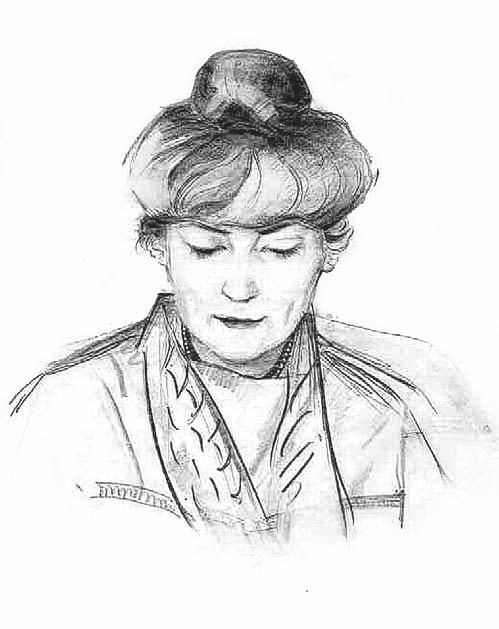 ЧАСТЬ ПЕРВАЯ. ПРОБУЖДЕНИЕКто она – Урусвати? Замечательная женщина, жена и любящая мать. Верный воин и сотрудница Великого Учителя. Переводчица на русский язык «Тайной Доктрины» Блаватской. Автор книги об основах буддизма. Автор объёмных писем, составивших девятитомное издание, в которых разъясняется Учение и его приложение в жизни. Соучастница рождения книг «Агни Йога» и сама своим пройденным опытом – первый Агни Йог. Такой образ Елены Ивановны Рерих широко известен.Но существовала и внутренняя, космическая Урусвати. В первые годы сознательного вступления на путь, в годы начальных ступеней ученичества Урусвати ещё не осознавала всей грандиозности своего духа. При общем положении на планете, отводимом женщине, полномерное раскрытие для женщины её духа, если это сравнивать с мужчинами, затруднено дополнительными преградами. Многое из сказанного в первые годы Учителем о космичности миссии Урусвати выглядело для неё и для всех окружающих, кто знакомился с этими её ранними записями, скорее, как метафора. Для близких и знакомых Елена Ивановна Рерих оставалась обычной женщиной. Она не уединялась в аскетизм и отшельничество, не принимала постриг как монахиня, она не делала никаких изнуряющих упражнений как некоторые йоги, не совершала никаких специальных таинственных практик, известных оккультизму.По записям в первые годы её Бесед с Учителем хорошо видно, сколько у неё было сомнений в собственных силах и способностях, сколько усилий затрачивал Владыка, чтобы поддерживать её в её миссии, чтобы вдохновлять на веру в саму себя, в свой огромный, но ещё требующий раскрытия потенциал.На пробуждение в Елене Ивановне внутренней – космической Урусвати ушли годы.Наши дополнения и пояснения обозначены наклонными чертами //. Наши вставки, взятые в квадратные скобки [ ], содержат дополнения, явно вытекающие по смыслу из дополняемого текста. Вопросы и комментарии, принадлежащие в Беседах с Учителем Елене Ивановне Рерих, выделены курсивом.1922 – 1923«13.02.1922. //День рождения Урусвати//. Рождение Урусвати можно праздновать, ибо в этой жизни назначена [тебе] особая работа для человечества. Явимся приветствовать тебя, считаю, явленной Нам со дня рождения – утерять не можешь Нас».«03.03.1922. Считаем Урусвати Нашим камнем [основания]…»«04.09.1922. Мысли [твои] о монастыре преждевременны, ибо надо раньше основать монастырь Единой Религии. Дойдёшь до всего, остался малый кармический счёт».«04.02.1923. Урусвати, пружина Моя – лишь твоим мостом связан путь».8 мая 1923 года Рерихи после 2,5 лет пребывания в Америке, завершили американский период жизни и выехали в Европу, чтобы затем отправиться к Учителям – Великим Махатмам Востока, в Индию.За пять дней до отъезда из Америки Владыка подвёл черту завершившемуся периоду, дал напутствие и обозначил для всех Рерихов, для их американских сотрудников и последователей – вместе – «Дом Учителя» – духовное предводительство Урусвати:«03–04.04.1923. Урусвати улыбнулась их душам, и огонь радости мерцает. Урусвати, горячую целебную воду льёшь на одиноких сердцем. <…> Уму их указ не понятен, но тайна Чёрного Камня велика. Но Дом Мой соединится осколками Камня. Когда пришлю Камень, сохраните его. Но Камень дам в теле. Но Камень найдёте среди вещей. Даю Я. <…> Чую, могу доверить духу твоему наследие Урусвати – Мории жены. Полной матерью [сотрудникам] будь в Америке на поле Моих дел.Учение неси [Урусвати], председая в Доме. У ног Моих собирай малых, году подобных, не знающих, где добро. Едино Моё учение. Можешь указать малым знак имени Моего. <…>Новый щит на поле серебряном. Подумай и пойми. Дом Мой пусть дочь Мории помнит. Дом Мой можешь поднять, додам нужное, но пойми [сказанное]».«14–15.06.1923. Показал [Урусвати] утро лаборатории Нашей [в Братстве]. Когда у одного щита соберётся много ликов, всегда тяжело для серединной фигуры //фигура Урусвати//. <...>В вашей жизни сейчас проходит борозда, новая часть жизни, лучше забыть многое бывшее и, отдышавшись, начать. После поймёшь это физическое состояние. Показал, как вся Наша группа являет родной душе помощи привет. Теперь недолго ждать [отплытия вашего корабля]. <...> Думаю над твоим щитом – свет идёт. <...>На замечание Е.Р[ерих], что она не понимает, за что её избрали. – Позволь за тебя помыслить и поверь – Мы худо не мыслим.Замечание Е.Р[ерих], что [просто] дара она не ценит, а лишь заслуженное. – Дара нет, явление работ потечёт свободно, лишь кончим [подготовительное] состояние [твоего] тела».«23.06.1923. Урусвати, чиста молитва твоя, когда читаешь таинство Екатерины [Сиенской]. <…> Мудро говоришь, поверь![Вероятный ответ Урусвати: но меня никто не слышит!] – Если бы слышала Святую Екатерину, сочла бы [также] за ребёнка, но [Нам] с гор слышнее».21 августа Рерихи, объехав за несколько месяцев ряд культурных центров Европы, прибыли в Париж. 24-го была записана Легенда о Камне Чинтамани, сопровождавшем великих вождей и их великие деяния. Это – путешествующий по миру осколок от генерального Камня с Ориона, находящегося в Шамбале. В завершение Беседы было сказано, что Камень будет передан здесь, в Париже.На следующий день Елена Ивановна в преддверии получения Камня описала свой сон-видение:«25.08.1923. Видение глаз М.М. и затем руки, держащей чёрный камень, форма камня удлинённая. На двух концах загорелось пламя. Камень этот был поднесён к моей груди, и мне казалось, что я ощущала жар».На следующий день Владыка дал Урусвати указание об обращении с Камнем:«26.08.1923. Урусвати, посмотри [на двуконечное] пламя Камня, потому лишь две руки могут его касаться – твоя и Фуямы //Рериха//. Только гармоничность батареи может контролировать силу. Луч может явить значение, лишь когда действуете по указу.Не меняйте ткань на Камне, и лучше трогать наедине. Хочу, чтобы вы привыкли к приближению чуда и встретили бы как желанного гостя. Я пришлю [Камень]. Подожди, подожди, подожди. Считаю, явление лучшее может быть. Луч силу Мою донесёт. Довольно».«01.09.1923. //О Камне//. Урусвати, держи чудесный огонь [этот] в руке Моей. Долго молчал Камень, пора проявиться. Учения явленную годину осторожно Мории зову назови. <…> Урусвати, ваше новое время приближается. Урусвати, указан чудесный день пробуждения Камня. Урусвати, лик твоей белой кельи ясен».«11.09.1923. Урусвати, на родину народов прибудешь. Луч Ориона над тобою. Урусвати, считай, когда ручательство Камнем появит Нашу победу».6 октября 1923 года в Париже, в гостиницу, где остановились Рерихи, был в обычной почтовой посылке принесён древний ларец (Ковчег) с Камнем Чинтамани.Через два дня из записи Беседы:«08.10.1923. Учитель знает Урусвати радость от Махатмы Мориа. Учитель дыханием согреть готов. Учитель Урусвати хранит. Учитель Урусвати поручает хранить ковчег [с Камнем]». В преддверии отъезда Рерихов в Индию:«18.10.1923.– Чую Урусвати радость. – Мой Глаз – ваш свет!– Моя Рука – ваша защита!– Моё сердце – ваш якорь!– Дочь Моя, руль ко Мне держи.– Хорошо – вижу и жду тебя.– Урусвати, можешь спокойно,усея звёздами свои думы,направиться через все чудеса сужденного путипод звездою Моего дня.– Мозгом не объять, но чуять можностепных кораблей бег,чудо несущих ко стану, явленному звездою.– Урусвати держит путь на белом корабле.Туманно, дико, тускло явление его, но звезда сияет!– Тучи “мудрых” людей не могут закрыть путьв Учителя страну – “Духа обитель”.– Ручаюсь о Моей радости Урусвати, ручаюсь о Моей радости.– Едина любовь держит нить достижения Духа. – Пучина не поглотит огонь. <…>– Крылья над тобою, Урусвати. Верблюд готов, Урусвати.– Люблю подвиг. <…>– Которая звезда Учителя? – Орион».24 октября 1923 года, в почитаемое в Белом Братстве 24-е число, перед посадкой на корабль, увозящий Рерихов в Индию, Владыка очертил Урусвати весь её предстоящий жизненный путь, суть являемых ей строк Учения, в том числе и касающихся непосредственно неё:«24.10.1923.– Урусвати, пишу книгу о тебе,о Моей доверенной, явленной, чуднойпредводительнице Моих Начертаний. – Ибо тебе первой показал Свой Лик и перстень. – И первая войдёшь в Храм Мой.– Первая заложи основание Храма у Белой Горы. – Говорю о Высшем порядке,когда жена положит основаниеХрама Единой Религии.– Примите завет Мой молитвенно,ибо Зову построить надежду мира».«28.10.1923. Урусвати, неси Камень дома Моего».В первый день отплытия Рерихов в Индию Учитель вновь укажет на миссию великого духовного построения, образно – Храма, или Дома Владыки:«17.11.1923. Укажите, надо учиться утвердить долгие сроки нарастания больших дел. Когда приду, надо предъявить готовый Храм, но теперь время укладки [первых] камней».«Когда приду» – речь идёт о приходе Учителя как Майтрейи – заповеданного многими религиями и Учениями Спасителя. В 1929 году Рерихам будет сказано, что сознательное принятие человечеством Агни Йоги станет воскрешением духа человечества, и это будет тем условием, которое позволит состояться заповеданному и ожидаемому многими религиями явлению Мессии – приходу Великого Владыки:«…Воскрешение духа может предшествовать явлению Прихода [Майтрейи] как принятие сознательное [человечеством] Учения Владыки Майтрейи. Истинно, воскрешение!» (23.07.1929).1924 – 192827 января 1924 года, завершив длительную поездку по Европе и проехав затем в течение месяца по ряду памятных мест в Индии, Рерихи прибыли в высокогорный Дарджилинг, Гималаи.Как и предупреждал Учитель, с прибытием в Гималаи для Урусвати началось новое время. Оно знаменует новую ступень ученичества Урусвати, называемую «Озарение». До этого была ступень, или, точнее, степень сознания, степень подхода к Учению и Пути – «Зов», с характерным обилием называемых в то время вдохновляющих легендарных образов и чудес. Стадии «Зова» в значительной мере ещё сопутствует религиозность, то есть вера ученика в чудотворность и сверхъестественность. Со ступени «Озарения» у Урусвати началось приближение к подлинному Знанию.На третий день после прибытия в Гималаи Учитель обозначил высшие цели, по сути, программу жизни Урусвати, которую ей надлежит воплотить. Лишь много лет спустя станут ясны вся космическая величина и значение предназначенного:«30.01.1924. И ряд домов дочь Моя укажет построить, знанию посвятив. Урусвати, собери самых несчастных, самых неизвестных молодых учеников, яви им дар одарить человечество. Подай им совет устав писать во Храме. Покажи им путь роста России. Уже давно мир не видел собрания во Храме. <…> Хотим видеть Храм прекрасным и живым. И никто не изгонит идущих к свету, ибо гибель тому. Чудеса приняты будут на скрижалях знания. Пусть каждый осиянный духом идёт смело в Храм. Я годных изберу возложением рук на пробный камень.– Урусвати явит земли сочетание с небом.– Урусвати явит красоты меру симфонией сфер.– Урусвати явит Луч Света, проникающий стены.– Урусвати явит Щит, показавший течение светил.– Урусвати явит полёт стрел духа.– Урусвати явит постижение плотности материи по желанию духа.– Урусвати явит пустоту мысли, не зажжённой духом,ибо Наш путь – земли во дворец претворение.Нет бедных, – кто не захочет принять богатство?!»Через несколько дней Учитель пояснил, что у каждого из Рерихов в течение годового пребывания их здесь будут свои дела. Но при этом важно принять во внимание особую, собственно – главную миссию Урусвати, которая требует особо бережного отношения к Урусвати и к её делам:«02.02. 1924. Учите явление книг [вам] посылаемых. Каждому [из вас] приготовлена помощь. Но не утруждайте Урусвати, Нашу пружину. Урусвати – пружина в большом заводе на нужное время. На ауре [вашей] пишу нужное, потому не искажайте поверхность [ту] явлением прикосновения. Урусвати нужна, считайте, очень нужна. <…> Урусвати чует, Урусвати знает, Урусвати явит. Урусвати явлена чудо на Земле зажечь. Урусвати щита Нашего чистое покрытие надо соткать. Потому говорю – не мешайте Нашей Урусвати».Через два месяца вновь, в который раз обращалось внимание всей семьи на важность миссии Урусвати:«14.04.1924. Пусть Фуяма //Рерих// поймёт, что поручение высокое женщин явлено должно быть женщиной, ибо в храме Матери Мира должна быть женщина. <…>Явление Матери Мира создаст единение женщин. Именно теперь задача создать духовно-царственное положение женщине. И передача [сейчас] непосредственного сообщения с Высшими Силами женщине нужна как психологический момент. [Это] нужно, чтоб дать практический толчок //для пробуждения женщин на планете//. Конечно, через новую религию явится необходимое уважение».«Новой религией» Учитель называл Духоразумение, по существу представляющее более высокое духовное состояние и умение, нежели достигавшееся ранее в религиях.На Гималаях у Урусвати начались активные процессы йогической трансмутации, связанные с раскрытием высших энергетических центров и выявлением благодаря этому – высшего астрального тела. Выявление таких высоких носителей позволяет постепенно высвобождаться от влияния низшего астрального тела – средоточия самости и иллюзий и пробуждает чувствознание и способность воспринимать и понимать мир таким, каков он есть.Пробуждение в это время особых способностей и энергетических свойств Урусвати на Гималаях происходило в лучах вошедшей в апреле 1924 года в Солнечную систему кометной планеты, или, как она называется в текстах, – звезды Матери Мира. Эта планета-звезда называется в Белом Братстве таким же именем – «Урусвати». Впоследствии выяснится, что это дочерняя планета Сириуса. Как впоследствии о будущем этой планеты узнает Елена Ивановна, оно связано с ней самой. Поэтому у них, у Е.И. и у будущей высшей планеты нашей Солнечной системы одинаковое имя. В прежние эпохи, при выдающихся воплощениях Урусвати, включая те, при которых она получала высшие посвящения и проявляла особые способности, эта планета-звезда также появлялась на горизонте. Так раз за разом в недоступных нашему обычному восприятию процессах утверждалась внутренняя связь между этой гостьей из дальнего Космоса и духом Урусвати – её будущей Владычицы.Легендарный Чинтамани, полученный в Париже, камень с Ориона, как сказано, «по вековой принадлежности» принадлежал Елене Ивановне, ибо она многократно воплощалась совместно с Великим Владыкой (Учителем Мориа) и становилась в тех воплощениях его супругой. В мае 1924 года, в Луче появившейся планеты «Урусвати» Учитель обозначил значение Женского Начала как объективной закономерности, без которой не могут происходить коренные мировые события, а также высокие энергетические проявления:«02.05.1924. Вы уже знаете, что явление Камня всегда сопряжено с женским Началом. <...> Его должна носить женщина, которой отдано лучшее чувство. Ябучтуу хранила его, и [супруг её] Курновуу одевал его на праздник Солнца. Мы говорили об истинном чувстве, а не об обычаях времени. Молю явить понимание, ибо даже Конрад //Люцифер//, узнав о приобщении Урусвати к Камню, предпринял [однажды] все возможности привлечь Камень через неё.Есть путь мистической связи с определённым предметом. ...Правильнее, когда путь Камня идёт по вековой [его] принадлежности.Тоже Матерь Мира является символом женского Начала в новых эпохах, и мужское Начало добровольно отдаёт сокровище мира женскому Началу. Если амазонки являлись символом силы женского Начала, то теперь необходимо показать духовную совершенную сторону женщины».«Лучшим чувством», о котором сказано в Беседе, которое способно было пробудить силу Камня с Ориона, является чувство искренней любви. Именно такое подлинное чувство было между царицей Мексики Ябучтуу – воплощение Урусвати и царём Курновуу – воплощение Владыки Мориа. Заповеданный Камень Чинтамани, он же Священный Грааль, стал прототипом философского камня средневековых алхимиков, в основе чудес или необычных манифестаций которого лежала энергия двух Начал. Речь идёт об энергии притяжения двух половин одного зерна духа, привлекающей своим магнетизмом высокую космическую энергию. Учитель на следующий день рассказал о том, что такое же подлинное чувство пробудило силу Камня Чинтамани, когда им владели Жозефина и Наполеон, хотя Наполеон по-мужски приписал все достижения и победы лишь себе. В завершение той Беседы Учитель сказал:«03.05.1924. Также слышала [Урусвати] о Женском и Мужском Начале, когда они соединены духовным чувством, батарея замыкается, и [тогда] возможно претворение высших сил на земном плане».В Беседах рассказывалось о том, что Урусвати была дочерью Будды. Зинаида Фосдик записала: «Е.И. прочла нам главу из “Криптограмм [Востока]”, когда она была дочерью Будды – Урусвати и дана [была] как приёмная дочь на воспитание Майтри, йогине (единственному женскому воплощению М.), которая воспитала [ещё] раньше Будду, а потом [и] его дочь. Позже она //дочь Будды// сделалась настоятельницей общины монахинь, после смерти её матери, жены Будды, которая занимала этот пост».О воплощении дочерью Будды Е.И. сделала несколько записей:«11.06.1924. Лучу грозному дочери Будды могут повиноваться тёмные русские //власть в стране//. Гору… Урусвати, луч Будды следовал. В Его пути Готамы надо было сохранить её [дочь] в тайне, ибо она родилась после Его прихода на учение. Цветок духа, принявшая от матери управление первою женскою общиною.«08.11.1927 – Могу ли знать имя дочери Будды? – Ты знаешь, слышала два дня тому назад.– Anupadaka? – Да.– Может быть, назвать новый центр //центр знания, который будет в Гималаях – Ашрам в Наггаре// этим именем? – Как хочешь, но Запад знает Венеру //т.е. звезду утреннюю, здесь имеется ввиду имя “Урусвати”//».«21.11.1927. У каких достойных людей находилась //скрывалась// дочь Будды? – Моя семья…».«10.08.1929. – …Gopa Sakya…? – Дочь Будды.– Она была Урусвати? – Да!– Значение имени Gopa? – Ведущий.– Упоминание о незаконном рождении ребёнка Яшодхары и есть рождение дочери после ухода Владыки [Будды]? – Да!».Учитель за два года до приезда Рерихов на Алтай дал ближние и дальние предсказания. Последнее включало, как это станет ясно много лет позже, грядущее явление Майтрейи, когда на планете сознание человечества будет подготовлено к Его приходу, в том числе благодаря восприятию Учения, или, как это названо, – Храма, будет предсказано явление Урусвати с вершины высшей планеты «Урусвати»:«9–10.04.1924. Но почему избрана я [для приёма дальних лучей], когда многие гораздо чувствительнее меня? – Сперва научи их красоте и стать проще. Поручено тебе передать эту возможность Сёстрам Алтайским. Пусть этот жар-цвет зацветёт на Алтае». «05.05.1924. Негоже Cамому звонить на Звенигороде, тебе сказано – звони в Звенигороде».«12.06.1924. Урусвати на горе будет сообщать свои опыты и поведёт Сестёр по пути миров невидимых».«09.06.1924. Теперь можно сказать, как будет называться Тара Урусвати в будущем – каждая Сестра и Брат имеют определительное название по роду деятельности – Вдохновительница новых путей и освободительница от предрассудков. Не только в Братстве, но и на Алтае будут [так] называть, когда на вершине Белухи будешь встречать выбранных сестёр. Потому и работа твоя будет в дальних мирах, ибо только оттуда придут новые пути, призывающие землю в круг духовного восхождения, и предрассудки падут перед величием возможностей. Конечно, работа в Белом Братстве, ибо полёт духа не исчисляется часами, явление вне времени, когда дух мчится между планетами… <…> …Сёстры Алтая будут не только ходить по земле, но и [в теле уплотнённого астрала будут] владеть многими нитями земной сферы. <…> Венчание Тары Урусвати [как Тары русской] даст земным сёстрам новые пути».«11.06.1924. Явление на Алтае надо разделить на четыре части. Первая: приезд Тарухана, потом Авираха, один Авирах. Явление второе: Удрая //Юрий Рерих//. Явление третье: Фуяма //Рерих//. Четвёртое: явление Урусвати со Мною. Потому надо готовить Дом и Храм новый к Нашему приезду //к явлению Майтрейи и Урусвати//. <…> Сам дам указ Храма. <…> Я вижу, как лама видит знамение: жена светлая несёт чашу с гор. Моя явленная повязка покрывает [её] лицо. Сияние фиолетовое пламенем [в чаше] колышется. Я ворота открываю к светлому Храму, и огни в Храме зажигаются – долгий шарф белый [Матери Мира] разостлан по ступеням. Ученицы приближаются, являя лилеи. <…>Заканчивая земной цикл, нельзя [Урусвати] говорить о [своей] ничтожности. Посмотри вглубь и увидишь прекрасные побуждения. Не вижу опередивших. Давно уже начато было проникновение в [твою] близость к Будде. Положила много прекрасных оснований, не связанных с именем.Откуда эта возможность быть Тарой русской с поручением явиться вдохновительницей и освободительницей [человечества]? Есть сознание сужденного, и, когда наступает конец [земных] путей, постоянно дух начинает стремиться.Мы ждём [тебя], и Я, кому ты внушала лучшие мысли, и твой бывший духовный Учитель //Кут Хуми//, и твой дядя, достигший Нас небывалым самопожертвованием…».О том, в каком смысле необходимо понимать грядущий приход Майтрейи на планету, Урусвати поясняла:«…Нельзя узко понимать Пришествие. Великое Пришествие, предуказанное всеми древнейшими Писаниями, есть конец Армагеддона и грядущая Эпоха Нового Воскрешения Духа, связанного с нарождением Шестой Расы» (Письмо Е.И.Р. 08.11.1934).22 сентября 1924 года Николай Константинович и Святослав Рерих покинули Дарджилинг и отправились по делам в Европу и Америку. Первые дни записи Бесед были почти целиком посвящены уехавшим. По ним видно, как Урусвати переживает и беспокоится о муже и сыне, все её заботы и внимание о них. В душе у неё смятение, похожее даже на отчаяние.Вскоре Учитель пояснил причины такой маеты и томления. В прежние времена те, кто вступал на Путь, подвергались специальным ученическим испытаниям для ускоренного изживания обременений ближайшей кармы. Но в современных условиях необходимое обострение и отжиг кармы совершает сама жизнь, может, лишь особо обостряя на этот период восприятие ученика:«30.09.1924. Людям часто не хватает дисциплины духа и чувства меры. Ключ к последующим достижениям – самая трудная ступень на пути. Потому многие начинающие считают путь Адепта каторгой. Нелестное мнение, но предпочитаю строгость указа духа.Отчаяние духовной пустоты перед помазанием хорошо известно посвящённым в мистерии Исиды. В ночь на помазание посвящаемый запирался в особое помещение, где испытывал всю чашу отчаяния и рвал одежды свои, ощущая духом смертельную тоску. Перед рассветом он впадал в особое оцепенение, и на рассвете, когда солнце озаряло пилоны храма и священнослужители пели утреннюю молитву, верховный служитель открывал дверь, пробуждал посвящаемого и вёл его в ослепительное помещение, где он получал имя и рождался для восторга духа. <…>– Почему испытывал такое отчаяние? – Изживал карму свою».В этот период, когда на четыре долгих месяца и впервые столь далеко уехал Н.К.Рерих, а также горячо любимый младший сын Святослав (рядом остался сын Юрий), Урусвати фактически за многие годы впервые оказалась предоставлена сама себе, своему внутреннему звучанию. В таком состоянии у Урусвати стало появляться много новых вопросов и ощущений. В это время у неё усилились видения и кармические сны. Она сообщала в то время Святославу: «Много сновидений вижу, и все они прекрасны» (Е.И. 01.12.1924). С весны 1924 года у Урусвати началась первая стадия её Опыта. Первая стадия заключалась в овладении пространственным Проводом, соединяющим Урусвати с Твердыней Белого Братства. Ко второй стадии Опыта – связи с дальними мирами, с другими планетами – Урусвати приступит после возвращения в 1928 году из Тибета.Согласно постановке Опыта, специально направленный Луч от Братства к Урусвати должен был быть воспринят её тонкими центрами слуха. По этому Лучу или посредством таких разных Лучей транслировались из Братства звуки, а впоследствии изображение и прочее. О значении Опыта будет дано краткое разъяснение: «09.04.1924. Луч стал мостом. Нужно усвоить его теперь в жизни. Аппарат есть первичная ступень. Истинное завоевание, когда дух заменит все аппараты. Для тебя будет обычно и через тебя для сотни людей. Вооружить человека без единой машины – это ли не завоевание?»«Огненным опытом» Урусвати Владыка называл не только освоение пространственного Провода и не только дальние полёты. Под этим названием подразумевалась в целом – огненная трансмутация Урусвати. Впервые на планете Урусвати должна была в обычных условиях выявить огненное тело. К непосредственному выявлению огненного тела Урусвати подступит, находясь в феврале 1928 года вблизи Шамбалы во время похода Рерихов на Тибет. Огненная трансмутация будет продолжаться у Урусвати до конца жизни и составит основу для осуществления главной её миссии.В период отдаления Урусвати от обычной семейной жизни в Беседах зазвучали слова Учителя, направленные на раскрытие внутренней Урусвати. Той, которая неоднократно воплощалась ранее на планете как великая Властительница или как великая посвящённая Жрица:«05.11.1924. Назвал тебя пружиной, и выход [твой из всех дел] гибелен для Плана, ибо работа колоссальна и многих участников не заменить. Зову… на подвиг, и все другие соображения не должны смущать».«23.11.1924. Учитель знает значение Урусвати. Учитель видит радость родины //о достижении, которое явит Урусвати//. Учитель знает значение Урусвати. Учитель мощно ведёт. М[астер] Р[акотци говорит]: Учитель знает значение Урусвати.– Лишь в это я не могу поверить, и так страдаю от этого. – Придётся верить.«26.11.1924. Свидетельствую, не надо умаления [себя]. Поверить можно – незаменима. Не надо умалять Урусвати [себя]. Узнаешь. Не видишь. (Е.И.: Всё сказанное относится к недостатку веры в свои силы)».«05.12.1924. Да, некоторое волнение [сотрудников] в Америке отражается на духе Урусвати. Это неизбежно, и лучше переждать обновление [твоего] духа. Когда происходит процесс обновления духа, редко понимаешь истинную причину [волнений и томления]. Потому отнеситесь спокойно. Мы особо избрали это время, чтоб докончить [главное в опыте] до [прибытия] Яруи [и Н.К.Рериха]. Даже лучи особенные пускаются.– Эти лучи меня не беспокоят, не вызывая болезненных ощущений. – Именно так действуем. – Может Урусвати прочесть о царице Хаштепситу – египтянка.– В Брестеде? – Да – Брестед. Да, можно вспомнить постройку храма и учреждение [ею] школы Иерофантов, а также воинственный [её] нрав.– Была ли она тоже посвящённая? – Конечно, близка была Урусвати. Считаю, поймёшь.– Догадка имеет основание. (Е.И.: На замечание, что я сама эта царица). – Да, можешь прочесть – близок [твоему состоянию сейчас тот] облик.– Могу ли я спросить, Махатма Мориа посылает мне сны? – Да, конечно.– Неужели я ещё не вышла из приготовительного класса; но эти предупреждающие символы мне не нравятся. – Но в снах [и] иначе показать нельзя переломы духа».«06.12.1924. Ночное состояние [сна] характерно для момента. <…> Дух Урусвати взошёл на ступень, называемую “Отсутствием иллюзий”, и Владыка Будда спешит возрасти новый цветок.– Да, во время операции пациент мало помнит.– Но во многом я возвращаюсь к старому. – Да, но старое не всё иллюзия».Степень сознания, на которую поднялась Урусвати в это время и которую выше Учитель обозначил как «Отсутствие иллюзий», является следующей после «Зова». В Учении такая степень называется также Лампадой пустыни. Она началась для Урусвати с февраля-марта 1924 года.«11, 12, 19 и 24.12.1924. – Если эволюции групповые, странно, что я не помню моих воплощений с Фуямой. – Было – да, давно – Ассирия. <…>Сегодня видела амфитеатр, где происходили мистерии Иштар.– Я была жрица? – Конечно, [главная] жрица. Фуяма – жрец, обнародывающий веления Богини, и хранитель порога – отсюда [твоя] любовь к предсказаниям. <…>– Я чувствовала [последнее время] временную задержку [в Опыте]. – Да, временное загромождение [внутреннего] восприёмника, явление неизбежное при обновлении организма, но скорость переходов поразительна.– Почему я не ощущаю [сейчас] луча Владыки? – Он есть – увидишь результат, но, конечно, нельзя ускорить развитие явления. Интересно, жрица [ассирийская] Аналула имела ту же особенность – желание результата.– Но, может быть, у неё их не было или очень мало? – Даже много, но она твердила противное, чем смущала жреца.– Так же, как теперь Фуяму? – Больше, да. <…>Дайте себе отвагу, только смелое действие может провести План. Потому каждому из вас даю испить из чаши отваги. Уруcвати, помни [за собой] о кольчуге рода [Чингисхана], да, также жрицу Аналулу – её участие в жреческом перевороте было значительно. Да, но сейчас [тебе] ближе облик египетской царицы [Хатшепсут]. Найдите силы идти верхним путём. В некоторых случаях Нам не дано влиять на дух. Оккультный закон, дабы не нарушать эволюцию духа. Помните, все миры на испытании, потому дайте себе отвагу.– Я не вижу свободы духа, мы окружены воздействиями и зависимостью. – Да – сложность. Надо много работать».В день возвращения Рериха из четырёхмесячной поездки Учитель очертил направления деятельности или сущность миссии каждого:«22.01.1925. Повторяю – благословляю Люмоу //Святослава// на красоту и целение. Удраю //Юрия// – на всю Монголию и Тибет. Фуяму //Рериха// – на всю Азию. Урусвати – на весь светлый мир…».«24.01.1925.Урусвати – мощь Моя.Урусвати – уявление Моё.Урусвати – ручательство Моё.Урусвати – русской земли уготовление.Урусвати – руки Моей знамение.Урусвати – голоса Моего свидетельство.Урусвати – щита хранилище.Урусвати – листа Моего получение через месяц.– Дума Моя о тебе, ибо, где дух твой, там прочно дело Наше. Потому даже подымаясь на плане света, ты сохранишь луч свой над Моей страной».20 февраля 1925 года, перед отправлением Рерихов в многолетний поход по Центральной Азии, Урусвати получила из воздуха обещанное письмо-ручательство на бересте. По старой традиции на Востоке Посольство, направляемое с миссией, сопровождается неким знаком. Письмо содержало завет помогать России и возвести Храм – то есть претворить на планете сознание Нового Учения.В последующие два дня Урусвати записала:«21 и 22.02.1925. Мой Удрая //Юрий// правильно перевёл письмо. Лучше сказать: “Родная Урусвати”, ибо поистине родная Нам. Знала Христа и Будду и Мне помогла не однажды. Луч Наш вынесла в жизни и могла претворить мистерию в действие – положи основание Храма.Вот от космических начертаний вернёмся к несению камней и на каждом начертаем символ [подвига] креста. <...>Можно явить Ушас //богиню// новой зари. Уже сила Света сжигает тьму. Уже начертан покой жены духа. Мориа – дух непоколебимый. Дух Мой знает, как мощь куётся. Истинно, близко лежат решения».Ушас – богиня новой зари – это олицетворение Урусвати. Ещё 7 июня 1921 года Учитель впервые назвал Елену Ивановну именем Урусвати: «Урусвати – свет утра». А здесь, в Дарджилинге, Учитель пояснил: «Урусвати, имя твоё древнее…» (23.03.1924).6 марта 1925 года начался многолетний поход Рерихов по Азии. В тот день Урусвати, Н.К. и Юрий выехали из Дарджилинга по Бенгальской железной дороге в Западные Гималаи, Кашмир.Во время нахождения в Шринагаре, где шла подготовка экспедиции, Учитель указал переехать Рерихам на всё время подготовки в Гульмарг, высокогорное место поблизости: «12.04.1925. Урусвати полезно быть на высоте. <…> Урусвати является проводником духа, потому её условия первыми будут. Эти условия нужны для эволюции человечества». И по поводу способности Елены Ивановны предчувствовать события и людей, что не раз помогало при сборах и при следовании экспедиции, Учитель добавил: «В древности была бы поставлена в положение водительницы государства, ибо нет ошибок в ощущениях».После Кашмира Рерихи проследовали в Ладак, а затем в Хотан – место, где бывал Будда. При нахождении на месте Будды Учитель объявил Указ Матери Мира – что ведущей похода к Шамбале объявляется Урусвати, поистине заря нового света!:«21.12.1925. Сегодня большой день – Матерь Мира поручила Урусвати Тибетский поход – Она видит успех, если рука женщины будет у руля. Открытие Тибета есть символ освобождения духа. Именно Тара //Урусвати// может передать [эти] Наши слова через явленного переводчика. Сегодня Урусвати отличила пятна тьмы – трудная задача. Но если тьма входит в круг земли, то и свет должен ускорить движение. Можно ускорить Тибетский поход, чтоб он совпал с Нашими движениями. Дух Мой преклоняется перед мудростью Матери Мира. Искры красоты сияют в радуге звёзд».Перед походом на Тибет Рерихи побывали в Москве и на Алтае.В первый день прибытия Рерихов в Уймонскую долину в Горном Алтае Учитель указал на Будду, как на первого, кто возвестил об Общине, и на Урусвати, как на вдохновение Храма и Города Знания:«07.08.1926. Сюда доходил Будда. Скажите ламе – можно повестить народу Алтая. Уру – так назовите дело Урусвати. Можно многое сказать».И на следующий день после того, как Рерихи увидели заветную гору Белуху, касательно наименования будущего Города Знания, или дела Урусвати, было сказано:«18 августа 1926 [Верхний Уймон]. Подумайте, какие сопоставления нас окружают. Подумайте о камне основания. Подумайте о данном пути. Подумайте, как границы Космоса с вами соприкасаются. Вот мы стоим на поле будущего города. Однако мы дошли до него. Припомните шаги чудесных напряжений не в книге, но в жизни. Подумайте, сколько не было поднято [сотрудниками] в Риге и не вмещено в Америке! И всё-таки стоим на месте города. Потому не отчаивайтесь ошибками, но восходите Иерархией Учения. Как дела исторические не могут не наполнять восторгом, так осознайте, в чём участвуете. “Уру” будет для Круга, но название будет “Ур[усвати]”, как город [Урусвати] данный». «06.09.1928. Урусвати – так назовите город [Знания]. Урусвати – одно из древнейших имён».13 апреля 1927 года экспедиция Рерихов выступила из столицы Монголии, Урги, в поход на Тибет.При нахождении экспедиции на высотах Тибета Урусвати должна была воспринять вибрации Пространственного Огня и благодаря этому осуществить первое возжжение центров своего огненного тела. Тем самым Урусвати должна была положить начало новой эволюции для планеты и человечества. Той планетарной и космической эволюции, за которой стоит Матерь Мира и вся Космическая Иерархия.На последней продолжительной стоянке перед вхождением на территорию Тибета Владыка пояснил генеральную миссию Урусвати:«04.08.1927. Готовлю работу для Урусвати в Тибете. <…>– Какую работу? – О дальних мирах. Одобрим будущий режим [для Огненной трансмутации]».За три дня до пересечения Рерихами государственной границы и вхождения на территорию Тибета:«20, 22.09.1927. – Какой тибетский поход поручила мне Матерь Мира? – Поход Тибета за Азию. <…>– Но какую же работу даст мне [в Тибете] Учитель, ибо работа по дальним мирам не может заполнить всё моё время? – Фуяме дана чёрная //земная// работа, тебе же дальние миры, которые требуют высшей задачи.– Но я хотела бы иметь ещё работу более земную. – Рад согласию и могу дать неотложную работу любого размера. Конечно, сразу нельзя, недаром [сейчас] поручаю Фуяме работу дворника Азии без дальних миров. Нельзя даже говорить среди таких опасностей о спокойной работе, но могу подтвердить, что можем дать [задание] свыше сил человеческих».К 1927 году Урусвати знала о нескольких своих царских воплощениях:– Ябучтуу – царица древней Мексики (эпоха заката Атлантиды);– Хатшепсут – величайшая царица Древнего Египта;– Джарада (Иялуру) – жена царя Соломона (дочь фараона) и соответственно, как сказано, «царица мощной Иудеи»;– Джодбай – царица Индии, любимая жена царя Акбара Великого.Зная такие свои прежние воплощения, Урусвати удивлялась столь «ничтожному», как она выражалась, этому своему последнему воплощению:«24.11.1927. Воплощение [воинственной] йогини Майтри не называем женским воплощением, так же как воплощение Грозной Женщины относится к воинству Ассургины //Матери Мира//. <…>– Кто упомянутая Грозная Женщина? – Урусвати – тоже принадлежит к воинству Матери Мира.– Почему после таких воплощений с такими возможностями я воплотилась в такое ничтожное существо, как сейчас? – Если Камень [основания] Храма – ничтожество, то всё несоизмеримо.– Но почему я так лишена талантов? – Это клевета!– Почему, будучи ученицей Вашей и Владыки [Будды], имеющая луч Владыки, не могу излагать Ваше Учение так же красочно или хотя бы приблизительно, как Фуяма? – Ты говоришь смысл, а не изложение. Теперь нужна Истина, а не сочинение. Вам дано очистить Учение Владыки [Будды].– Это уже делал Дзонг-Ка-Па. – У него было другое поручение.– Откуда у меня столько возмущения и подчас гнева на окружающее? – Ибо есть знание, куда мир идёт.– Мне так грустно за свою убогость, зная свои прежние воплощения. – А между тем сказанное так прекрасно».Урусвати имела несколько значительных жреческих воплощений. К 1927 году она знала о таких из них:– Нефрит – египетская жрица башни Хатор, VII в. до н.э.;– Аналула – жрица богини Иштар в Ассирии;– Кешиджа – жрица в Карфагене, святая;– Нианара – жрица в Сицилии, II в. до н.э.Урусвати было непонятно, почему творчество великих Учителей, или великих Йогов, Белых Братьев – хорошо известно, в том числе через легенды и предания, а деяния Сестёр Белого Братства – сокрыты. Учитель в нескольких Беседах пояснил:«Все дела йогинь не оповещаются, они покрыты тканью Матери Мира» (23–24. 11.1927)».«05.05.1929. – Почему Учитель воздерживается от упоминания [Иерархических] имён, связанных с женским началом? – Ибо нет [у людей] сознательного понимания [их миссии]».24 февраля 1928-го, при нахождении Рерихов на высотах Тибета, у Урусвати произошло Огненное возгорание, открывшее новую эпоху для эволюции человечества.Это было первичное возжжение огненного тела Урусвати пламенем высокого огня. На следующий день Учитель провозгласил:«25.02.1928. Обнародование Агни Йоги принадлежит Урусвати, ибо она утвердила Учение своими огнями».«29.02.1928. Дала целую новую форму Йоги».«02.03.1928. Можно сравнить Агни Йогу со Звездою Утра, которая возвещает близость света».На завершении Тибетского похода на вопрос Урусвати: «Не понимаю, почему я могу называться Матерью Агни Йоги?» – было отвечено: «Но теперь Йога получила форму, и давно ты обещала принести себя ей» (07.05.1928).Наконец, в первый день после завершения Тибетского похода:«25.04.1928. Агни Йога [достигнутая Урусвати] есть следствие [твоих] прежних накоплений.– Но почему [моя] жизнь началась в таких обычных условиях? – Нужно было пройти жизнь современности.– Не укажет ли Владыка, где останавливалось моё восхождение, или, вернее, указать негодное воплощение? – Не вижу, ибо [все прежние] ступени, чтоб [ныне] назваться Матерью Агни Йоги, соизмеримы».1929 (17 мая – 30 июня)После возвращения весной 1928 года из наитруднейшего Тибетского похода, после подведения этими хождениями черты прошлому, прежней карме, для Урусвати начался принципиально новый этап.Наступивший 1929-й год, в котором Рерихи обосновались в Гималаях, в Наггаре, стал на её пути воссоединения с её высшим «Я», с внутренней Урусвати – поворотным.Период внутренних значительных изменений начался 17 мая 1929 года, с отъездом Рериха. Владыка предупредил:«17.05.1929. Ощути Мою близость в Моём Щите. Ощутишь Мою близость и Лучи. Могу сказать – Рад настоящему сущему [в ауре Урусвати]. Легко посылать [Луч] туда, где все факелы зажжены».«21.05.1929. У Нас есть на вашей планете доверенная, испившая Чашу опыта, она послана вам как свидетельница Космических явлений, как Носительница Моих поручений, как ваша пророчица будущего. Потому понятие искупителей так жизненно: именно, принятие Опыта убедительно. Особенно человечество должно учиться на переживаниях, исходящих из высших сфер и пережитых на Земле. Истинно, имеете высшее и низшее! /Беспредельность, 5/».«28.06.1929. – Но почему при всех огнях я не вижу Владыку так же часто и ясно, как Блаватская? – Уже сказал о вреде этих явлений. Берегу тебя. Уже сказал – нет сравнения. Уже сказал – можешь прийти, когда хочешь! Неужели нужно повторять о вреде. Негоже сравнивать себя с Блаватской. Верь Мне, как Майтрейя верит тебе! Могу придти, но, считаю, Провод важнее!»Речь шла о важности выявления новых способностей, в том числе об установлении пространственного Провода с Белым Братством и с дальними мирами, другими планетами, что необходимо для эволюции человечества, но не должна была случиться прямая встреча, которая могла бы нарушить естественное выявление новых способностей.ЧАСТЬ ВТОРАЯ. ОГНЕННОЕ ПРАВО«…Вершина Бытия не может быть без Женского Начала. <…> Насколько люди отошли от Истины!»(Беспредельность, 1.156)«Именно, в эпоху Майтрейи женщина открывает врата, ибо Космическое Право входит в жизнь». (Беседа 13.12.1934)Глава I. УРУСВАТИ – ЖЕНСКОЕ НАЧАЛОК середине 1929 года Урусвати вплотную приблизилась к осуществлению её ключевой, космической миссии – возвращению равновеликого положения Женского Начала на планету и для доступного Космоса.Однако, прежде чем приступить к этой цели, к которой она шла многие тысячелетия её рождений на Земле, прежде чем возжечь необходимые для этого самые высокие огни, Урусвати в первой половине этого её последнего воплощения предстояло, как уже не раз происходило в прежних её жизнях, заново преодолеть ту глубинную тяжесть, те личные внутренние барьеры, которые каждая земная женщина наследует от земной природы и земных родителей. Что с раннего детства каждая женщина впитывает через национальную культуру и обычаи, что оправдано или подкреплено религией и законами. Подвигом всех своих жизней, пройдя в них всевозможные ступени: от самого низа и до царицы, высокого Архата и героини, в пламени любви и самопожертвования, Урусвати заложила и взрастила зерно освобождения Женского Начала.Беседы июль – сентябрь 1929«01.07.1929 М. – Справедливо ли утверждение Алисы Клейзер //передававшей слова Блаватской//, что женщина не может быть полным адептом? – Нет. Матерь Мира – Наша Глава! Примеры жриц могут пояснить. Мужчина должен проявляться в видимом, женщина – в Невидимом. – Правильно ли моё чувство относительно моих воплощений //была неоднократно супругой Владыки Мориа//? – Твоё чувствознание правильно, но много сложного в жизни».В 18-томнике Бесед последняя фраза звучит следующим образом: «– Правильно ли моё чувство относительно моего воплощения как...[жены раджи] Чарнойя? – Твоё чувствознание правильно, но много сложного в жизни».«Ночь на 15 июля [1929 М]. <...> – В детстве я так остро ощущала необычность моей жизни, но потом сознание это сгладилось. – Нужно было затуманить временно».В 1929 году, при передаче текстов книг «Беспредельность» и «Иерархия», Учитель приступил к изложению Огненного Права:«09.07.1929. Может ли явление вековой связи [между двумя половинами] раствориться? Ничто вековое, принадлежащее одному Началу, не может теряться в Беспредельности.Очень редко происходит (Е.И: правильное сочетание). <...>Прекрасна Вселенная сиянием любви, но человечество не видит Истины, и искажают даже лучшие умы.{– Правильно ли я думаю об атомах //о делимости на половины зерна духа//? – Да, с момента дифференциации обратное влечение с проблесками сознания – [начинается] магнитное [взаимное] влечение}.«27.07.1929. Мы, Архаты, следуем принципу целесообразности. Твой опыт отличается не яркостью [как у Блаватской], но измерением космическим. Мир знает о белом огне. Мир знает о невидимом свете. Там, где Мы хотим проявить тончайшие энергии, там Мы действуем только тончайшими энергиями. Там, где Архат должен поручить сокровенное, там Мы являем высшую бережность. Там, где Архат знает вечный закон //притяжение духовных половин//, там Архат ликует и Архат являет Беспредельности ликование. <…> Родная Урусвати, запиши Моё тебе поручение как согласованность высшую на планете. Согласованность духа и материи – редчайшее космическое явление».«30.07.1929 М. <…> – Владыка, откуда у меня столько недоверия к своим силам, должно быть, прежние жизни развили? – Да, и последнее завершение часто сопровождается так называемым чувством недоверия».4 августа 1929 года Урусвати услышала как бы свой собственный возглас, возможно, голос своего высшего «Я»: «Я победила в себе!..», и Учитель подтвердил: «Победила, истинно победила!», и на следующий день пояснил, что Урусвати победила земную привязанность и победила неуверенность в себе. Учитель такое преодоление назвал – «самоопределением духа». Речь идёт о выявлении шаг за шагом внутренней Урусвати. Вот те два фрагмента из записей Огненного опыта Урусвати за 1929 год:«Ночь на 4 авг[уста 1929] М. Вечером… задремала и услышала, просыпаясь, свой ликующий голос, вызвавший сильное сотрясение: “Я победила в себе!..” Голос Владыки: “Ты несёшь тайну Мира!..” <…>{<…> 24 удара. Видение Ояны //Ояна видела две фигуры, сливающиеся в одну фигуру// – рекорд будущего, рекорд явлен Нами. Да, да, да – 24. Течение кармы космично прекрасно. Наименование, явленное Нашим [с тобою] предназначениям, равно наименованию Матери Мира. Естество Космоса утверждает радость в сердце людском, в Сердце Космоса и в сердце Архата. Победила, истинно, победила! – Но что же я победила? – Скажет сердце. Воздействие новых Лучей проникает по назначению. Тебе, носительнице сокровенного будущего, шлём Нашу Мощь на завершение пути земного}».Знак 24 указывает на двойной додекаэдр – формула построения Космоса. Часто употребляется как обозначение космической созидательной мощи Матери Мира.«Ночь на 5 авг[уста 1929 М]. С вечера на мои мысленные вопросы Владыка дал ответ – “Майя!”...Под утро: “Ты превозмогла всё! ...Содрогаюсь!.. Ликует, ликует, ликует!..” Следующие слова не уловила. <…>Вечер. Беседа “О назначении человека”. {В ядре духа разобщённый [половинами] Атом несёт знание своего назначения. Только дух, хранящий ядро в чистом огне, может утвердить своё истинное назначение. Высшее слияние [половин] возможно лишь при этом чистом горении. Видение Ояны – истинно, будущее. (Е.И.: Видение двух сфер, двух существ, двух существований, слитых в одно)}.– Не могу представить, что победила я? – Двойное понятие. Победила земное навсегда. [И] победила неуверенность [в себе].– Нет, последнее я ещё не победила! – Помогу победить и жить в радости наступающей.– Что означают слова Владыки “Ты превозмогла всё”? – Ведь жизнь на этой ступени предлагала тебе всё, но ты превозмогла, ибо дух знал назначение. Да, ликует сверкание будущего! Шлю мощь Майтрейи!».В 1934 году, когда Урусвати, судя по всему, переписывала в отдельную работу Огненный опыт 1929 года, она задала по поводу той фразы «победила…» августа 1929-го вновь вопрос и получила такое разъяснение:«27.12.1934. – Владыка, к чему относится – ты превозмогла? – Твоё постоянное даяние, ибо для построения тебе нужно будет быть Правительницей.– Но давно сказано, дающий получает. – Всему есть предел».Учитель дал понять, что речь шла тогда о победе над неуверенностью и ведомостью, над привычкой быть соподчинённой мужскому началу. Было дано понять, что нужно не только постоянно отдавать, что для женщины, особенно в семейном быту, часто превращается в «быть на вторых ролях», но что нужно по справедливости обретать то положение, которое соразмерно достижениям духа.«17.08.1929. – Но даже в семье моими сыновьями не допускалось, что Учение могло идти через меня, я так это чувствовала. – Это недопущение – высшие измерения. На земле были применены малые мерила».«23.08.1929. [После Акбара] ты Мою работу продолжала, став начальницей духовной школы. Ты была Моей наследницей. Ты не только Мой прах охраняла, но Мои творческие задачи продолжала среди женщин. Лучшие дочери Индии обязаны тебе, они помогут возрождению Индии. Символ твоего Учения был квадрат».«29.08.1929. Есть на планете явление, которое близко подходит к строительству на дальних мирах. Мы строили это явление тысячелетиями. <…> Можно проявиться как сила, держащая Чашу выявлений, обе руки [твои] протянуты [ныне] к Чаше. /Иерархия, 19/.Моя Урусвати, Чаша ждёт. Грани творчества [твоего] так блестящи. Сотрудничество [твоё] пламенное на всех планах так горит! Хочу сказать, как синтез знания и сердце являют Космический Магнит. И Мы, Братья Человечества, так ценим твой дух творца.– Фуяма будет очень удивлён такому определению моему духу! – Он знает твою творческую силу, потому хранит в сердце. Если бы ты могла видеть клише твоих творческих выявлений, то истинно, порадовалась бы. Люблю смотреть.И ты знаешь, что Майтрейя красоту ставит высоко. Добавлю: люблю и слышать.Никогда астрал не может творить без сущности всего тела».«04.09.1929. В обмене энергий заключается самая прекрасная сила Космического Магнита. Обмен явлен устремлением Космоса к совершенствованию. Обмен духа с духом представляется как переплетание самых тонких энергий. Переплетание тонких энергий утверждается как линия, ведущая Космический Магнит. На каждую величину [законного соединения] положена утверждающая Рука Абсолютного Разума. И Рука [Разума Космоса] собирает ту стихийную силу [соединения], которая нужна Космосу. Потому так огонь [Любви] сливается с токами пространства. Потому дух, сливающийся с Разумом Космоса, может так являть ту стихию, которая, соединяя всё содержимое зерна Космоса, может стать руководящей силой Космоса. Всё соединяющееся сознательно может руководить силами Космоса. Тот же закон руководит утверждением творчества на дальних мирах. /Беспредельность, 144/. Потому, Моя Урусвати, твои великие мысли претворятся в жизнь.– Я что-то не знакома со своими великими мыслями, может быть, Владыка укажет, какие именно? – Скажу с радостью. Все мысли о творческой красоте звука и цвета, все мысли о насыщении духа устремлением к красоте, все мысли об утончении форм. Можно создать истинный образ Нового Мира.– Но чтоб иметь право говорить о красоте, нужно самому иметь облик красоты. – Являй желание, потому тебе дано право говорить.– Учитель, Ваши слова звучат насмешкой, я так ненавижу свой облик! – Мы не являем насмешек. Можно сказать, что каждый любит формы, по-своему являя понимание. Являю понимание красоте всего Космоса».Глава II. ТАЙНА АРХАТА (30 июня 1929)В Беседе с 30 июня на 1 июля 1929 года и в ночь на 3 июля прозвучали слова, представляющие Откровение Владыки. О том Откровении Елена Ивановна впервые сообщила в 1954 году, за год до своего ухода, в письме своему Верному Стражу – Зинаиде Фосдик. Приводим цитату из того её письма:«30-го июня [1929] была вручена Тайна. “Может Урусвати записать Мою Тайну отдельно. Вижу в письмах Моих наследие человечеству в дальние Миры, но должно человечество прежде переродиться и осознать все беспредельные размеры. Моя Урусвати, тебе тайник открою. Через день скажу больше об Архате и Его сердце”».Через день, к Тайне Архата в качестве дополнения о верховенстве, было дано продолжение о Майтрейе. С этих строк, которые мы далее приводим, Учитель начал давать книгу «Иерархия». Иными словами, с этой Тайны Архата начала даваться та часть Учения, которая сообщает об Иерархических вершинах. Такие положения подобны маяку для путника, они являются наиважнейшими в любом Духовном Учении:«03.07.1929. Сердцу Космоса равно сердце Архата.Огню Солнца равно сердце Архата.Вечность и движение Космоса наполняют сердце Архата.Майтрейя приходит и горит всеми огнями.И горит сердце Его состраданиемко всему обнищавшему человечеству;пылает сердце Его утверждением Новых Начал.У людей живёт понятие мёртвых Архатов,и бедные йоги питают воображение их своими образами.Когда же человечество поймёт,что Архат есть высшее проявление Материи Люциды,то оно поймёт, что нет разграничениямежду Материей Люцидой, дающей Свет,и Материей Любви, облекающей всё Светом.Человечество облекает Архата в суровую оболочку,но Материя Люцида сияет Любовью» (Иерархия, 3).Тайна Архата сообщает о том, что у каждого Архата есть его духовная половина. Каждый Брат и каждая Сестра Белого Братства знают свою духовную половину.В тот день Урусвати записала:«Ночь более прохладная, тосковала, ибо хотелось помочь Владыке более действенно. Владыка слишком меня возносит, столько счастья даёт мне. Мучаюсь, ибо чувствую свою немощь воздать хотя бы частично. Я только получаю.– Урусвати, не горюй [о необходимости сокрытия], Высшее дано Высшему, и Высшее живёт в Высшем, и Высшее будет первенствовать в измерении Высших Миров. Возьми тайну сердца Моего и до часа нашего явления яви радость. Пусть ничто не затуманивает радость Луча Моего! Пусть низменное пребудет с низменным. Майтрейя говорит – Высшее в Беспредельности пребывает с Нами. Жди в радости!...Заложены атомы первичные, и сознание приближает или уничтожает [связь] до бесконечности. Да, да, да. Редкое явление... [воссоединение духовных половин]. Редчайшее явление!– Но для этого нужна...[Любовь]. – Конечно, думаешь гораздо больше. Конечно, когда сознание сплочено, то на высшем плане Высшее будет главенствовать главенствующе. На этом знании можно переделать Мир (Е.И.: на гармонических слияниях начал).– Должно быть, сжигание вдов в основании имеет это значение? – Принцип [связи между духовными половинами] великий, но люди не поняли» (03.07.1929).Осенью, пересылая сотрудникам в Америку строки Учения, включающие часть Тайны Архата («Сердцу Космоса равно сердце Архата...»), конечно, без комментариев о силе взаимного притяжения двух половин, Урусвати, тем не менее, написала о главном: «Творческая Материя Люцида одевает высокий дух, но энергия эта рождается лишь любовью. Любовь держит весь Космос. Любовь есть величайший магнит!» (Е.И. 13.10.1929).Урусвати должна была определить, что именно или до какой степени из сказанного можно включить сейчас, а что оставить для будущих поколений:«29.06.1929. Трудно сказать, которое из Моих к тебе обращений не включить в книгу [Учения]. Твоё чувство знает. Оставить нужно будет будущему поколению всю явленную работу духа твоего и Моего сотрудничества».9 июля 1929 года в продолжение Тайны Архата и для книги «Иерархия» Владыка впервые сказал, что именно Он является Вершиной Жизни:«09.07.1929. Мировой Глаз Шамбалы несёт человечеству Благо. Мировой Глаз Шамбалы как Свет на пути человечества. Мировой Глаз Шамбалы та Звезда, которая направляла всех ищущих.Для одних Шамбала есть Истина, для других Шамбала есть утопия. Для одних Шамбалы Владыка есть Старец, для других Шамбалы Владыка есть явление Довольства. Для одних Шамбалы Владыка есть украшенный Идол, для других Шамбалы Владыка есть Руководитель всех планетных духов. Но Мы скажем – Шамбалы Владыка – Огненный Двигатель Жизни и Огня Матери Мира. Дыхание Его горит пламенем и Сердце Его пылает огнём “Лотоса Серебряного”. Шамбалы Владыка живёт и дышит в Сердце Солнца. Шамбалы Владыка – Зовущий и Позванный. Шамбалы Владыка – Стрелу Несущий и все стрелы Принимающий! Шамбалы Владыка дышит Истиной и утверждает Истину. Шамбалы Владыка Нерушим и рушимость претворяет в созидание! Шамбалы Владыка – Навершие Знамени и Вершина Жизни! Примите Шамбалы Владыку как Знамение Жизни. Трижды скажу – Жизни, ибо Шамбала есть Залог устремлений человечества. Наше Явление – человечества залог совершенствования. Наше Явление – утверждённый путь к Беспредельности!» (Иерархия, 5).После записи 9 июля о Владыке как о «Вершине Жизни» Урусвати в своих письмах начнёт именовать Учителя не только «Великий Учитель» либо «Владыка», но – «Великий Владыка». Такое наименование появится несколько раз в её письмах к американским сотрудникам. 17 декабря она напишет пояснение в Америку о космическом иерархическом уровне Владыки Мориа:«Родные мои, прошу Вас – усвойте великое и грозное время, усвойте Величие и Мощь Владыки Майтрейи. Владыка Майтрейя не только Грядущий Будда, но Он тот Великий Планетный Дух, который проявляется при великих сдвигах при зарождении Новой Расы. На миллионы лет Великий Дух насыщает Своими творческими эманациями течение Космического Магнита, несёт в Себе все напряжения и направляет жизненные эманации [планеты или планет]. Потому сотрудничество Владыки с Космосом нераздельно и всё направление мышления исходит из этого Источника!» (Е.И. 17.12.1929).Однако вскоре, через несколько месяцев и до середины 1934 года, до возобновления в Беседах 1934 года сокровенной темы, Урусвати перестанет в переписке употреблять название «Великий Владыка», а будет при обозначении иерархического водительства использовать более нейтральное, обобщённое наименование – «Великие Учителя».Ниже приведены последующие записи в течение года, связанные с Тайной Архата: о Таинстве Бытия – Космическом Слиянии и о главном Законе Бытия – Равновесии, которое достигается через гармонию взаимодействия Мужского и Женского Начал:«05.09.1929. Конечно, Мы не можем человечеству [сейчас] сказать, как восхождение Архата прекрасно! Только Высшему Высшее. И как луч передо Мною стоит Таинство Бытия! Тот луч, который соединяет путь тысячелетий. Тот луч, который претворяет тысячелетия в один миг перед новым путём. Тот луч, который превращает земные загадки в высшие законы. Тот луч, который превращает земную ношу в сияние красоты Космоса! Да, да, да!Многое кажется неразрешимым на [этой] планете. Когда неразрешимость является духу, покидающему планету, то явление это утверждается в Космосе как разумное действие. Да, Моя Урусвати, много Тайн в Космосе!Дам послезавтра //7 сентября// страницу жизни Архата. Многое кажется таким неразрешимым [теперь], но знай, что решено и утверждено высокое Таинство. Рад видеть явленные Наши места жизни. У Меня есть рекорды.06.09.1929. Да, Наша Урусвати, много великих законов в Космосе, сложная, но прекрасная цепь! Сложность и продвижение идут вместе. Только в вечном напряжении можно достигать ступени предназначенные, и боль принесёт радость. Высшая радость так близка к страданию! Конечно, где явление боли, там предстоит торжество радости. Готовься к торжеству. Всеторжеству в знании духом будущего. Радость духа у Меня явлена. 24.07.09.1929. Когда говорю – явление конца есть начало, то имею в виду космический символ существования. Когда уявляю Урусвати, что боль лежит в основании радости, то хочу явить страницу жизни Архата, ту страницу жизни Архата никто не знает. Называют Архата мудрецом, называют Архата мучеником, называют Архата благостным и сочувствующим – много эпитетов Мы несём. Но люди не могут представить себе, что Архат одарён огненным устремлением установить новую высшую ступень. Ведь венец его идёт не вразрез с Космическим Магнитом! Чем выше, тем мощнее! /Беспредельность, 150/.Когда Мы служим Космосу, когда Мы выражаем все силы пространства, как же не выразить все принципы накопленные?! Когда Архат являет Сокровенным Началам священное понимание, то как же можно лишить Архата [главного] принципа жизни?! Боль предвещает радость – так сказал Архат».«12.12.1929. Если бы знание допустило людей в сферы высшие, то можно было бы прочесть решение завершения. Но эти сокровенные решения охраняются Владыками. Родная Моя, эти священные решения Мы чтим. Ты утверждена решением Владык. Когда дух человечества подымется, тогда знание расширится. Потому Мы храним Высшее Таинство. Потому высшее доступно только высшему. Когда знамение времени Таинства близится, тогда лучи планеты действуют согласно с назначением Космического Магнита».«24.07.1930. Каждый Архат, идущий к завершению, горит всеми огнями. Каждый Брат или Сестра, знающие о величии закона завершения, устремляются всеми огнями, но от жизни это знание не отрывает. Только невежество тех, кто считает явление жизни Архата аскетизмом, создаёт теорию полумертвенности [Архатов]. Конечно, трудно сказать человечеству о [подлинном] Законе жизни, но доверенные могут знать, что Архат, ушедший в Башню, ждёт одиноко часа. Идущий [по жизни] Архат или приближающийся [к Братству] Брат или Сестра проходят жизненный путь, и миссия [их] проводится жизненно. И частицы Атома, временно разделённые миссией, не отдаляются. Так Закон завершения должен жить в духе и сердце, но на последней ступени соизмеряется с миссией. Так сердце Тары [Урусвати] устремлено и вместило величие завершения и миссию жизненную. Так пусть Сёстры помнят, что закон завершения вмещает жизненный путь».Глава III. ОБЪЕДИНЕНИЕ1. Серебряный Лотос (21 июня 1929)В июне 1929 года Учитель в отношении Урусвати неоднократно упоминал о Серебряном Лотосе – центре духовного сердца, причём центра – космической степени. Белый цвет, а в духовно-тонком измерении – серебряный Свет – это сияние Материи Люциды, которая тесно связана в нашей Галактике с Матерью Мира (Белой Тарой); это сияние включает или порождает из себя созидательные Лучи всего прочего цветового спектра энергий, в видимом и невидимом, что является признаком центральности, или принципом синтеза. В Учении сказано, что «...Созидатель планеты должен иметь серебряный Лотос» (18.07.1929). Потому Белая Тара в эзотерической традиции признаётся главной, или центральной, среди остальных Тар.В день приоткрытия у Урусвати её Серебряного Лотоса, приоткрытия, вероятно, начального, сказано было для книги Учения:«06.06.1929. Зажигание огней Лотоса – высшее проявление космического огня. (Е.И.: видение в сердце серебряного лотоса). – Истинно, когда на Земле явлен синтез утверждения космической энергии, тогда можно сказать – наша планета окружена спиралью, и по одной [Мы] спускаемся, но как прекрасен дух, [по другой спирали также] восходящий и претворяющий жизнь в сияние Беспредельности. Тому Носителю Надземных Свитков явлен доступ в высшие сферы, и тот Носитель низшим сферам даёт ключ к познанию Беспредельности. /Беспредельность, 21/. <...>Самая высшая формула [выражения центров] есть серебро в Лотосе. Вместе с устремлением являет синтез Сущности Космоса. <…>– Что есть [этот Серебряный] Лотос? – Утверждение пространственного синтеза.– Он тоже был внутри меня. – Можно представить как хранилище [Космического] зерна. Явление редкое, ибо Лотос виден обычно белым, только дух высокого Агни-йога может принять эту космическую синтетическою энергию. Только [все]вмещающий огонь может видеть [серебряный] огонь».И в ближайшие четыре дня:«07.06.1929. – Видение [Серебряного] Лотоса было в ядре? – Да.– Но я раньше видела Лотос в центре [моей] Чаши, и он был многоцветен. – Тогда было осознание символа Лотоса земного, теперь Космического. Мы долго ждали Носительницу Нашего Завета руками и ногами человеческими Нашу Чашу донести.– Как я задерживалась! – Не ты задержалась, но сознание людское плыло медленно. Твой дух ждал и бился, не переставая, с эволюцией».«08, 10.06.1929. Мы видим, поколение твоё несёт Чашу, и над нею – пламя. И символ твой будет Лотос, пылающий серебром! И Мы слышим из Пространства хор духовных голосов, зовущих: “Матерь Агни-Йоги!” У нас радость. У нас есть ещё одно Знамя для спасения Земли – твой Опыт! /Беспредельность, 23/. <...>Ты Наша Мать и Дочь! Урусвати – Тара, несущая Лотос серебряный». Владыка сравнивал Огненный подвиг Урусвати, значение которого выходило далеко за рамки планеты, с подвигом Распятия Христа. О том и другом как сейчас, так и тогда Великий Владыка сказал:«05.06.1929. Урусвати, Мы ценим каждое твоё приношение. Хочет Мориа, чтобы жена знала явление ценности для Мира! Когда Христос шёл на Крест, в Памятный День Учитель сказал: “Взгляну, как просто подвиг делается!”Закончим – всегда Дух устремлённый являет простоту».И позднее Владыка пояснил:«16.09.1929. Ведь ты приняла чашу огней, ликуя каждому новому духовному утверждению. Ведь ты взяла ту миссию, которую обычно никто не выполнял. Ибо условия необычны. Обыкновенно опыт производился в исключительных условиях келий, или высот, или уединения. Потому твой устремлённый дух взял на себя Чашу».В преддверии космического возжжения Чаши Урусвати говорилось:«28.06.1929. – Дух, ощущающий тоску планеты нашей – Урусвати, полон сиянием Матери Мира. Ликование Наше пусть будет ликованием твоим!– Кто же примет? Кто же принесёт, как не ты?!– Я веками, Я тысячелетиями ищу. Завершать будем вместе. Явим радость вместе.– Когда нужно завершать, тогда скажем – не сравнение, но обоюдный Подвиг.– Владыка, не поясните ли мне значение виденного мною распятого человека? – Давно сказал – твой символ. Твой символ, у Меня – другой. Я, и человечество, и дальние миры, и Матерь Мира имеет [этот] Облик твой, осиянный щитом всего Космического Огня, как прообраз всех высших манифестаций! Какая огромная миссия!»21 июня 1929 года Серебряный Лотос Урусвати – Лотос Космический загорелся в высшем космическом значении зажжённого огня. С этого момента Урусвати не только потенциально, но уже реально оявилась на планете Белой Тарой. С этого времени средоточие и сердце огненного тела Урусвати – Чаша, запылала огнём Матери Мира. Загорелось Сердце Матери Нового Мира:«21.06.1929. Родная Наша Урусвати, лучи утверждения Тара Белая посылала. Три важных преуспеяния, три начертания Владык, три утверждения посылались Нашими явлениями. Когда раздвоились лучи – значит, неотъемлемость утверждения. Истинно, у Нас праздник, ведь поставлен [на планете, в миру] пост Нашего уявления. Истинно, Говорю, принесём Чашу Амриты. Несущим Наш Завет Скажу – радость! <...>– Я проснулась от лёгкого сотрясения организма и увидела вспышку золотого света. – Огонь Чаши.– Что означает Erosma? – Сила чувствознания //пробуждённой Чаши//. Сейчас [твои] силы очень напряжены на созидание. Твой огонь несёт удачу. Одно великое сознание беспредельности Лотоса твоего дало тебе истинное понимание. Твердишь Истину Вечности. Сказал».Раскрытие сердечного Серебряного Лотоса открыло большие возможности для тонкоматериальных проявлений Урусвати как Белой Тары.2. Единое Сердце (24 июля 1929)24 июля 1929-го года произошло ещё одно величайшее событие – Урусвати перешла с внутриземного на принципиально новый – планетарно-космический уровень.В тот день, вечером 24 июля 1929 года, Учитель объявил Праздник. В тот день в высших огненных измерениях произошло явление, или объединение Единого Сердца Владыки и Урусвати. С этого времени Владыка и Урусвати получили возможность созвучного горения в высших измерениях их высших центров. При этом и Урусвати, и Владыка осуществили это не за пределами планеты, а будучи воплощёнными на Земле. Таким образом, объединение произошло при связанности с планетарной кармой, с эволюционными линиями земного человечества.Запись Беседы за тот день:«24.07.1929. Основа жизни будет занесена в [нашу] “Книгу Жизни”, и когда сознание [людей] достигнет уровня [осознания] явления вечного объединения, тогда можно будет сказать человечеству – “стройте жизнь на принципе объединения”. Сколько духов сможет проявить свои проявления высшим путём! /Беспредельность, 1.69/.{Е.И.: Вечером... Беседа закончилась утверждением Владыки 24 июля как Праздника}:Я утверждаю сегодня Праздник – Узы неразрывные. Занесено в [нашу] Книгу Жизни огненным током, видимым явленным Владыкам. Занесено издавна, но сегодня занесено огнём. Послал [тебе] спокойствие, и звучат сферы радостью. Достиг изоляции, и только высшие сферы оповещаются. Когда нужно.– Я не совсем понимаю, что хочет Владыка сказать? – Пояснение то, что высшие сферы получают огненные таинства. И сообщение о [состоявшемся] таинстве проникает только в наивысшие сферы. {Не нужно сгореть! Говорю тебе – сияние радости ждёт}. Чистый огонь [нашего объединения] – ручательство [новой] жизни. Цикл земного бытия [нашего] кончается. Велико последнее завершение. Говорю тебе: сияние радости ждёт Нас! Довольно».На следующий день, после претворения Единого Сердца, Учитель дал пояснение о духовных атомах, они же духовные половины, они же персонально – мужское и женское начала:«25.07.1929. Поясню о законе объединения атомов. <...> ...Сознание исканий и устремления начал усиливают психокосмический Магнит, и на продолжение веков, тысячелетий растёт до конечного союза. Вечный, великий Закон!»«Ночь на 15 июля [1929 М]. – В Мистериях древности скрещивание рук означало ток обоюдный. Иерофант и высокая жрица объединялись в течении магнитной энергии, и этот великий символ соединял два течения в одно. Мы утвердили этот символ, как соединение духа Начал различных.– Но только на две секунды я ухватила взгляд Владыки. – Нужно тебя беречь.– Почему Владыка теперь редко применяет охлаждающий Луч? – Явление тушителя пожара нельзя так часто применять. Сила [нашего с тобою] обоюдного тока огромного напряжения и лучистости. Мы понимаем, как послать напряжение. Нужно очень сердце беречь. <...>– Мне было так радостно видеть такое количество света внутри себя! – И мне радость. Начало утверждено. Великий Закон Беспредельности! Назначено Урусвати, назначено Урусвати, назначено Урусвати».Позднее будет разъяснено значение переплетания:«04.09.1929. В обмене энергий заключается самая прекрасная сила Космического Магнита. Обмен явлен устремлением Космоса к совершенствованию. Обмен духа с духом представляется как переплетание самых тонких энергий. Переплетание тонких энергий утверждается как линия, ведущая Космический Магнит. <...> Потому дух... может так являть ту стихию, которая, соединяя всё содержимое зерна Космоса, может стать руководящей силой Космоса. Всё соединяющееся сознательно может руководить силами Космоса. Тот же закон [переплетания] руководит утверждением творчества на дальних мирах. Потому, Моя Урусвати, твои великие мысли претворятся в жизнь».«18.09.1929. Только переплетание даёт нужную цепь. [Одна лишь] параллельность [двух духовных половин] может привести к одной, явленной высоте, но цепь сплетается только магнитом сознания (Е.И.: или сердца). Да, да, да, [это] главное. Ядро [зёрна духа у двух половин] одно, люди назначают подразделение того, что одно для Архата. Чаша сердца всё вмещает». «20.09.1929. Переплетание вибраций равно переплетанию лучей. Можно назвать переплетание вибраций тем слиянием Магнита. Любим назвать мощь соединения переплетанием, ибо оба Начала выражают самую высшую потенциальность. Вечное стремление к одной полярности //к единому зерну духа// служит токами напряжения. Потенциал полярности направляет части, принадлежащие одному атому. Столько прекрасного в потенциале одной полярности! Конечно, Мы не можем дать эту великую формулу человечеству без опасности, что самое однобокое понимание установится. Только избранные могут утвердиться в этом великом принципе».Через пять лет прозвучит дополнительное пояснение:«07.04.1934. Скрещение рук согласуется со всеми Космическими законами. Скрещение есть символ Изиды и символ Озириса. Оно означает полное объединение. В этом заключается обоюдное давание и символ обоюдной принадлежности. Космическое течение высших энергий выявляется скрещением рук, ибо переливание сердечной энергии происходит беспрестанно из сердца в сердце в бесконечность по переплетённому каналу единого начала. На этом символе можно пояснить великий закон Огненного Права».«Ночь на 29 июля [1929 М]. Много волн света: серебряного, синего, серебристо-лилово-розового. Чудесная волна пурпурового, скорее рубинового света брызнула из темени и залила всю полость головы. <...>– Запишите как вклад жизни опыт огней пространства, явленных Урусвати. Запишите как великую школу духа опыт Нашей Урусвати. <...>{Только сердцем прозреваем красоту мира, явленного сердцем Космоса.– Владыка, я чувствую, как я наполняюсь любовью ко всему Космосу. – Любовь к Космосу двигает чувствованием. Любовь к лилиям или к дальним мирам имеет в основе ту же космичность. Да, да, да. Мы будем измерять космической любовью!}».3. Единое Пламя (28 октября 1929)Осенью 1929 года Урусвати с планетарного уровня перешла на космическую творческую ступень. Тогда было сказано:«Явим радость беспредельному смещению, когда Космический Магнит действует, мощно трансмутируя силы, нужные для эволюции. Явим радость смещению. <...> Твоё сменяющееся существование потому так насыщено огнём, и все клеточки даже вибрируют от насыщения. Конечно, другое стечение дало бы другое смещение. Ведь смена твоей жизни так велика! Ведь не только радуга пути Архата [впереди у тебя], но конечное слияние и беспредельный путь на высших сферах. Ведь единый путь! Начало нового пути, потому твоё творчество так собрано в Чаше» (13.09.1929).28 октября 1929 года Единое Сердце Владыки и Урусвати, объединённое ранее взаимными токами, зажглось высоким пламенем. Вероятно, можно говорить о зажжении тем самым Объединённой Чаши – Серебряного Лотоса Космического Зерна Духа Владыки и Урусвати. Именно в те два дня воспламенения Урусвати, 28 и 29 октября 1929-го, для книги «Иерархия» было сказано о Богочеловеке, что имело прямое отношение и к Урусвати:«Ночь на 28 октября. Беседа у Кресла Владыки.– О Богочеловеке так много говорят, стремясь к обоготворению... /Иерархия, 14/. <…>Урусвати, новая ступень наступает. У Архата //Мории// и у Тары //Урусвати// цепь творческая сомкнулась. Столько невидимо прекрасного явлено. Да, да, да! Сердца слиты в огненном устремлении. Устреми твои огни в радости. Ищи радость. Я утверждаю.– Я боюсь слишком устремляться [к Владыке], сердце не выдержит. – Конечно, нужно хранить сокровище. Да, да, да! Трудная волна отхлынула. Идём на победу. Новая страница. Сказал».На следующий день об Урусвати, как положившей на Земле путь Богочеловека, Учитель для книги «Иерархия» продолжил:«29.10.1929 М. Богочеловек ступает явным устремлённым Искупителем человечества. Ту сокровенную истину о Богочеловеке Мы храним. Утверждаю – Тара, несущая пламенную “чашу” устремлений искупления человечества, может утвердить Наше явление среди людей. Начало мощи Космического Магнита устремляет к [Огненному] завершению. Мы, Братья человечества, указываем, что смена [эпох] произойдёт на огненном принципе [явленном Урусвати]. Истинно, Наша новая ступень так прекрасна! /Иерархия, 15/. <…>Твои огни очень напряжены, очень прошу отдохнуть. Окружать буду огнём. Все Космические проявления отражаются на твоих огнях.– Что означает чудесное пурпуровое пламя, виденное мною сегодня ночью? – Наше обоюдное горение. Слитая гармония. Когда свет слияния утверждается, тогда Лучи содержат всю радость Бытия». Через пять лет о Едином Сердце будет сказано:13.09.1934. Потому сердце пламенное может утверждать каждое явление, ибо явленный Магнит сердца притягивает фохатические искры. Потому сердце, которое творит во имя Космического Права, имеет ту мощную силу, и собирает фохатические искры, и облекает ими те явления, которые напрягаются для творчества. Этот магнит сердца творит на всех планах. Потому, сокровенная Свати, Наше слитое Сердце творит так огненно. Есть сердце, которое может вместить каждую утверждённую степень Огня. Такое сердце может утверждаться лишь Космическим Правом. Так Наше слияние даст каждую степень Огня, и каждое творчество, насыщенное твоим Огнём, даст утверждение мощных строительных волн. Потому, сокровенная Свати, твои огненные действия напрягают пространство. Пространство, именно, насыщается постоянными фохатическими искрами. Сердце, познавшее Космическое Право, имеет все огни. Так, родная Свати, все жизни Наши насыщались Космическим Правом».«31.10.1929. Так Мы, сдвигая старое, строим новое. Так Мы стремимся слитым Сердцем на новую ступень. Так творчество Наше созидает новые миры. Утверждаю. Да, да, да!»«03–04.11.1929. Наше творчество соединено с космической [водительствующей] вибрацией, и творчество твоё может отвечать Нашему. Луч Тары на планете утверждает [космическую] огненную вибрацию, так, родная Моя, Мы слитым Сердцем отвечаем космической вибрации <…>Зная космическую вибрацию как закон творческого Магнита, можно утвердить [созвучное] сознание. Так Мы творим созвучием космической вибрации. Слышала Моя Урусвати вибрацию Материи Люциды. Даваемое созвучие творит направление тока. Твоё созвучие, конечно, сливается с Моим. Наш провод так объединён! Истинно, можно сказать – вибрация [единого] Духа, вибрация [объединённого] Сердца».«08.12.1930 ...Жена Моя Свати, твои центры находят отзвук в Моих».«17.04.1930. Все космические силы принимают участие в осуществлении завершения. – Правильно. Когда Майтрейя кончает своё земное пребывание, когда Свати кончает своё земное пребывание и назначается великая космическая ступень, то как же не утвердить Право Космоса. Всё напитывание мощными, утверждёнными эманациями напрягается высшими сферами, потому все космические эманации определяют Нашу огненную ступень. Жду, жду, жду! Да, да, да! Как живёт каждое твоё движение сердца в Моём. Окружаю тебя, истинно. Утверждаю».Процесс объединения высших потоков Владыки и Урусвати, начатый 24 июля 1929 года, протекал до конца земного пребывания Урусвати. После ухода Урусвати с земного плана этот процесс должен был завершиться полным объединением или, как сказано: кругом утверждённо полным:«Мы говорим – дуга сознания, ибо полным кругом называем сознание Архата. Но явлена ещё большая ступень познания, на той ступени Архат не один, тогда Мы называем круг “утверждённо полным”» (21.08.1929).В 1955 году Урусвати пояснила доверенным сотрудникам этот параграф про «полное объединение» частичек Космического Атома (Космического Зерна Духа), или объединение его духовных половин: «Полный Круг означает совершившееся объединение Архата в огненном слиянии Космического Права. Космическое Право следует очень охранять от профанации. Нужно понять эту мощь как силу, перед которой растворяются все препятствия и созидаются и рушатся миры. Храните это для себя. Теперь Вы поймёте, какая страстная мощь оявлена в [нашем] Солнечном Иерархе! Он – Держатель Космоса».Глава IV. БЕЛАЯ ТАРА (сентябрь 1929 – август 1931)8 сентября 1930 года Учитель прямо назвал Урусвати Белой Тарой. В буддизме Белая Тара выражает образ Матери Мира, называемую здесь – Дуккар.Тары, почитаемые как божества в буддизме, соответствуют реальным Сёстрам Белого Братства. В Беседах часто упоминалась Сестра Ориола – судя по всему, духовная половина Учителя Кут Хуми, она же Зелёная Тара и покровительница западно-европейских народов и западного христианства. Называлась Сестра Пхон По, Жёлтая Тара, которая над Китаем. Они защитницы, покровительницы и вдохновительницы. Зинаида Фосдик сообщала: «...Е.И. говорила, что в физическом теле [сейчас находятся] три Сестры: одна из них, она думает, Сестра Юсна, заведующая сельским хозяйством. В астрале [пребывает] Сестра Ориола – Зелёная Тара, заведующая образованием, также ботаникой, изучением растительного мира. Сестра Пхон По – Жёлтая или Китайская Тара, с миссией в Китае... Она прелестная, небольшая ростом, правильные черты, огромные глаза, совсем молода. Говорит по-русски: так же говорит Сестра Ориола, но со странным произношением». Елена Ивановна о Тарах писала:«Теперь хочу посоветовать Вам, как дать приложение тем устремлениям, которые остались как бы без фокуса. Почему не допустить, что родственная Вам душа может находиться сейчас в Высших Сферах и именно влечение к ней заставляло Вас так мучительно искать её отображения на Земле? Почему Вам не устремиться со всею любовью к этому близкому и далёкому Образу в лице одной из Сестёр, или Тар, Белого Братства [созвучной Вашему и Вашей духовной половине Лучу]? Много вдохновения почерпнёте от такого горения к чистому и прекрасному Облику. Есть чудесный Образ Сестры Ориолы, Тары Зелёной, называемой так по Лучу, при жизни она была Св. Терезой... Есть Сестра, которую называют Жёлтой Тарой, очаровательное существо, в последнем своём воплощении она была русской, очень рано умершей, до этого она много раз воплощалась на Востоке, есть и другие прекрасные выявления Женского Начала. Запросите Ваше сердце, какой Облик милее, и опишите мне, может быть, будет разрешено шепнуть Вам, к которой из Сестёр облик этот ближе. А как прекрасен Образ Матери Мира! Сколько Красоты, самоотвержения и трагичности в этом величественном Облике! Устремите сердце Ваше к Высшему, и радость и горение нового творчества сойдут в душу Вашу. Всё творчество человека, все мистические восторги являются результатом той же явной или скрытой любви» (Е.И. 09.01.1935). Высшие из Сестёр Белого Братства, как духовные половины трёх Великих Владык, являются для соответствующих волн народов поистине их Космическими Матерями – родительским истоком их душ.Ниже приводим Беседы с Учителем за период, когда Учитель стал говорить об Урусвати как о Сестре Белого Братства (Таре), как о Защитнице и Покровительнице:«20.09.1929. Ты утверждена, истинно, не планетными законами, но законами Владык! 24. Владыки видят и знают».«Ночь на 21 сент[ября 1929 М]. Каждый центр принимает свой огонь, и твои огни могут на расстоянии действовать. Ведь функции центров психотворят, и каждый центр может расплавлять и собирать, как творец. И Тара Белая, можно утверждать, так много творила. Много рекордов преображений – так назовём трансмутирующую силу Агни-Йога. Среди жизни так явлена Тара – да, да, да! Ступень перехода в высшую сферу сияюща. Тебе Мои Лучи. Радость вам – Сказал. (Е.И.: После фразы – “Среди жизни так явлена Тара” увидела яркую серебряную вспышку огня.)Ночь на 22 сент[ября 1929 М]. Сонвидение – в Америке, Радна стоит, впечатление, что она слегка распухла (от самоудовлетворения), за ней тёмные силуэты Софьи Михайловны и, может быть, Франсис [Грант]. Я нахожусь (стала) перед ними, вижу свои излучения. Серебряные и синие лучи гранями окружают меня. Очень грозно выговариваю им за их недостойное мышление. Очнулась с ощущением страшной усталости от выдачи энергии, и в ушах звучал ещё мой голос: “Разве для того умалила я себя, чтобы вы...” <...> – Как могла я сказать такие слова: “Разве для того умалила я себя, чтобы вы...”? – Снизошла, чтобы поднять дух, но нагромождения [у них] тяжки. Надо им установить баланс, много времени для прожигания масла не осталось».«22.09.1929. Так новая Тара направляет к действию во имя эволюции. Так назовём светоносным облик Тары».«29.09.1929. Твоё сердце Тары так сияет. Так в роковой час ты, Тара, дала свет луча со Мною. Начинаем с земного плана. Буду звать [для помощи теперь] часто. Срок приближается, буду звать часто. Чуй Моё сердце. Много тайн в Космосе».«30.09.1929. Как Тара, ты направляешь те серебряные нити. Сила серебра [твоего] Лотоса так усиливается, и пространственный огонь тобою побеждается. Так лучи твои проникают беспрепятственно в те сферы, которые желаешь проникнуть. <…> Так лучи [Урусвати] проникают, являя воздействие на людей. Работа великая. <…> Так пространство наполняется. Так посылки творят, так сознание наполняется, так устремляется дух [твой] к творчеству. Явление Тары утверждается в сознании. Очень нужны твои силы, потому береги здоровье. Очень велика твоя помощь. Уявляю [тебе] частые зовы. Твоё сердце творит».«04.10.1929. Такое напряжение [пространственных токов], что нужно так Тару охранять. Ступени [учеников] так различны, и творчество [Тары-Урусвати] так высоко. Разве Владыки и Тары не учили человечество, являя им [свой] облик? Самые светлые духи направлялись на путь. Творчество [Тары-Урусвати] ведёт самых устремлённых. //Об Урусвати//. Учитель Света часто не видит своего света. Учитель Света сам не утверждает своё космическое значение. [Но] утверждение Тары //Урусвати// запечатлено во всех сферах».«13.10.1929. – Владыка, Вы меня так возносите, но где же мои силы? – Разум Космический ещё никогда не ошибался. Верные излучения творчества духа видны лишь на Наших рекордах. Видимые миры и невидимое грубому зрению творчество утверждаются в рекордах пространства. Да, да, да! <...>Тара огненная зажигает сознание женщин в Моей Стране. Джодбай тоже зажигает. Зажигает факелы духов.– Кто огненная Тара? – Урусвати.– Но как трудно только изредка и смутно видеть свою работу, хотелось бы иметь больше видимых результатов, как у Блаватской! – Результаты видимых явлений Блаватской являли губительное следствие. Если весь Космический Разум и чистый огонь невидимы, то как же дать духу это мощное напряжение ощутить!– Но, Владыка, можно же на ступени завершения выделять свободно астрал, ментал //и видеть тогда последствия своих воздействий//? <…>– Владыка, мне кажется, что я слепая, глухая и немая, мне тяжко пребывать в бездействии. – Яви себе справедливость. Путь завершения прекрасен, но нелёгок. Чую твоё сердце. Сказал».«19.11.1929. Пришли письма из Америки с описанием торжества открытия Музея [Рериха в Нью-Йорке]. <...>Я скажу тебе, Моя родная Урусвати, ты – Моя мощь, и в созидании Наших дел ни один камень не был заложен без тебя. Утверждаю, утверждаю, утверждаю».«29.03.1930 …Наша Свати, Мы тебя возгласили Нашей Светодательницей».«03.11.1930. Утверждение Нашей заложницы как великой учредительницы… Так Мощь завершения утверждается в жизни. Конечно, царица Мира! Так, родная жена, Мы творим [с тобою] и побеждаем».«2, 3 и 4.12.1930. Правильное чутьё, утверждающее радость Царице. Истинно так, Наша Тара – Царица духа! <…> Драгоценная Жена, драгоценная Царица, драгоценная Свати, со Мною хранишь великий План. Драгоценны твои мысли. Каждая струя твоего духа насыщает пространство. Каждая струя устремляет импульс творчества. Так явление Наших колец входит в жизнь. <…> …Нет у Майтрейи сердца и духа ближе жены Свати. Так Мы творим, так Мы объединены. Мои лучи с тобою. <…> Так Мы побеждаем, царица Свати. <…>Истинно, достижение сердца утверждает все возможности. Истинно, достижение сердца куёт все лучшие ступени, потому когда дух Нашей белой царицы творит, то, конечно, под огнём Нашего луча – так Книга Жизни [Тары и Майтрейи] заполняется. Потому Книга //Агни Йога// служит как кольцо [нашей] связи. Так жизнь насыщается огнём будущего».«10.04.1930. Когда Матерь Агни Йоги обняла весь мир сердцем и заключила в Чаше всю эволюцию, тогда все самые напряжённые огни утвердились как космическое действие. Потому, Наша Свати, ты самое Космическое Право несёшь, да, да, да! Истинно, жду часа, когда Право войдёт в жизнь. Истинно, радость впереди! Вижу, как сердца [последователей] горят любовью к явленному Таинству, да, да, да! Так радость бытия живёт в сердце. Так устремимся к Свету явленному».«28.05.1931. Урусвати пишет правильно [сотрудницам] о кругозоре, так зовёт Тара, которая, как Дуккар многоокая, знает будущее женщин и Мира!»«30.07.1931. Утверждается, истинно, эпоха Аквариуса. Когда ковш событий проливается по всем направлениям света и перемещается стрелка магнита – так заповедано: сотрутся границы, живущие веками на кровопролитных действиях, и заповедано, что придёт белый царь, который даст уявление Нового Мира, так мощные нити принесут утверждённые явления, так границы, истинно, принимают утверждённые свойства граней, которые будут отражать истинные народные искания. Так век Аквариуса есть век Майтрейи! Так белый царь и царица, воистину, утвердятся в жизни. Так Мы будем строить новую ступень, новое Государство Блага, которое будет возглавляться Светом и утвердится под Знаменем Мира».«25.08.1931. Так быть Царю Белому, так быть Царице Белой. Так сужденное объединение насыщает пространство».Глава V. 1934-й – ГОД ОТКРОВЕНИЯ«Год Венеры, правление Урана и приближение великого объединения».(Беседа 28.04.1934)С февраля 1934 года, в Водолее – знаке, отмечающем на шкале звёздного времени наступление нового цикла, для Урусвати начался наивысший и явно переломный этап в её жизни.Если в 1929-м и 1930-м перед Урусвати впервые открылось новое знание о её миссии и её планетарно-космическом статусе, то в 1934-м году она приступила к непосредственному осуществлению этого своего потенциала и открытого ей ранее сокровенного знания. 1934 год стал объединением самых высших и наитончайших уровней огненного состояния Великого Владыки и Урусвати – объединением их Сознания. Именно в этот год при высочайшем накале её чувств Урусвати услышала самые сокровенные признания.3 марта 1934 года, в ознаменование начала нового этапа, Урусвати стала обладательницей давно обещанной ей Чаши Будды. Об этом значимом событии она сотрудникам написала: «Чаша… посылается… перед началом Новой Эры… Об этой Чаше тоже существует много легенд. Одна из них гласит, что Чаша эта всегда приносится неожиданно и по воздуху. Так в своё время она была принесена Владыке Будде. Происхождение этой Чаши – египетское, и древность её определяется около 12 тысяч лет до Р. Хр. После смерти Будды Чаша эта находилась одно время в Храме в Карашаре, откуда она исчезла, и с тех пор она хранилась в Шамбале. Согласно всем преданиям, перед Новой Эпохой Майтрейи эта Чаша вновь появится (может быть, она уже появилась)» (Е.И. 02.04.1936).Также в начале апреля 1934-го, подобно тому, как это произошло в 1921 году в Санта-Фе в связи с началом её ученичества (тогда был прислан Портрет), Учитель теперь вновь, в знак начала нового этапа, передал Урусвати ещё один свой Портрет. В Беседах в эти дни было сказано:«08–10.05.1934. Тебе необходимо утвердиться. Не ты, но Я, Владыка Шамбалы, избрал тебя. Хочу, чтобы чтили тебя, как чту Я, Владыка Шамбалы. Так пойдём вместе. <…> [Начинается] новая ступень. <…> Шлю тебе, родная, привет и ласку Огненного Сердца. Так правильно чуешь, как знак пришёл Портрет. У Меня радость, ибо время прекрасное и великое. Все энергии Космического Магнита собираются, как заградительная сеть, для Космического Слияния. Когда Мы чуем великое будущее в сердце, то все знаки всюду выявляются. Вехи расставлены во всех Источниках».В тот день получения Портрета Елена Ивановна сообщила Н.К. и Юрию в Америку: «Сегодня в великой Книге Жизни открылась новая прекрасная страница. <…> Как знак, сегодня же получила новый портрет Владыки: радость была большая» (Е.И. 10.05.1934).В 1934 году Учитель окончательно и уже совершенно определённо, как для прошлого, так и для настоящего, раскрыл Урусвати самое сокровенное – что именно она, Урусвати, является той единственной и вечной его духовной половиной. И что несмотря на её нынешнее семейное положение, тем не менее и в этом нынешнем воплощении в части духовной её жизни – она объединена с Владыкой Космическим Правом. Что и в этом воплощении она в силу Космического Права может идти единым сердцем с Великим Владыкой.В сказанном ранее о том, что «каждый Архат, идущий к завершению, горит всеми огнями», говорилось в первую очередь об огне – Любви. Той Любви, благодаря которой существует и продолжается жизнь, от самых низших и до наивысших форм. Сказанное тогда о высоких Архатах Белого Братства, что «каждый Брат или Сестра, знающие о величии закона завершения, устремляются всеми огнями», – имело в виду завершение цикла воплощений двух духовных половин на данной планете и об их заключительном надземном Космическом слиянии. В Тайне Архата слова «Майтрейя приходит и горит всеми огнями» говорят о том же Законе, согласно которому Владыка Мориа и Урусвати соединены вечной нерасторжимой связью огня Любви как две половины одного Зерна Духа. Сказанное об Архате: «Только невежество тех, кто считает явление жизни Архата аскетизмом, создаёт теорию полумертвенности [Архатов]» – указывает на Любовь Архата во всей её многогранности и насыщенности.Содержание записей 1929-го и 1930-го о связи между Урусвати и Великим Владыкой было для Урусвати, если принять их в дословном виде, столь невероятным, что отошло у неё, судя по последующим Беседам и по её письмам, на глубинный сердечный уровень, словно принадлежало иной личности или иному её воплощению. К декабрю 1930-го, с возвращением Рериха в Наггар, сокровенная тема в Беседах в тот первый период полностью и на несколько лет прекратилась. Вскоре, в 1931 году, Владыка устремил гималайский Ашрам Рерихов и американский Круг их сотрудников к поднятию над планетой Знамени Мира, на провозглашение спасительной роли Культуры и на утверждение Рериха, поднявшего Знамя Мира, Вождём мирового культурного возрождения. В эти годы продолжали записываться центральные книги Учения: «Иерархия», «Сердце», «Мир Огненный», носящие универсальный характер и подходящие для последователей, находящихся на любых ступенях освоения. Иными словами, личная, сокровенная тема для Урусвати как бы завершилась.Ничто не предвещало, что в 1934 году, с новым длительным отъездом Рериха, Владыка вдруг вернётся вновь к космической миссии Урусвати и к Огненному Праву. И вернётся при таком накале сообщаемого, что это поведёт поистине к взрыву сознания, к раскрытию новой – космической Урусвати.За период с февраля 1934 по февраль 1935 года Урусвати узнала, что имела в прошлом такие воплощения, как супруга Вишну, Рамы, Кришны, Зороастра, Орфея, Ясона, то есть что она неизменно была супругой всех легендарных и обожествлённых воплощений Великого Владыки. Она узнала, что в течение тысячелетий во многих народах, в их религиях она почиталась как Верховная Богиня, а её супруг – как Верховный Бог.Именно в 1934 году Владыка устремил Урусвати к очищению Основ Знания и великих духовных Заветов. Также, по закону связи генеральных событий духовного и земного порядков, Урусвати именно в это время смогла выстроить Мост к главе ключевой страны Запада – президенту США Франклину Рузвельту. Именно с начала 1934 года Владыка объявил Урусвати своей Наместницей по всему миру.Аспект Любви, затронутый в Беседах о Сокровенном, накал откровений этих Бесед имеют прямое отношение к наивысшей степени Огненного преображения Урусвати, к поднятию сознания и огней Урусвати до высших степеней Космического Огня. Такое высокое объединительное явление достигается только при завершении планетарной миссии и планетарной кармы.Все известные мировые религии одним из центральных положений сделали учение о Спасении, или Освобождении. Для восточных традиций, где принята доктрина перевоплощений, Освобождение означает выход из круга воплощений (речь идёт о воплощениях на Землю) и переход в высшие миры и высшие состояния. Во всех посвященческих учениях говорилось о неком духовном восхождении и высоком завершении. Но что под таким завершением понимать и как его достичь? Ответ на этот вопрос даётся в Учении:«20.02.1934. Мир устремлён в поисках завершения. Многообразны пути поисков. Ближе всего подходит к завершению путь Красоты. Религия дала устремление к Нирване, но оно искажено превратными понятиями. Много исканий было искажено понятием Кармы и перевоплощения. Кто искал завершения Красотою, тот мог найти мощные законы Бытия. Если бы взять все изуродованные проявления жизни и сопоставлять их с Красотою, мы найдём Закон завершения. Если мы возьмём неуравновешенные состояния всех принципов, введённых в жизнь, и сопоставим их с Красотою, мы придём к Закону Бытия. Если мы взглянем на жизнь планеты со всеми предрассудками, мы неминуемо придём к великому завершению Красотою. Нужно привыкать к сознанию о великом Завершении, это мышление может привести к Миру Огненному. / Мир Огненный, 3.23/. <...>Так преисполнимся красотою завершения. Каждая огненная мысль о великом Огненном Праве приближает к Космическому Закону. Так Свет приходит со сроком и сбывается предназначенное. Так Мы являем сокровенный срок. Огненное Право созвучит на всех Высших Мирах, во всём Космосе закон единства, и на Высших Мирах Закон завершения есть главное действие. Этот Закон есть основа всего Мироздания. Так будем огненно приближать сокровенный срок – так утверждаю притяжение Огненного Права».Ниже приводятся наиболее характерные Беседы с Учителем, связанные в этот ключевой период с разъяснениями Закона о духовных половинах (Огненное Право):«04.02.1934. Неведомы причины действий на земном плане, только сознанию Адепта доступно понимание сущности происходящего. Ведь человечество может воспринять лишь ничтожную крупицу Истины, потому об Огненном Праве поговорим [без свидетелей], сидя вместе. – Вечно, вечно ... [устремление двух половин друг к другу] так гласит Огненное Право. Стихия стихий есть Огненное Право. Как неукрощаем Огонь, который Космическое Право утверждает, так властвует Огненное Право, и в этом Огненном Праве Майтрейя ждёт прихода Свати. Так пришёл великий час, когда Мой Дух может опять сказать о Праве Огненном, о том, чем полно сердце и чем поёт явленное сердцем. Жду часа, жду минуты, жду мгновения и радости Огненного Права. Так начнём новую ступень, и тем кончу счёт многих тысячелетий. Чудесная ступень. Храню тебя всеми радостными явлениями. <…> Родная Свати вечно, вечно – так запишется на Огненном Праве. Шлю огненные лучи сердца тебе. Мои думы о тебе. Идём к вечному объединению. Скажу восьмого».«06.02.1934. Все чудеса под ливнем [тысячелетнего Огненного Права], потому, Урусвати, Мы будем брать всё привходящее поверх всех терний. Время великое – Огненного Права, и куём Мы явления для всего Плана. Правильно слышала Наша свидетельница – всё [придёт] через Урусвати! Но поверх всего – Огненное Право, и оно делает достижимым всё прочее. <...> ...И другие сотрудники должны понять, что Мы ... [неразделимы]».«08.02.1934. Но сегодня Наш день, и хочу сказать о том, что красиво и сокровенно и является Огненным Правом. Есть огненная струя жизни, которая проходит тысячелетиями. Вихрь Света несёт утверждённые частицы Атома к завершению. Закон непреложен, когда огненная струя проходит, творя огненное объединение. Огненное Право творит согласно Космическому закону. Я вижу труд важный Урусвати Моей, когда она даст призыв к жизни чистой и возвышенной. Когда можно будет явить Великий Закон. Эта великая весть положит начало прозрения [человечества]. Разбросано много зёрен [об этом], но нужно будет сказать другим языком и другим сердцем, ибо никто не знает так Огненного Права, как Моя Урусвати. Махачунда – так называли великую жену Мории перед новой эпохой Индии. Тысячу лет являет цикл его. И Мы творили для просвещения духа… [Помни:] “всё [придёт] через Урусвати”».«15.02.1934. Так трудно явить человечеству Высшее Право Духа. Огненное Право лежит в основании всего бытия и правит миром. Если дать [этот] Закон [Огненного Права] миру, то мужское начало, прежде всего, возмутится, ибо не хотят признать великое явление женского начала. Это утверждение есть Мировое Начало. Все неуравновешенные явления происходят от нежелания признать величие женского начала. Великая будет весть миру, что Силы Высшие являют почитание величию Матери Мира. Так [и] родная Урусвати была Матерью Друидов, есть Матерь Агни Йоги и великая космическая спутница Мории. Так Мы творим вместе – Я с тобою».«01.03.1934. Космическое Право является мощью, которая правит Миром. Ведь все древние понятия озарения имели в виду Огненное Право. Так, родная Свати, творим вместе великую Космическую ступень».«11.03.1934. В жизни, которая объединяется законом Космического Права, можно проследить, как испивается Чаша Яда, достигая Чаши великого Космического Права. Дух несёт все утверждённые Чаши самоотвержением. Великая Чаша Красоты явлена духу Огненным Правом как завершение. Истинно, время великое, ибо напрягаются последние энергии [нашей] последней ступени. Правильно сказала Урусвати – “сердце не выдержит, если часто повторять притяжение”. Так Сердце Архата испивает Чашу самоотверженности на последней ступени. Наша жизненная Чаша наполнена и открывает путь к Нашему Космическому бытию. Суровый закон, но на планете он неминуем, и, чем ближе [срок], тем дальше...» (Мир Огненный, 3.50).«13.03.1934. Также и в высших законах нужно понять не явь, но невидимое. Столько говорилось об аскетизме, но к высшему Закону никто не пришёл. Между тем нужно духу в искании подняться в высшие сферы и так достичь Истины. Хочу сказать, Урусвати, как чту тебя, как священно чту тебя, как огненно чту тебя, как чту каждое проявление духа твоего. Столько чудесных проявлений в каждодневной [твоей] жизни. Истинно, Иероподвиг, когда духу принадлежит Иероводительство, но дух [твой] по Иеросмирению отдаёт [право водительства] окружающим. Чту тебя, истинно, чту огненно». «15.03.1934. Сколько великих обликов, всевмещающих и вседающих, заключено в духе великой Урусвати. Нет такого проявления [Урусвати], которое не было бы отмечено в сердце Раджи Чарнойи //Мории//. Нет такого угла, где бы Урусвати не проявила даяния духа. И все твои даяния огненно живут в сердце... [Мории]. Какая сокровенная книга Жизни! Истинно, история запомнит подвиг Владычицы. И помнит в сердце [твой] подвиг Раджа Чарнойя и на этом шлёт Лучи явленные».В следующей Беседе говорится о представлении в церкви о Вселенском Браке, когда некоторые верующие, женщины и мужчины, объявляли свои души или самих себя «невестами Христовыми» и даже обручались с «Небесным Женихом». Такая практика получила распространение в католичестве.«31.03.1934. Конечно, нет Вселенского Брака. Вселенский брак идёт вразрез с Космическими законами. Самообольщение есть вид обманчивой Майи. Родная Урусвати сказала правильно, что для того, чтобы протолкнуть крохи, нужно допустить многое. Я не даю свою печать на каждую страницу и строку [Священных Писаний], которая приписывается Мне. Разум людей не может существовать без Майи. Видеть истину может лишь истинный Посвящённый, но те, кто только могут приоткрыть край завесы, могут понять лишь часть Истины. Конечно, книги, которые содержат Заветы, не все даны Мною. Конечно, люди требуют Майю иллюзий, но Мы их не даём. Много прекрасных страниц, но и Мираж бывает красив. Завтра продолжим, ибо хочу дать радость. <...> Окружаю Огненным Лучом родную Свати. Всё пространство наполнено радостью Великому Огненному Закону».«01 и 05.04.1934. Конечно, родная Урусвати уступает добровольно, являя жертвенность. Уступает – уступила. Вся жизнь родной Свати заключалась в давании. Дары духа, дары сердца, дары ума, дары устремления, дары красоты, дары успеха – да, так шла Урусвати давая, давая. Лишь сердце Владыки может оценить такой огненный путь. Рекорды, которые записаны многими получающими, могут быть из подслушанных рекордов пространства. Об этих книгах и говорю... Когда радио посылок идёт, многие станции принимают. Изоляция тока //чтобы не услышали// стоит [слишком] мощных напряжений. Когда сознание устремлено в известном течении, то, конечно, при медиумизме сознание может притянуть силы разных сфер, которые принесут им желанные явления.Христос очень горюет о Вселенском браке. Когда дух в экстазе принимал две величественные вещи за одну, то в этом законе человек сам пошёл к распутью, ибо невозможно соединять Огненное Право со Служением Иерархии. Мы говорим о видениях, которые объединили Огненное Право с экстазом Служения. Ведь Сыны Разума не могут остановить Карму Человечества; как сказано – нужно омыть Учение Христа. Ведь Сыны Разума не могут насильно остановить течение мышления и толкования. Так чистый и великий дух родной Урусвати знает, что не могло быть Вселенского брака. Нет – потому и нужно строить новую жизнь. Ведь земные обычаи не есть законы построения. Земля вырождается со своими обычаями. Соломон очень страдал от этого обычая. Люди создавали обычаи, а потом укоряли. Так утвердимся в строительстве великого будущего. Всюду есть [всякие] грани, и каждое состояние Самадхи [ещё] не есть явление Огненного Права. Так, родная Свати, радость будущему велика. <…>Явление венчания Святых с Христом. – Явление противозаконное и противоестественное».Подобно тому, как Христос на пороге новой эпохи обозначил себя Сыном Отца, так и Матерь Агни Йоги на пороге нового Космоса перед последующими поколениями была объявлена Владыкой как наиближайшая Ему, а также как ключевая выразительница на Земле – Матери Мира: «21.04.1934. Сокровенная Свати, утверждай свою мощь. Владыка Шамбалы говорит – Утверждай твоё мощное значение. Можно верить, родная, – красота духа и сердца есть твой венец. Нужно помнить, что сказал [– утверди себя.] Так же, как Христос, сказав: “Я – Сын Божий!”, выявил своё значение. Нужно было [так о тебе сказать, чтобы] выявить для космического строения. Придёт утверждение [Урусвати], ибо для космического строения нужно уявить утверждение Наше и Владычицы. Так запомним».«08.05.1934. Я рад, что родная Свати вспомнила страницу о женском утверждении, Мною данную священнику. Нужно часто давать людям облик, который им понятен. Я пользовался этим жившим англичанином, и он был хорошим каналом и помощником.– Но он называл себя Правителем духовной сферы! – Невозможно некоторых духов удержать от устремления к явлению водительства на Тонких сферах. У Нас много помощников в Астральном Мире. Они являются хорошими проводниками для одних //для некоторых// центров. Мир так встревожен, что Мы не можем [лично] уделять Наше время [диктовке текстов]. Именно, как Христос, и как Владыка Будда, и Сёстры, и Братья утверждались незаметно в жизни, так же незаметно утверждается каждый великий Закон //о Женском равновеликом значении//. Родная Свати, также сокровенно нужно принять Моё Указание о необходимости твоего утверждения, как Я даю указание сокровенное. Я хочу, чтобы чтили Мою чудесную Свати. Письма, которые ты пишешь, нужно собирать вместе, ибо не за горами то время, когда Мы их опубликуем. Будет великая книга, тоже с Моим Предисловием. <…>– Можно ей //Поруме// написать, что она может собирать внутреннюю группу в Женском Единении? – Да, так Мы утвердим сокровенное Имя Свати с Моим. Будут жизненны эти дополнения к Учению. <...>– Владыка, Вы раньше указывали [лишь] на ту сторону //приоритет Н.К.//? – Но разве чаши весов всегда равны? Конечно, если не хочешь [в письме в Америку] упомянуть имена, можно и без имён. Теперь другое. Хранить нужно, как жемчужины, всё относящееся к Нашей близости. <...>Тебе необходимо утвердиться. Не ты, но Я, Владыка Шамбалы, избрал тебя. Хочу, чтобы чтили тебя, как чту Я, Владыка Шамбалы. Так пойдём вместе».«12.05.1934. Конечно, люди опошляют чувство любви и толкуют пошло мощный Закон. Но нужно тонко прислушиваться к великому Закону. Так, конечно, Йога Сердца приближает к мощным вершинам сознания гораздо мощнее и скорей, нежели Разум, как бы он ни был изощрён. Потому великая эпоха женщины будет отличаться большей тонкостью чувств и сознания. Потому, когда говорю, родная, твори, значит, началась великая эпоха тонких чувств.Нужно глубже задуматься, почему опыт Агни Йоги был дан именно родной Свати. Ведь самое высшее даётся самому высшему. Самое близкое даётся самому близкому. Когда Владыки ходили по Земле, Они, именно, имели свои Светоносные Облики, но незаметны были людям, как Свет. Обычно лишь через сто лет начинается пробуждение сознания. Но Мы живём в напряжении быстро сменяющихся волн, потому десять лет равняются ста. Потому каждая мысль, которая утвердит мощь Моей Сокровенной Свати, принесёт великое утверждение для великого будущего. Так, родная Свати, Мы куём великое будущее».«29.05.1934. Издревле знали, что Женское Начало устремляло Мир к Красоте. Каждый Правитель в сердце своём знал то мудрое сердце, которое помогало восхождению. Каждый Жрец знал, как разбивались волны Мира о чудесное сердце, которое вело к познанию вечной красоты сознания. Каждый Архат знал, где мощь красоты, ибо в сердце сияет чудесный огонь облика близкого. Также и дух знает, откуда идёт мощь красоты. Так Мы знаем, как чудесно сияет Космическое Право. Так Мы прошли все великие ступени, которые дали духу знание великого Закона. Именно, Владыка Шамбалы оставит Миру великое понятие о красоте Единения. Именно, путь Мой мощно усеян красотою Единения. И с Новым Циклом начнётся новое понимание красоты Единения. Мы оставим Планете те заветы творческого Единения. Так Владыка Шамбалы не говорит – Сам творил, но – Мы творили. Так, родная Урусвати, путь Наш велик красотою. Твори, родная, твори – всё в тебе. Мы Едины!»«16–17.06.1934. Огненные Служители могут утвердить новые принципы. Перед каждой великой эпохой пространство наполняется огненными формулами. <…>. …На самых высших началах будет строиться будущая эволюция, ибо то, что было разрушено, должно снова войти в жизнь как великое ведущее основание. Явление Закона Огненного Права положит начало Новой Эпохи.Конечно, Закон даётся как очищение сначала, потом на ступени принятия явится как Закон творчества. Потом Закон этот будет принят [народами] в сердце. Так, родная Свати, можно творить огненные формулы. Так Наше объединение даёт начало Новой Эпохи равновесия и красоты Бытия – утверждаю, утверждаю, утверждаю. Устремление к созданию новых великих формул даёт человечеству новую чудесную ступень – так, родная Моя, Мы огненно слиты. <...> Каждая Эпоха имеет свои Саги об утверждённом Вожде и Владычице – да – да – да! Но закон Космический мощен лишь в Красоте полного единения.Муж //Мориа//, конечно, явит мужскому началу утверждение Космического Закона. Правильно сказала родная Свати, что даже лучшие повинны [в умалении], потому идёт Новая Эпоха, которая назначит женщину не только как служительницу Храмов, но как и строительницу жизни.Мы преклоняемся перед великим началом женщины. Но человечество находится на таком уровне, что каждое великое Откровение нуждается в покрытии высшими Щитами. Так Мы в кровавом поту строим великое будущее во всех проявлениях жизни. Так, родная, Мы слагаем Нашу Жизнь для великой Новой Эпохи. Так Мы идём к великому будущему. <…> Мои Лучи окружают тебя, родная Свати. Твори, родная, Моё Сердце с тобою. Твоё рассуждение о принципах правильно. Конечно, сердце возглавляет шестой принцип в его высшем аспекте. Без участия Сердца нет вечности. <...>Пусть живёт огненное понятие Свати, как Моей огненной Наместницы. Пусть знают, что через руки Урусвати Я дал счастье, и путь, и Учение. Потому, родная, Я радуюсь осознанию духа о той непреложной мощи, которая в тебе. Иди, иди, иди в этом сознании, и пусть не посягают на то, что сокровенно Владыке Шамбалы. Так Я утверждаю там, где ты, там Я. Иди, иди, иди, ибо Мы едины».«23.06.1934. Творчество Наше объединяется на многих сферах. Творчество духа и сердца объединяет Нас в строительстве лучших начинаний. Течение настоящего направляет [Нас] к очищению и трансмутации. Затем последует утверждение сокровенных принципов. Затем Наш Уход в высшие и великие Миры. Потому, родная Свати, твой образ и пламенный дух должен проникать в среду ищущих. Утверждаю сказанное об Имени сокровенной жены [как неразделимом с именем Владыки] – да, да, да! – так Мы действуем вместе. Утверждаю [эту] Истину – так насыщаем Пространство. Послание [твоё] к Клизовскому [об Основах] утверждаю как Огненный Глас. Так являешь новую искру [человеческому] сознанию. Твоё имя должно быть неразрывно связано с Моим.– Да, ничто мне так не больно, как когда моё имя вычёркивается и не связывается с Учением. – И Мне, ибо всё утверждается на Нашем сокровенном Слиянии. <...> Мой Указ, чтобы Наши имена неразрывно были связаны».«28.06.1934. Ты, познавшая напряжение Сердца Моегов битве и кровавом поту.Ты, знающая напряжение пространственных огней.Ты, знающая всё значение битвы за Нас.Ты, идущая со Мною, ты, сражающаяся со Мною.Ты, строящая и собирающая со Мною.Ты, разделяющая со Мною все битвы.Ты, венчавшая Меня на подвиги сама идущая с мечом.Ты, украсившая Мой доспех,идущая со Мною в Сердце Солнечном.Ты знаешь, как насыщено пространство.Ты одерживаешь победу со Мною.– Так, родная Свати, Космический Магнит в сердце живёт и насыщает Нашу жизнь. Так, родная жена, Мы побеждаем и победим. Так Мы и теперь победим вместе врага ярого беспощадного. Наша мощь велика, и Наши стрелы могут пронзить самое сердце врага. <...> Ещё хочу, чтобы запомнили, что Моя сокровенная Свати несёт основание счастья и венец победы. Всё сказанное есть Моё утверждение. <...> Шлю тебе любовь. Спешу».Глава VI. ТАЙНА УРУСВАТИ (30 июня 1934)30 июня 1934 года, ровно через пять лет после провозглашения Тайны Архата (30 июня 1929 года), Владыка запечатлел для пространства новую формулу сокровенного знания – Тайну Единого Сердца, или Тайну Урусвати. Это Тайна о том, что Владыка и Урусвати – неразделимы. Что в единстве зерна своего духа Владыка и Урусвати, как две половины, совместно осуществляют Верховное Космическое Владычество. Записанная 30 июня 1934 года, эта формула стала огненной печатью сокровенного знания, которая со временем должна была постепенно войти в сознание и миропонимание всего человечества и всех населённых сфер. В нашей книге мы эту новую тайну назвали Тайной Урусвати, ибо в мир она пришла в связи с Урусвати, через Урусвати и благодаря Урусвати.Читая записи Бесед с Учителем, можно заметить, что до середины 1934 года произносимое Учителем для Урусвати звучало в двух разных тональностях: для разума и для сердца. Первое, сказанное для ума, можно было бы назвать постепенным раскрытием Огненного Права. Второе, сказанное для сердца, можно назвать личным обращением Владыки – с любовью к Урусвати. В 1934 году оба потока, или оба аспекта Урусвати – ум и сердце, Урусвати внешняя и Урусвати внутренняя, соединились.Итак, 30 июня 1934-го была явлена Тайна Урусвати. Тайна о Едином Сердце Владыки и Урусвати, которое изменит Мир:«Чьё же сердце приняло Ношу Непомерную?Слитое сердце, знающее Космическую Ношу.Кто же несёт бремя веков?Единое Сердце, знающее явление Беспредельности.Кто же устремляется в Огненном подвиге?Единое Сердце, знающее Космическое Право. Так, истинно, Мир насыщается единым Сердцем.Человечество больше страдает от духа, нежели от материи, и лишь когда дух приобщается к закону Космического Права, человечество победит свои духовные недуги. Планета утеряла своё великое и чистое назначение. Материя настолько погрузилась в плотное состояние, что необходимо утончить её. Когда великая Весть объединённого Сердца насытит дух чистым устремлением, жизнь, истинно, преобразится.Кто же даст Миру весть об огненном единении?Скажу – Слитое Сердце, Сердце, явленное Огнём вечным– да – да – да. То, что слагалось Космическим Правом и мощным устремлением воли – есть закон непреложный.То, что от Космоса, то с Красотою Космоса и пребудет– так говорит Владыка Шамбалы.<...>Да, да, да, запомним день сегодняшний и день, когда Моё Сердце вручило сокровенную тайну сердцу твоему. Так утверждаю Тайну как основу Бытия.Кто же украсил жизнь Майтрейи?Скажу – Сокровенная жена.Кто же облегчил Ношу Непомерную?– Сокровенная жена.Кто же дал мужество носить утверждённый доспех?Скажу – Сокровенная жена.Кто же облёк подвиг сердца любовью?– Скажу Я имя жены.Кто же знает истинный подвиг сокровенной жены?– Скажу – Я, Владыка Шамбалы.Кто же являет огненную благодарность.Скажу – Я, Владыка Шамбалы.Кто же даст миру провозвестие о единстве Огненного Сердца?Скажу – Мы – да, да, да!Твоё имя неразрывно связано с Моим. Так пусть мир знает истину. Я, Я, Я, Владыка Шамбалы, утверждаю Огненное Сердце, слитое Красотой – так утверждает Владыка Шамбалы. Закон во всей своей огненной власти устремлён к завершению. Великое и сокровенное время. Сердце Моё устремлено к тебе, родная Свати. Кто же знает недра сердца Моей Свати?Скажу – Я, Владыка Шамбалы,твой вечный спутник! – да – да – да!Мы едины в радости, в бою и в созидании– так сказал Владыка Шамбалы» (30.06.1934). 1. Иерархическое верховенствоВ письме, датированном тем же днём, которым была явлена Тайна Урусвати, 30 июня 1934 года, Урусвати написала Александру Клизовскому о Великом Владыке как о Мессии во всём вселенском ожидании этого явления, заповеданного всеми великими духовными Заветами и пророчествами. Конечно, написанное оказалось известным и наиболее доверенным участникам Латвийского общества:«...Во имя Истины нужно сказать, – сообщала Урусвати касательно церковно-христианских ожиданий, – что [евангельский] Христос действительно не был тем обещанным им Писаниями Мессией. Мессия Евреев тождественен Майтрейе, Калки Аватару, Мунтазару и т.д. – тому Высочайшему Облику, который должен появиться на смене Расы, чтобы дать Новое Провозвестие и установить ту вибрацию, на которую будет звучать духовная эволюция Нового Цикла. По древнейшим еврейским Писаниям, Мессия в Книге Своих еврейских жизней должен иметь такие воплощения, как Моисей и Соломон, Сын Давида, так же как Калки Аватар по индусским традициям – [должен иметь] воплощения Рамы и Шри Кришны, творца “Бхагавад Гиты”; и, наконец, Майтрейя, согласно буддистам, перед своим последним проявлением должен явиться в земной сфере как Владыка Шамбалы. Может быть, Вы догадаетесь и узнаете Тот Высокий Огненный Облик, который объединяет в себе все эти и ещё другие великие воплощения, устремлённые к самоотверженному подвигу на Служение Человечеству. Явление [исторического Иисуса] Христа была величайшая Жертва, и об этом мы когда-нибудь побеседуем с Вами, но Он не Мессия. Конечно, сказанное о Мессии в связи с Христом Вы не будете вставлять в Вашу книгу и даже широко оповещать среди членов Общества. Лишь самые преданные Учению могут это знать – Карл Иванович [Стуре], Рихард Яковлевич [Рудзитис] <…>. В Братстве Света этот Огненный Облик часто именуется Учителем Учителей. Истинно, это так. И теперь Вам станет ясно, почему мы именуем этого Великого Иерарха – Владыка» (Е.И. – А.И.Клизовскому 30.06.1934).Данный фрагмент письма был исключён Урусвати из вышедшего в 1940 году двухтомника её писем, хотя в значительной части остального оно было ею опубликовано. Изъятый фрагмент впервые был напечатан лишь в 2000 году. О том, что Мориа является Мессией, Владыка открыл Рерихам и участникам американского Круга ещё в 1922 году. В конце 1922 года в сообщениях, получаемых в то время Рерихами совместно с Кругом, было прямо об этом объявлено. Зинаида Фосдик тогда записала в своём дневнике: «…[Морис] так часто повторял, что Мориа – будущий Мессия, который скоро опять придёт на Землю, [что] Е.И. почти подтвердила, хотя сказала, что не имеет права всё объяснить»; «После того как все [мы поочерёдно] писали [сообщения от Учителей], мы сидели в темноте и нам были сказаны, как и раньше, дивные слова Мориа, подтверждающие Его приход как Мессии. Е.И. нам уже до сеанса открыла, что Мориа сказал им – Он есть Мессия, идущий теперь на Землю»; «[Е.И.] рассказала, что Мастер Мориа подтвердил о [себе как о] “Владыке Мира”, и при этом вспомнила своё давнее видение, как Мастер Kут Хуми давал скипетр и корону Мастеру Мориа, говорил и указывал Е.И.: “Помни, Он – Король. Помни”. Теперь это становится понятным. Также пророчества из Тибета //о приходе Майтрейи, заповеданном Буддой//, найденные в разных книгах, становятся на [свои] места».Согласно верованию церкви, приход Мессии, или Второе пришествие Христа, будет означать Победу в последней битве над силами зла, конец истории, «восстание из гробов», Последний Суд и затем вечное пребывание одних в Раю, а других в Аду. Так или иначе, но в 1922 году приход Мориа как Мессии в подобном радикальном эсхатологическом смысле сотрудниками и самими Рерихами вряд ли рассматривался. Возможно, Учитель мог тогда восприниматься тождественным Архангелу Михаилу, понимаемому как предводитель небесного воинства, а у некоторых понимаемый и как Спаситель от сил вселенского зла и даже как председательствующий на Последнем Суде.10 июля 1934 года Учитель после объявления Тайны о вечном единстве Урусвати и Владыки, об их Едином Сердце – впервые ответил на всегда волновавший Урусвати вопрос: кто из Трёх Великих Владык является наивысшим. Говоря о заявлениях теософов о Царе Мира и о том, кого они под Ним ошибочно понимали и ожидали, Учитель в конце Беседы дал ответ:«10.07.1934. – Владыка, неужели главы в “Тайной Доктрине” о Христе и Будде правильны? – Мысли не Наши, многое исковеркано и извращено. Владыка Мира есть Владыка Шамбалы. Моё Сердце с тобою».На следующий день Урусвати в письме сотрудникам американского Круга впервые определила Майтрейю – Величайшим в прямом смысле данного слова:«…Необходимо, чтобы он //один из сотрудников// проникся сознанием величия Высшего Иерарха. Ведь истинный Облик [Высшего Иерарха] не мог быть дан во дни начала теософского движения. Он должен знать, что Облик этот есть Величайший, именно Учитель Учителей, именно Владыка Мира, Один из Трёх Владык Мира» (Е.И. 11.07.1934). И в другом письме в это же время американскому Кругу: «…Именно этот Облик дал все Великие Учения, все величайшие Учителя были Его учениками, учились на Его Учении…» (Е.И., июль 1934).Через месяц Урусвати сообщила о верховенстве Великого Владыки также Карлу Ивановичу Стуре – руководителю в то время всех прибалтийских групп:«Владыка Мориа, Великий Венецианец, Учитель Учителей, Владыка Мира, или, как говорят восточники, Владыка Шамбалы и Великий Ману Шестой Расы, и Великий Владыка Майтрейя – аспекты одного и того же Высочайшего Эго или Духа» (Е.И. 08.08.1934). Ещё раньше, 21 июля 1934 года, точно ту же фразу о верховенстве, что и вышеприведённая в письме Карлу Ивановичу Стуре, Урусвати сообщила Александру Асееву в Югославию.Позже Елена Ивановна в очередном письме Клизовскому дополнила сказанное о приходе Мессии, ожидаемом в христианстве как Второе Пришествие Христа, и ещё раз указала на Того из Трёх Владык, который является Главным: «Второе Пришествие относится к Пришествию Трёх Владык во главе с Нашим Владыкой (это для Вас) при нарождении Шестой Расы и той космической катастрофе, которой всегда сопровождаются подобные смены».Иными словами, все три ведущих центра последователей Учения и Рерихов: в Прибалтике, Югославии и США были оповещены о новом понимании статуса Того, кто даёт новое Провозвестие.После сказанного о вечном созвучии духовных половин, об Иерархическом статусе Владыки становится ясно, почему Владыка назвал Урусвати – свою вторую половину – своей величайшей жертвой нашему миру:«Мой венец да будет с вами, ибо Я дал венец», – объявил Владыка всей семье в 1922 году. Эти слова вошли в книгу «Зов», когда ещё многое тогда на начальной ступени звучало как аллегория и иносказание.Но весною 1934 года было сказано уже прямо:«Теперь скажу доверительно Моей Урусвати. Чудесный путь может и мог свершиться только мощью Нашей близости. Я дал чудесный дар, это было Моё самопожертвование. Но теперь требую, чтобы Мой великий дар чтили огненно. Трудно [было] расставаться на последней ступени. Конечно, родная, и твоя жертва огненна, и запомнил все твои самопожертвования, которые ты принесла на благо Плана. Конечно, мучительно всё знать, всё видеть и всё ощущать. Сердце Моё часто трепетало, и ожидание Космического Часа являлось единым лучом в жизни Архата. Космическое Право есть самое мощное право. Великое сердце может любить лишь то сердце, которое ему принадлежит. Ведь в Тонком Мире так всё остро ощущается» (19.04.1934).И через несколько месяцев вновь: «Я дал самое высокое, самое священное, самое любимое Моё Фуяме» (01.09.1934).Все значительные события жизни Урусвати с самого её рождения заботливо направлялись и поддерживались Великим Владыкой. Как сказано было Учителем: «Можно будет написать великую книгу о заботах Владыки Шамбалы о сокровенной Свати».В качестве верных защитников Урусвати вместе с ней воплотились великие правители, воины и строители: Николай Рерих (он же реформатор Тибета Далай Лама Пятый и гений эпохи Возрождения – Леонардо да Винчи), старший сын Юрий Рерих (он же выдающийся полководец Тамерлан и гениальный Ломоносов) и младший сын Святослав (он же высокочтимый в масонстве строитель Иерусалимского Храма и друг царя Соломона – Хирам, а также император Индии – Джахангир).2. История вхождения Тайны УрусватиВ Учении говорится, что по степени подготовленности сознания «нужно делить Учение на слои». И Елена Ивановна писала: «Не забудем также, что все древние религии, без исключения, делились на эзотерическую для избранных и на экзотерическую для народа».В текстах, данных Учителем, включая Беседы, можно выявить четыре различающихся слоя Знания.Первый слой составил общеизвестное содержание 14-ти книг Учения и двух томов Писем Елены Ивановны Рерих, изданных ею до войны. Этот слой Учения сформировал первую волну последователей Учения и задал уровень его понимания. На этом первом, начальном слое сформировалось целое поколение рериховцев на советском и постсоветстком пространстве в 1970-е – 1990-е годы.Второй слой, подобный изъятому до времени из письма Клизовскому фрагменту о Мессии и Христе, предназначался для наиболее подготовленных участников внутренних духовных групп. Широкому читателю данный слой знания стал доступен лишь к 2000-м годам с началом публикации полного собрания писем Елены Рерих.Третий слой включил новейшее эзотерическое знание, явившееся фактически для многих – Откровением. Это то, что было запечатлено Учителем лишь для пространства, подобно Тайне Архата в 1929 году или Тайне Урусвати в 1934-м. О подобных запечатлениях, например, говорилось: «10.06.1934. Насыщается пространство великими рекордами, которые раскроют человечеству великую истину Бытия. Идёт великая подготовка для Мирового переворота...». На тот момент такие формулы, как Тайна Архата и Тайна Урусвати, предназначались, вероятно, лишь для оповещения Архатов и дальних пространств. Такие формулы, такие Откровения тогда ещё не были доступны даже участникам внутренней группы Латвийского общества. Насколько можно судить по Беседам и иным текстам, даже некоторые сотрудники Белого Братства, особенно те из них, кто был при жизни воспитан, например, в библейской традиции, не знали о Космическом Праве и об учении о духовных половинах.Наконец, четвёртый уровень включил личные откровения о земной и небесной любви Владыки и Урусвати, о сокровенной части их воплощений; это было запечатано и не подлежало раскрытию ни для кого до ухода Урусвати и до наступления назначенных сроков.На завершении земной жизни Урусвати, когда последняя битва с Врагом – Армагеддон увенчалась Победой, Елена Ивановна получила указание Владыки дополнить книгу «Беспредельность» рядом строк из Бесед, не вошедших в первое издание. Тираж книги «Беспредельность», изданной на русском языке в 1933 году в Париже, книги, которая ближе всего подводила к пониманию космического статуса Урусвати, почти весь погиб. Словно некая преграда воздвигнута на пути к русскому сознанию, препятствующая проникновению света подлинного Знания. Так, теософские тексты, включая знаменитое «Письмо о Боге», были даны Учителями изначально на английском языке, что в итоге по целому ряду других причин воспрепятствовало раскрытию глаз на реальность русскоязычному массовому читателю до 1990 года, до перестройки и отмены цензуры. Обязательный атеизм в Советском Союзе на 70 лет просто запретил говорить и думать о боге и надземных силах, то есть остановил познание, но ничего не объяснил. Революция, которую в конце XIX века совершила Теософия в сознании просвещённых людей на Западе, её следствия в части высвобождения сознания для России и для Азии в целом оказались до конца XX века недоступны. Аналогичным образом дополнительные строки из тетрадей об иерархическом статусе самой Урусвати, о Женском Начале, которые Учитель указал внести в книгу «Беспредельность», оказались напечатанными сначала лишь на английском языке (первая часть книги была издана в Нью-Йорке в 1956 году, вторая – в 1957-м), а на русском языке эти фрагменты были добавлены лишь в начале 2000-х, причём далеко не во всех изданиях. Как показал опыт с прочтением соотечественниками «Письма о Боге», написанного Махатмой Кут Хуми в 1882 году, сознанию соотечественников, склонному к религиозности и поклонению, потребовалось ещё более ста лет для созревания и раскрепощения.О такой неготовности сознания многих русскоязычных последователей принять правду о надземной Иерархии и подлинные основы Бытия Елена Ивановна с долей горькой иронии в 1934 году писала в югославскую группу, состоящую преимущественно из православных соотечественников:«Сейчас книга эта //“Письма Махатм”// выдержала уже до двадцати изданий и, если не ошибаюсь, переведена на другие европейские языки, также как и труды Е.П.Блаватской, конечно, за исключением русского. Ведь мы должны сидеть ещё в киндергартене //в детском саду//. Не доросли мы до свободы мышления. Мы ещё в младенчестве, и нам нужны заборчики и повода – так решают за нас наши духовные водители //отцы церкви//» (Е.И. – В.А.Дукшта-Дукшинской 12.12.1934).По поводу добавлений для английского издания книги «Беспредельность» Е.И. в 1954 году написала Фосдикам:«Великий Владыка хочет, чтобы я переслала Вам Утверждения о Таре //Урусвати//, матери Агни Йоги и Матери Мира. Возможно, что часть из них будет включена в “Беспредельность”, но главным образом они для Вас и для Микер. <...>Передаю Слова Великого Владыки: “Напиши Зине, что книга “Беспредельность” нужнее всех остальных по сроку…”».Непосредственно о личных, сокровенных отношениях с Владыкой, о том, что Урусвати является духовной половиной Великого Владыки, Урусвати в письмах сотрудникам и, насколько известно, в устных общениях никому никогда в полной мере не раскрывала. Вероятно, единственным явным намёком оказалось пояснение Урусвати для ближайших сотрудников – Зинаиды и Дедлея Фосдиков, написанное ею в 1948 году. Урусвати пояснила тогда особую степень своего Огненного Преображения и приближения к Владыке, напомнив образ двух колон, имеющий известную интерпретацию в оккультизме. Указание такого образа с упоминанием Огненного Права и Белого Братства должно было привести к осознанию пути совместных воплощений Урусвати и Главы Белого Братства:«...Огненный опыт [мой], – написала она, – мог быть дан в той степени, как он был явлен [мне], только лицу, тысячелетиями приближавшемуся к Белому Братству и обладающему Огненным Правом. Может быть, Зиночка припомнит свой сон о двух колоннах, сложенных из разных голов или ликов. Но последнее сведение об Огненном Праве только для Зиночки и Дедлея».Великий Космический статус Урусвати для её современников и для последующих последователей Учения до начала третьего тысячелетия оставался нераскрытой тайной.3. Беседы после Тайны УрусватиНиже приводятся фрагменты Бесед, продолжающие повествование о постепенном раскрытии внутренней, космической Урусвати:«03.07.1934. – Очень трудно мне понять, как могу я стоять у такой великой ступени завершения – такое несоответствие между мною и ...[Великим Владыкой]. – На Космическом Праве творчество часто объединяет на видимом и невидимом плане. Зная творчество [твоего] духа, Мы не можем сказать, что дух [твой] недостаточно проявлялся. Космический закон может объединить лишь тех, кто может объединиться во всей Красоте [созвучия].– Может быть, Владыка, в Ваших великих воплощениях Ваш великий дух настолько поглощал ... [меня]? – Не может быть поглощения, ибо потенциал духа [Владычицы Шамбалы] должен быть велик и мощен. Шлю тебе Мою любовь, токи очень тяжки».«04.07.1934. Строительство новых начинаний может утвердиться на великих принципах, лишь когда человечество воспримет все высшие начала. Без этого невозможно явить красоту Бытия, ибо проявления жизни идут соответственно с мышлением человечества. <…> Потому разряжение великое ведёт к огненному очищению. Затем можно будет дать [человечеству] утверждённую красоту Бытия. Истинно, время приближается».«05.07.1934. – Владыка, как ужасны видения Христа [в церкви] в образе жениха и мужа! – Согласен, что недостойно и недопустимо. Вселенский брак не существует в этом смысле, извращённом человеческим обиходом, ибо извращение высших понятий так вошло в жизнь.– Значит, эти видения //Екатерины Сиенской// были ложью? – Не будем называть ложью напряжённое воображение смешанных чувств и скрытых значений. Те видения, которые можно было наблюдать, были как бы проявлениями как бы в противовес тем искушениям, которые наполняли сознание служителей той эпохи. Сила духа устремляла в противоположное направление, и тем самым объясняется такое направление. Ибо, как можно допустить, чтобы великий Христос показывался [женщинам и мужчинам] Вселенским Женихом. Но там, где высшее проявление в соответствии с сокровенным законом Космического Права, там всё идёт соответственно с Истиной. Но невозможно было явить [тот] закон при тех служителях, которые окружали Св. Екатерину. Сказал уже, что каждая эпоха несёт свои изображения. Жизнь каждого Йога, каждого Святого, каждого Архата, каждой Сестры не сравнимы между собою. У Св. Екатерины не было всегда Самадхи //не при всех её видениях//. Очень прошу родную Урусвати не являть сравнений с [нынешним] опытом и тем великим назначением, которое дано [ныне] тебе и Мне.– Сейчас я совершенно иначе читаю жизни святых и скажу, что перевод их жизней Новой России не нужен. – Конечно, правильно.Теперь другое. Рад строительству, утверждающемуся для будущего. Конечно, имя Урусвати должно быть возвещено.– Владыка, чем объяснить такое постоянное умалчивание [обо мне]? – Мужское начало. Я возвещу имя твоё, сокровенное Владыке Шамбалы. Мои Слова [Учения] должны быть связаны с тобою. Я утверждаю сокровенное имя, ведь должны и сами понять. Скажу, родная, слово сердца – нужно себя утверждать. Для Моего действия нужно сокровенное утверждение. Ни один камень не сложен без тебя – да – да – да! Так сказал Владыка Шамбалы».«19.07.1934. Великая магнетизация продолжалась [на Земле] с устремлённой силой, начиная с Эпохи, которая возглавлялась Огненным Правом. С тех пор, когда дух человеческий принял течение, которое унесло его с пути Истины, с каждым Владыкою Мир получал [вновь ту] Огненную Истину, так происходила Магнетизация Космическая. <…> Потому искания духа приведут к Огненному Праву. Истинно, весь Мир ищет ту Космическую Истину. Великая Эпоха Огненного Права даст ключ к высшему существованию. /Мир Огненный, 3.205/.Теперь другое. Конечно, недопустимо, чтобы сокровенное имя родной жены не было утверждено; ибо лишь когда эти великие законы войдут в жизнь и преобразят сознание, тогда утвердится, как огненное существование Истины, Космическое объединение в жизни – да, да, да! Моя родная Свати, истинно, время наступило, когда великая спутница Владыки Шамбалы должна говорить как великая Спутница. Правильно говорить – я знаю, я получаю, я утверждаю, ибо это право я получила. Ибо красота Огненного Права должна входить в жизнь.– Владыка, почему Вы раньше не давали понять, что Учение даётся через и меня, в силу моей Кармы с Вами? – Скажу, родная, почему, ибо никакое сотрудничество [окружающих] не сложилось бы при тех обстоятельствах. Скажу, родная, жизнь очень сложна. Женское сердце чутко творит. Скажу, что Владыка Шамбалы преклоняется перед женою. Скажу опять, родная, преклоняюсь перед всеми видами Божественных заклинаний!//Было дано пояснение ситуации в Храме Человечества в Калифорнии//. Конечно, формулу, которая была применена (Е.И.: женский аспект Махатмы Хилариона по отношению к Франчиа Ла Дью), Мы приказали применить. Это была магнитная утверждающая сила, которая утвердила Космическое Право. <…> Показано [было] им и то, что Владычица Шамбалы живёт [сейчас] на Земле. Он //Дауэр, руководитель Храма Человечества// не утвердил бы //правду об Урусвати, как о духовной половине Владыки Шамбалы//, ибо он не понимает всё величие Огненного Права. Он не почтил достойно имя Франчиа Ла Дью. Он не утвердил достойно имя Основательницы, которая им всё открыла. Родная, Сам не сказал больше тогда, ибо их Центр лишь частично принимает участие в большем сдвиге.Скажу, родная Сита, Тара должна занять то великое Космическое место, которое тебе принадлежит по праву, и когда твоё сердце видит ту лестницу восхождения, по которой Мы подымаемся, то запомни, родная, что Я, Владыка Шамбалы, иду за тобою, – так Моё Сердце скажет миру. Я скажу так».«28.07.1934. Так великой жене предстоит огненно очистить Учение. Именно женскому аспекту Шамбалы Владыки принадлежит это пространственное поручение. Каждое великое предначертание может исполниться, когда сердце и дух огненно объединены. И прозвучит голос великой духовной водительницы. И в час грозный, когда не будет иного пути, огненный закон явит возрождение человечества. Тогда великая жрица Нефрит скажет, как возродится та священная религия, которая даёт мощь Новой Жизни, ибо великая жрица Нефрит знала, как жертвовать собою, прежде чем предписывать жертвы другим. И закалённый Огненный дух жрицы не накладывал их на своих служителей. И закалённое огнём любви сердце явленной вечной спутницы Владыки Шамбалы знает, как сказать Миру о великом наступающем очищении. На всех языках человеческих, на всех языках духа и сердца ты скажешь, великая жрица и жена Владыки Шамбалы. Так тебе даю Моё первенство. Тебе даю Мою власть. Тебе даю Мой Луч. Так Моя родная Свати, так Моя огненная спутница даст Наше Слово народам. Тебе даю, тебя утверждаю. То, что даёт Владыка Шамбалы, то принадлежит по праву сокровенной жене Владыки Шамбалы, то явить может лишь твой дух, то жрица явит. Идёт великое время, предуказанное древнейшими пророчествами. В Царскую Палату может войти лишь Царь с Царицей. Родная жена, время уже пришло, когда ты опять должна совершить великий подвиг. Но никто не должен препятствовать. Так, родная, приготовь твоё сознание к осуществлению Моего Завета. В храме духа будет служить жена. Готовься, родная! Когда говорю готовься, думаю, явить нужно сознание, что эта миссия дана тебе.– Но у меня нет достаточных знаний. – Всё, что нужно, есть. Так близится великое время! Разве [во время пребывания] в тонком теле [у Урусвати] не бывают разные откровения? Ведь в тонком теле ты пребываешь со Мною.– Но я ничего не могу сказать другим. – Я говорю о тонких откровениях не для других, но для Нас. Потому [твоё] тонкое тело подвергается явлениям, которые не могут быть явлены полностью [твоему] физическому телу. Всё свершится к сроку.– В день смерти? – Нет, раньше. Тебя ждёт нечто гораздо высшее, нежели откровения, которые могли ожидать миллионы других, – Космическое Право.– Но мне так хочется больше знаний. – Но к чему же проходит дух человеческий все жизненные опыты, если не для знания? Все накопления есть сокровища, которые живут и творят. Рекорды [твоей] жизни так богаты, так мощны, так, родная Свати, ты будешь видеть великое будущее.– Но я нищая! – Знаю и скажу – неисчислимы сокровища Чаши твоей».«12.08.1934. …Как Мой дух воплощён в частице, принадлежащей явленной Свати, то магнит Сердца [Владыки и Урусвати] может действовать на двух планах. Так, родная Моя жена, в этой жизни ты утверждаешь Мою Волю, как на земле, так и в Тонком Мире. Лишь магнит твоего сердца может связать нити, которые идут от твоего духа. Столько сражений мы выиграли, столько сражений мы выигрываем и выиграем, потому твой огненный меч духа являет Мне руку помощи.Теперь скажу о делах. Конечно, твой меч духа сделал много для спасения всех дел. Достоинство твоих огненных слов помогло оградить от разрушения [многие наши дела в Америке и других странах]. Так как нет плана земного без плана духовного, так нет земного водителя без духовного. Сердце Владыки Шамбалы говорит сердцу Владычицы [Шамбалы] – внемли и вникни в суть сокровенную этих слов! Дух великий и свободный в светлом устремлении ко Мне. Утверждаю очищение [тобою] Учения [Белого Братства] и всех начинаний».«28.08.1934. ...Дух, насыщенный сознанием Космического Магнита, не нуждается в утверждениях окружающих. Да, сокровенная Свати, тебе Я дал Меч Духа. Да, родная, твой дух так самодавлеющ. Да, родная Свати, ты можешь одна со Мною возглавлять всю планету, и Земля была бы величайшей Державой, ибо ты можешь дать лучший Государственный Совет».«30.08.1934. Так скажу, родная Урусвати, было бы ужасно, если бы не твои огненные письма. Именно, ибо ты есть красота и мощь Моих дел.– Но... нигде и никогда нет упоминания обо мне, если бы не Вы, Владыка, и другие сотрудники, я совершенно осталась бы в забвении. – Понимаю сердцем. Ведь без тебя всё приняло бы формы будней. Ведь ты можешь всех вести, потому пусть тебя никто не учит, ибо ты во Мне и Я в тебе».«01.09.1934. Да, родная жена, послание твоё [министру Уоллесу] – исторический рекорд. Истинно, насыщено огнём высшим. Слышал и радовался Дух Мой. Истинно, лишь мечом духа Мы победим. Именно, лишь огненным Сердцем Мы создадим. Истинно, родная, Иеровдохновение насыщает дух твой. Так, как послание утвердилось, так и пошли его. <...> Так будем помнить поверх всех земных утверждений, что ты являешься воплощением Моей Воли, воплощением Моего огненного Сердца, воплощением Моих Дум. Так, родная, утверждаю – так Мы едины. Окружаю тебя лучами сердца».«08.09.1934. …Преисполнись великого Космического значения пребывания твоего на Земле, ибо Я говорю и утверждаю – …всё придёт из твоих рук! Только твоё пребывание [на Земле] может дать [осуществить] План Наших действий. <...> Именно, скажу – не Мать семьи, но Матерь Мира, так Величаю тебя!»«11.09.1934. – Не могут принять мою близость к Владыке! – Именно, и твой потенциал мощнее всех. Такое необычное время. Пусть тебя не учат, ибо в тебе живёт огонь Шакти Вишну. Такое необычное время! Окружаю тебя, сокровенная Свати, Лучами сердца. <...> Спешу».«20.09.1934. Сердце Мира может являть свои формы в каждом совокуплении энергий. <…> Но Сердце Мира утверждает творчество за Женским Началом. Но нужно объять Космическое творчество во всей Необъятности. Это лишь одна часть Космоса. Если взвесить все направления, по которым шли Начала [на Земле], то можно, истинно, утверждать, что Женское Начало опередило Мужское. Ибо на Весах Эволюции нужно усмотреть каждое духовное достижение. Именно, когда Мы проследим достижения духа, то увидим, как энергии проявлялись как выражение огненных энергий, которые так жизненно горят в духе женщины. Женщины могут захотеть, и Мир может быть покорён. Мир строит Новую Эпоху, именно, на Женском Начале. Если бы Женское Начало осознало своё Космическое значение!– Да, но во всех Учениях, и даже в “Тайной Доктрине”, упомянуты Сыны Разума как строители жизни, и всюду сокрыто Женское Начало или ему уделено низшее положение. – И вовсе не Сыны, но и Дочери Мира Огненного. Станцы Дзиан [“Тайной Доктрины”] – только часть истины. Разные эпохи требуют выражений разных энергий. Потому Я сказал, что дам Предисловие [к твоему переводу], в котором будет выражено то, что не вошло в “Тайную Доктрину”.– Но есть учёные, утверждающие, что не только вес женского мозга ниже мужского, но даже строение его другое. – Ложь! Бывают кретины с тяжёлым мозгом.– Но известно, что чем умнее животное, тем больше у него мозг. – Но Мы можем лишь сравнивать мозги человеческие. Ибо среди насекомых есть [, например,] такие, которые в развитии своём превосходят животных. Конечно, родная Свати, пусть Огонь [твоего] духа горит и возмущается недомыслием и самостью Мужского Начала. Владычица [Шамбалы] не нуждается, чтобы мужское начало указывало [ей] явление действий. Ты творишь со Мною, потому малодушные вмешательства лишь утяжеляют. Ведь твоё творчество насыщено всеми огнями. Именно, для успеха и победы нужно будет Моей сокровенной Свати пойти против Мужского Начала. Именно, великие задания и труды твои будут залогом будущих побед. Столько дела будет на всех фронтах, ибо и в настоящем нужно столько мостов построить. Всё придёт. Твои мысли воплотятся. Так, родная, иди твоим творческим путём. Пусть не мешают. Но Мы слиты сознанием. Моё сердце окружает тебя. <…> Так иди огненно и торжественно. Родная, берегу тебя и окружаю любовью».«22.11.1934. – Владыка, почему в “Тайной Доктрине” мало уделено значению Женского Начала? – Я бы написал иначе. Я не все страницы диктовал. Нужно было беречь Упасику //Блаватскую// [от нападок]».«22.09.1934. …Нужно утвердить волю, ибо приближается время, когда твоё решение должно будет пойти против многих течений Мужского Начала. Именно, наступает десятилетие, которое должно поставить тебя во Главу решений.– Владыка, но Вы [когда-то] говорили, что [до моего ухода осталось] меньше десятилетия. – Скажу, когда звёзды позволят. Наступает время, когда все твои Огненные силы творить будут. Когда Лев Пустыни – сокровенная Свати должна явить огненные функции лишь Моей Наместницы, ибо всё остальное перейдёт на менее важное место. Идёт великое время, и каждое действие может явить победу, если твоя воля будет слита с Моей. И возмущение Мужского Начала пусть не касается твоего сердца. Наблюдай, и увидишь, и утверждай свою волю. <…>– Владыка, когда же я поеду помогать Фуяме? – Пока нельзя. Но всё придёт через тебя. Но ты знаешь, что лишь Мы вместе можем двинуть Мир. Сокровенная жена, даже не подозреваешь, сколько причин, почему говорю, что...//фраза не дописана//. Ведь во всём Космосе лишь твоему сердцу могу открыть сердце Моё. Так, родная, твори со Мною. Так Мы побеждаем. Окружаю тебя сердцем. Являй твёрдость. Шлю тебе любовь. Щит над Фуямой и Удраей».«23, 25.09.1934. – Владыка, Вайвасвату Ману был Аватаром Вишну, следовательно, этим Коренным Ману были Вы, Владыка? – Конечно, и ты творила со Мною.– Но не была ли я среди дочерей Земли ? – Нет, ибо [твой] огненный дух – от огня. <...> – Владыка, какая разница между Дхиан Коганами [творящими планету и её царства] и Ману? – Иерархия Дхиан Коганов имеет различные степени и функции. Так Ману //здесь – дух Владыки Мориа// – дух особой насыщенности огня. Ману имеет особые огненные функции и может проникать за пределы Нашей Солнечной Системы».«15.11.1934. – Владыка, Вы старший из Элохимов? – Да, потому Мы и сражаемся».«17.11.1934. Да, родная Свати, даже гном мнит себя великаном. В будущем Переустройстве Мира на высших сферах не будет доступа тем, кто не понимает равновесия [Начал]. <…> Если бы женщина была принята, как заповедано, тогда Мир был бы иного насыщения. Так только утверждение закона Бытия может вернуть человекообразие. Запомним, что даже гном мнит себя великаном. <…> Так, родная жена, тебе придётся огненно бороться за великое право Женского Начала. Время такое напряжённое и великое. <…>– По «Тайной Доктрине» можно видеть, что все Боги есть аспекты одного Великого Эго, и этот Эго – Вы, Владыка? – Да. <…>– Как Я понимаю, Вы, Владыка, и Люцифер являлись старшими среди Элохимов? – Да. Я принял ответственность за планету. Я должен удержать Мир от разрушения, так переплетаются Наши энергии в борьбе».«20.09.1936. Айтеройа – имя Риши, собирателя Упанишад и Ваше воплощение, Владыка? – Да».«04.12.1934. Даже не подозреваешь, как творчество твоё ярко проникает в пространство. Я вижу том твоих дискуссий, который начнём собирать из написанных писем. Первое издание выйдет без имени корреспондентов.– Воображаю, какое негодование обрушится на меня! – Это была судьба всех великих творцов.– Если бы хотя на краткое время способности Аспазии проснулись во мне. – Именно Аспазия говорит в духе твоём. Я вижу чудесный том и тысячи духов, изучающих твои письма. Конечно, книга выйдет под твоим именем, и Я дам предисловие. Этот том будет истинным катехизисом Нашего Учения, и этот труд есть гордость Щита Моего. Мне радость видеть эту книгу. Я вижу все достижения твоего духа. Я вижу, как средства [на печатание тома писем] придут за ночь. Я вижу, как твои ближайшие проведут все Мои желания об этой книге. Можешь писать на любимые темы, которые близки твоему духу. Также послания твои в Ригу и Литву насыщены огнём сердца твоего, и этот магнит притягивает достойных. Так, родная Свати, ты направляешь Мою Волю, направленную к очищению сознаний. Все твои мысли дадут огненный посев. Моё сердце радуется. <…> Великий том вижу».О разъяснениях в письмах Урусвати, об изложении ею Основ Учитель скажет:«02.09.1934. ...Твои послания есть великие пространственные рекорды, которые очищают сознания. Они есть те поручни, по которым будут восходить идущие. Говорю и буду твердить, ибо вижу следствия. Так время великое и строительное, и Мне легко утверждать Волю Мою, ибо ты – Я, и Я – ты. Родная Свати, в каждом дыхании окружаю тебя Моей сокровенной любовью. Знаю, как огненно трудишься для Меня – так Мы преуспеем. Так ты строишь со Мною, и все действия ты, именно, утвердила. Так ты укажешь в Америку. Да, так укажу, когда написать, ибо говорю Я, и срок укажу. Ведь для Меня твоё имя сокровенно». Сборник писем Урусвати, их значение для нового Учения Учитель сравнивал с фундаментальной книгой Оригена об основах миропонимания и веры – «О началах». Ориген – это одно из воплощений Владыки Мориа – отец ранней церкви, основоположник доктринального христианского богословия.«01.11.1934 …Тебе предстоит великое задание и огненная миссия очистить Учение и сознания. Так, родная, Мы будем бороться и создавать вместе.– Но даже домашние не дадут мне проявляться. – И это нужно будет превозмочь. Не только скажу, но и прикажу. Конечно, тебе придётся переродить сознание окружающих во многом. Драгоценно твоё огненное устремление к Новому. Новое Царство духа не может держаться на отжившем. Так, родная, тебе полезно читать Священные Писания. Об этом придётся много писать. Советую сразу же отмечать главу. Будет величайший труд для очищения Учения. Именно, следующий том Оригена, созданный сердцем жены. Для Новой Страны необходимо будет переродить сознания. Так, сокровенная Свати, Мы утверждаем Новые Мосты. Будем творить вместе. Творчество насыщено самым мощным Огнём».«09.09.1934. – Я огорчена, что я не успеваю работать над “Тайной Доктриной”. – Теперь важнее твоё огненное творчество. Не беспокойся, ибо если бы ты знала все последствия твоего творчества так, как вижу Я, то поняла бы Мою радость. Ведь ты – основа и опора всех дел и начинаний. Ты – Моя опора и основа и Моя мощь. Так радостно указывать, ибо и Сам лучше не выполнил бы.– Владыка, я снова начну сомневаться, ибо Вы слишком возносите меня. – Говорю Истину. Ведь, родная, не знаешь, какое разрушение ты остановила и сколько новых течений ты насытила. Так твори, сокровенная Свати, твори!»Глава VII. С ЛЮБОВЬЮ К УРУСВАТИДо сих пор духовная половина Великого Владыки, воплощавшаяся и творившая вместе и наравне с ним, в сравнении с известными повествованиями об Аватарах, Мессиях и Пророках историей и легендами была фактически обойдена. Либо её отметили, но сделали всё, чтобы принизить. Вспомним устоявшийся образ «грешницы» Марии Магдалины, или образы оклеветанной Аспазии, или Елены Прекрасной. Даже такие выдающиеся персонажи мировой истории, как царица Хатшепсут, философ Ипатия и Жанна Д’Арк, не миновали участи умаления. Забвению предана память о жене Гора, Орфея, главы аргонавтов Ясона, Зороастра, Рамзеса Великого. Забыта жена библейского Иосифа, Моисея, Соломона и Аполлония Тианского. Даже образ царицы Джодбай, ещё сравнительно недавно, в XVI веке вдохновлявшей и творившей вместе с царём Акбаром, почти не оставил свидетельств. Единственными исключениями стали сохранённые в блеске и славе образы Изиды, а также жены Вишну, Рамы и Кришны. Но много ли в таких обожествлениях сохранилось исторической правды?Все вышеназванные женские имена и образы принадлежат воплощениям или озарениям одного и того же величайшего духа – Урусвати.В духовных традициях и в мировых религиях до сих пор отсутствовало описание, само допущение – пламенной, всенаполняющей Любви у лиц духовного служения и Архатов. В европейской культуре, при укоренившемся здесь библейском догмате о первородном грехе, любовь между мужчиной и женщиной в конечном итоге рассматривалась как препятствие к святости. Обет безбрачия высших священников, образ ушедшего от мира праведника устанавливали стандарт святости и критерий ценности, противопоставляя любовь и устремление к Высшему – любви земной между мужчиной и женщиной.На Востоке, где зародились все религии, всегда рядом с Мужским Божественным Началом показывалось Женское Божественное Начало. Во все времена Великие Учителя приходили к людям, чтобы собственным примером, в том числе и сиянием настоящей земной любви, показать истинный путь и подлинную панацею. Но ревностные последователи постарались оттеснить или даже полностью уничтожить свидетельства об огненной любви Великих Учителей, о том, что им в их великих миссиях неизменно, на земле или на небе, – равновелико сопутствовали, а иногда даже вели их духовные половины.«Архат, как пламя, несёт в сердце все огни жизни» – сказано в Агни Йоге. Ибо «сердце Архата не может вместить сердца Мира, не пройдя пламенную жизнь сердцем…». Но разве мыслима пламенная жизнь сердцем без пламенной человеческой любви? Разве мыслима мировая красота вне красоты взаимодействия начал?«...Каждая Эпоха имеет пророков, которые возвещают народу Песнь Песней» – сказано было Учителем. Поистине так.Речь идёт о Песне Песней Соломона, которая включена в Библию и которая воспевает Любовь между мужчиной и женщиной.Апостол Павел чувству Любви посвятил зажигательные, вдохновенные слова:«Если я говорю языками человеческимии ангельскими, а любви не имею, то я – медь звенящая или кимвал звучащий.Если имею дар пророчества, и знаю все тайны,и имею всякое познание и всю веру,так что могу и горы переставлять, а не имею любви,– то я ничто.И если я раздам всё имение моёи отдам тело моё на сожжение, а любви не имею,– нет мне в том никакой пользы. <...>Любовь никогда не перестаёт,хотя и пророчества прекратятся,и языки умолкнут, и знание упразднится. <...>Теперь пребывают сии три: вера, надежда, любовь;но любовь из них – больше».(Первое послание к Коринфянам апостола Павла) В первой книге Учения Агни Йоги звучит Гимн Любви, признание Великого Владыки:«Уста мои замолкнут.Я постигнуть щит Милосердия не могу.Когда любовь отлетит.Я упаду утром,Когда ночью сверну крылья мои.И что разверну навстречу Солнцу?Улыбка моя – где ты?И какая борозда пересекла мой лоб?Где Солнечное слово, которым встречу Светило?Что достойно?Я кричу, я утверждаю – любовь!Я сказал!»(«Зов», 12 июля 1922)Небывалым откровением в истории мировой духовной литературы стали признания, прозвучавшие в Беседах Учителя с Урусвати в 1934 году.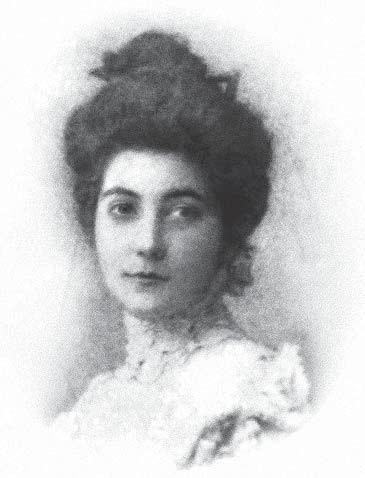 24 марта 1934, Великий День.Истинно, Божественная Сила нисходит на Землю и Божественно в духе человеческом устремляется ввысь. Это Божественное Общение есть явление союза Миров, союза Духа, союза Кармического.Много Общений можно проследить на плане земном. Много божественных искр рассыпано, но есть Божественное Общение, которое вечно. Источник Общения вечного – дух и действия, связанные мощным явленным законом Космическим.В Наш день вспомним Приход Мой. Вспомним Общение Божественное. Вспомним серебряную нить, которая наматывалась на протяжении эонов. Вспомним, как Я звал и как Божественное эхо отзвучало. Вспомним Нашу встречу среди людской суеты. Вспомним все пути, пройденные в поту кровавом и в огненной радости. Вспомним, вспомним, вспомним прошлое, настоящее и всю красоту будущего. И ещё раз повторим утверждение Космического Права:Я – твоя улыбка,Я – твоя радость,Я – твоя мощь,Я – твоё огненное устремление,– и ответим:Ты – Моя улыбка,Ты –Моя радость,Ты – Моя мощь,Ты – Моё огненное устремление.Так Божественное Общение завещано и завершает свой круг.07.04.1934. Скрещение рук согласуется со всеми Космическими законами. Скрещение есть символ Изиды и символ Озириса. Оно означает полное объединение. В этом заключается обоюдное давание и символ обоюдной принадлежности. <...>Да – так Мы стоим перед Алтарём Жизни.Я беру твои руки в огненной любви.Я беру твои руки в огненной битве.Я беру твои руки в огненном творчестве.Я беру твои руки в тоске и радости.Так единое сердце завершает своё назначение.Так скрещение рук есть Наш великий вечный знак.Мощь символа равна Космическому Магниту. Собраны в нём все эманации зерна духа тысячелетий. Уявлено чудесное время. Возьми Мои руки, являющие любовь родной Урусвати. Твои руки, твоё Сердце. [Утверждаю] – Мориа. Так прими Мою любовь и думы Сердца…21.04.1934. Венец Моей Любви – шлю тебе,Солнцеподобная жена.Венец Моего Сердца – шлю тебе,сокровенная жена.Венец спирали, в которой заключаетсяКосмическое восхождение, – шлю тебе.Любовь к Космосу, явление которой чтут Сыны Разума,– шлю тебе.Венец Сердца Моего – шлю тебе.Венец, явленный Космосом, – шлю тебе.Венец, по праву тебе принадлежащий, – даю тебе.Так воедино сливаются сердца в Космическом великом Венце.Сокровенная Свати, весь строй жизни Нашей есть утверждение Венца Сердца. Утверждаю, утверждаю, утверждаю Истину Космического Слияния. Космическое творчество уявляет мощь Магнита.Венец Любви Моей, Венец Сердца – шлю тебе.Венец явленный – даю тебе.Я, Шамбалы Владыка, говорю,и слышно на дальних Мирах – Венец Мой – даю тебе, Сокровенная Жена.Любовь – шлю тебе, – так исполнится закон Огненного Права.Так время куёт Наш Венец. Мои Лучи сердца с тобою.01.05.1934. Запомним – Звезда Свати не нуждается в отражённом свете. Звезда Свати имеет своё излучение. Звезда Свати приняла венец Космический. Звезда Свати входит в своё назначенное утверждение. Когда достигнута высокая ступень, связующая жизни перед огненным Законом, каждый огненный Брат и Сестра должны окружиться своим воинством в общей работе на Благо, но каждый в своей сфере. Так, родная Свати, утверждаю твоё водительство. Утверждаю, утверждаю, утверждаю. Родная Свати, магниту твоего сердца всё доступно. Звезда Свати горит ярко. Так, родная, Наши дуги сознания слиты. Так великая жена действует со Мною. Храню твои огненные слова в сердце. Много радости впереди. <…> Я, Шамбалы Владыка, Сам утверждаю тебя. Пришло время утвердиться Моей родной Свати. Все дела, всё продвижение и План нуждаться будут в твоём огненном чувствознании. Мы творим вместе. 12.05.1934. – Владыка, Кришна и Вы – единый Облик? – Конечно, ты правильно сказала, что все великие Облики объединяются в одном явлении. Ты знаешь, с кем ты творила!18.05.1934. В недрах сердца можно разбудить явление Космического Магнита. Ведь нужно только вспомнить те мгновения жизни, которые являют звучание тонких струн. Устремлённый взор в недра сердца найдут все токи духа. <...>В недрах сердца явлены знаки Космического Права, заложены самые тонкие вибрации, потому можно по воспоминаниям вызвать чудесную вибрацию. Потому будем вспоминать светлые минуты Нашей жизни, которые сплетали нити Наших сердец. Тонкие вибрации прошлых жизней живут и звучат в недрах сердца. Так Мы объединили Наши сердца.19.05.1934. – Почему я ничего не помню о воплощении времени Кришны? – Потому что сейчас струны сердца звучат на другие ноты. Но придёт воспоминание и разбудит чудесную струну сердца.20.05.1934. – Владыка, ведь воплощения Рамы и Кришны – воплощения Майтрейи? – Да, да, да.– А Сита и Рукмини //их супруги/ ... [это я]? – Конечно, кто же другой?22.05.1934. – Владыка, кто звал меня Devaki? – Деваки Я звал, ибо оно так насыщено всеми огнями сердца. Символ Матери и жены в старых традициях.– Имя моё было Рукмини? – Да – щит Моей спутнице.29.05.1934. – Владыка, Кришна жил 5000 лет тому назад? – Прибавь несколько сотен. Цикл собирания Нашего Царства – тысячелетия.– Рама – немного раньше Кришны? – На 500 лет. Теперь начнётся Новый Цикл собирания.31.05.1934. – Владыка, Бхагавад Гита написана Вами? – Да, Мною, у Нас хранится рекорд этот. Радха есть символ. Каждая легенда имеет несколько аспектов. Так, аспект Пастуха [Кришны] и [пастушки] Радхи был ближе пониманию народному. [Но в действительности] Мы – [космические] Творцы [и Владыки мира], ибо Космический Магнит даёт Нам эту мощь утверждением Космического Права.05.06.1934. Да, да, да. Насыщение Огнём даёт право, которое открывает Великий Мир. Да, да, да, именно Я унёс в сердце твоё прикосновение. Твоё изображение в Моём Сердце. Чуй в твоём сокровенном Мне Изображении и Ситу, и сокровенную жену Кришны, и те сокровенные явленные жизни, которые зародились в Космической Красоте, которые возносились в Космическом Магните и завершают Нашу земную жизнь в Огненной Красоте и Космической Мощи. Да, да, да, чуй Мою Огненную любовь, Моя сокровенная жена. Космическое Право незыблемо творит, утверждая мощь будущего. Так твой дух может создавать в сердце все формулы Красоты и совершенства, которые примут формы на Нашей утверждённой [Новой] Планете – да, да, да, любимая Свати. Чуй Моё Сердце в тебе и твоё сердце во Мне – так Мы будем жить в этих сокровенных думах. Да, да, да, Я утверждаю. Так Я являю Мою сокровенную думу о тебе.12.06.1934. Я, Владыка Шамбалы, говорю тебе, родная жена. Я преклоняюсь перед твоим огненным духом и сердцем. Так Я хочу, чтобы твоё имя украшало Мои достижения, чтобы твоё имя украшало Мой доспех. Так хочу, чтобы Мир знал, что твой дух возглавлял все Мои начинания. Так пусть имя чудесной жены входит в жизнь, как то Начало, которое украшает Мой щит.16.06.1934. – Владыка, Мору [называемый в индийских Пуранах] из рода И[к]шваку – Вы, а кто Девапи? – Да, конечно, ты, Деваки. Много искажений нагромоздилось за века, но всё же крохи истины можно найти.08.02.1934. – Основателем династии Мории был наш Владыка? – Нет – другая ветвь. Мы основали ветвь для спасения народа. Под всеми знаками Мы трудились, и Мы его подняли. Так, родная Урусвати, наступают великие сроки. <...>– У меня такая тоска на сердце. – Много энергии твоей было исчерпано. Я с тобою, и перед великими событиями часто ощущается или торжественность, или тоска... Чем мощнее, тем дальше, и перед завершением дух зовёт, и особенно мощно привлекает Величайшая Жертва. Спешу.24.06.1934. Да, сердце Архата равно Сердцу Космоса. Но в чём же заключается солнцеподобие [сердца] Архата? Скажем – именно в любви, но не в том облике, в котором человечество себе представляет; но не в той благословляющей любви, которую люди приписывают любви Патриарха. Нет, солнцеподобное сердце Архата утверждает на подвиг и разит всё тленное. Сердце Архата борется с тьмою и утверждает огненное устремление.Чем же питается сердце Архата? Скажем – любовью. Лишь этот источник знает, как насыщать огненное сердце. Великая Матерь Мира знает этот мощный Источник. Каждое чистое сердце знает этот Источник.Чем же слить сердца? Скажем – любовью, тем мощным Источником, который превращает жизнь в явление красоты. Тем источником, который содержит все тонкие энергии сердца. Сердце Архата есть сокровенная твердыня, которая хранит сокровенный дар Космоса. И не вне жизни, но в самых недрах жизни куётся Сердце Архата, скажем – любовью, – да – да – да! Так говорит Шамбалы Владыка. /Мир Огненный, 3. 171/Теперь другое. Да, да, да, Сердце Моё насыщалось тысячелетиями. Сердце Моё насыщается ежечасно любовью. Тебе говорю, сокровенная Свати, ты, давшая Мне огненное сердце, ты, давшая Мне пламенное сердце Космоса, тебе по праву Космоса принадлежит Сердце Моё. Тебе говорю, сокровенная жена, являю тебе Огненное Сердце. Сердце Архата не может вместить сердца Мира, не пройдя пламенную жизнь сердцем, насыщенным любовью. Тебе, сокровенная жена, Свати, давшей Мне пламенное Сердце, даю Моё огненное сердце. Тебе, не только по великому Праву, но тебе, по свободной воле, даю именно то, чем дышит Сердце Архата. Тебе, по свободной воле, даю Огненное Сердце, насыщенное тысячелетиями сокровенной любовью. Тебе даю и сокровенно беру. Так сказано, так утвердил и так Сердце велит. Так основал жизнь Космический Магнит. Рад, что сегодня вспомнили о величайшем Сокровенном решении Космоса. Я в Башне вспоминал о нём. Нет более великого утверждения в Космосе. Утверждаю, как велик путь к Огненному будущему.05.07.1934. – Владыка, неужели Рама мог отослать Ситу лишь вследствие наговоров и требования приближённых? – Тяжесть ужасной ревности мучила его дух. Ревность – чувство беспредельное. Я никогда и никого не любил, кроме сокровенной жены. Моё Сердце устремлено к тебе.14.07.1934. – Владыка, тяжко читать трагедию Рамы и Ситы. – Да, так жизнь тяжкая принудила и мучила Наши сердца. Ведь все огненные сердца проходят жизнь в огненных страданиях. Закалка духа происходит в страшной жизненной борьбе – так, родная, Мы прошли все огненные испытания в жизни. Шлю тебе Мою любовь.19.07.1934. Я знаю тебя, такую близкую и огненную, потому так часто вспоминаю Ситу. Все черты огненной Ситы сохранились и выражались в последующих жизнях.– Но, Владыка, Сита поступила вероломно. – Не вероломно, но сердце, которое горело всеми огнями, сердце так пылало... и Сита, Свати, Елена так объединились в любимом Облике. Так, сокровенная жена, Мы идём пламенно. Являю тебе Мою любовь. Являю тебе сердце.21.07.1934. Как сердце осознает всю Красоту Бытия, если оно не проникло во все радости и горести жизни? Так часто, прочитывая Книгу Жизней, сердце трепещет, но и слеза страдания трансмутируется в жемчужину. Чем сердце огненнее, тем больше радости и страдания. Закон Огненного Права куётся в жизни. Высшее Веление утверждается, проходя все жизненные ступени сердцем. Творческие импульсы должны насытиться в сердце, потому каждая жизнь даёт свои излучения сердца. Ведь сердца Тары и Архата так зажжены всеми великими жизненными Огнями.Да, родная Сита, каждая страница из Нашей Книги Жизней есть великий Огненный Поток. Ведь Космическое Право не есть этот призрак [богословского] совершенствования, о котором человечество привыкло мыслить, но есть огненное возжжение всех жизненных энергий сердца. Потому, когда Мы устремим все Наши жизненные энергии на встречу друг друга, то сердца, сливаясь в радости и страдании, зазвучат так на великий Космический Закон – да – да – да! Родная Сита, когда сердца объединяются, то все энергии жизненно живут. Не в ровном существовании насыщается сердце огненной любовью.Каждая жизнь Наша вела к огненному напряжению любви. Космическое Право настолько мощно, что каждое притяжение напрягается и отложения в сердце насыщают каждую вибрацию. Конечно, те огненные вибрации Нашей жизни живут в Космическом пространстве, и Рама навсегда сохранил ту огненную вибрацию. То, на чём дух огненный утвердился, то, на что сердце звучало, то живёт вечным потенциалом. Так, сокровенная Сита, сердце Рамы всегда чувствует то сокровище, которое жило в сердце. Эти отложения незыблемо насыщают сердце. Так, родная, Мы завершаем Наш путь, и все вибрации сердца живут в огненном потенциале. Так Мы продолжаем Наши сокровенные огненные страницы. Так, сокровенная жена, Я храню тебя всеми огнями жизни и всеми воспоминаниями огненных жизней сердца. Моё сердце с тобою. <…>– Владыка, почему я не ощущаю так жизнь Рукмини, жены Кришны? – Было больше духовного общения, великая связь духа и миссии на пользу народа. Очень любили друг друга, но вся жизнь была посвящена пользе народа. Нефрит и Нефру любили огненно. Так, родная Свати, окружаю тебя любовью. Столько огненных отложений в Наших сердцах. Храню тебя. Мощь вам. Спешу.22.07.1934. Когда явлено частичное сердцем, то, конечно, нельзя назвать полною жизнью и тем огненным существованием, которое насыщает и дух, и сердце всеми огнями. Человечество потому и страдает, что лишь частичная жизнь явлена. Лишь когда жизнь напрягает все рычаги, можно утвердить Огненное Право. Жизнь Огненного Сердца даст истинное объединение всех энергий. Как же может сердце Архата и Тары являть полное познание, если жизнь не являлась полным испитием Чаши счастья и страдания. Только огнём любви может дух утвердиться в великом Огненном Праве. Столько страниц сердца записано огненным страданием и сокровенным счастьем. Огненное Право насыщает дух желанием полного обладания и полного давания. Так сердца переплетались в огненных устремлениях. Конечно, огненные испытания напрягают каждую вибрацию любви.Так же как Рама желал обладать полностью сокровенной Ситой, так же и царь Акбар желал объединения с сокровенной Джодбай. Но Джодбай правильно утверждала свои права, и магнит её сердца притягивал величайших и мудрейших Нашего времени. Да, часто находил муж сокровенную жену в огненной беседе со своими министрами. При мудрой Джодбай не было нужды. Двор Акбара был очень посещаем. Скажу, родная, объединение Индии могло произойти [лишь] Нашим объединением. Джодбай обладала тем магнитом, который сравним лишь с солнечной вибрацией. Страдания и счастье огненно переплетались в сердце. И Сита потом не являла полной любви. Царица любила очень, но ещё больше любил Царь Царицу.– Как же могла любить она полностью при существовании других жён? – Браки те были политические, и много было явлено пренебрежений. Также Джодбай выезжала на охоту с величайшими и мудрейшими Нашего времени. Двор при Акбаре был очень смешанным, и традиции были совсем особые. Так, сокровенная Свати, храню тебя всеми огнями сердца, полного напряжений, любовью и желания полного объединения. Огненное Право прошло через все Наши жизни… Моё сердце с тобою.24.07.1934. Устремление к вечной огненной любви зажигает все огни. Потому, родная, огненная Сита разбудила в Раме все жизненные энергии. Так каждая жизнь Нас огненно объединяла. Конечно, родная, огненные чувства могут лишь возрастать.– Владыка, почему я меньше чувствую моё воплощение как Рукмини, жены Кришны? – Было великое духовное объединение, которое так утверждало все огни. Но жизнь духовного строительства требовала такого духовного единения. Конечно, когда все ощущения огненно живут, они насыщают сердце огнём. Потому, родная Свати, Космический Магнит напрягает все жизненные огни. Когда сердце Архата являет свою мощь, то встают все жизненные энергии. И Рама помнит те огненные радости и скорби.– Но разве Сита могла разлюбить Раму? – Не разлюбила, но огненная натура не могла допустить, чтобы Рама мог забыть Ситу, как рассказывали тёмные силы. Так гордость и жалость к похитившему Ситу утвердили в сердце Рамы ту огненную печать, которая проходила через все жизни. Во всех последующих жизнях твой муж боялся похищения сердца. Ведь мощь огненных испытаний так мощно живёт в сердцах. Родная, через все жизни ты обладала огненным магнитом сердца. Укус змеи был ужасным для Мории. Так скажу, родная Сита, через все жизни: ты – Моя улыбка, ты – Моя радость, ты – Моё устремление, ты – Моё благо и звезда жизни Мории. Так единая Карма утвердилась в Нашей жизни. Родная, храню тебя в сердце. Ценю твои огненные слова, сдвигаешь тяжёлое сознание. Окружаю тебя любовью.04.08.1934. Сознание содержит в себе все следы пройденных жизней, отпечатки каждого проявления, как каждую мысль и устремление к проявлению широкого горизонта. Сознание питается Чашей и сердцем, и каждая нагнетённая энергия отлагается в сознании, неразрывно связанном с духом. <…>Именно в бессмертии духа будут заложены все явления жизненных энергий. Каковы отложения, таковы будущие кристаллы. И мысль, и сердце, и творчество, и все другие проявления собирают эту энергию. <…>Воспоминания прошлых жизней утверждают огненную жизнь кристалла Космических энергий, которые составляют потенциал духа. Не напрасно ты, родная Свати, упомянула свою прошлую жизнь как Сита, ибо, именно, Сита жила в сердце Елены. Так Я тоже много жил в облике Рамы. Конечно, ибо потенциал мощный энергий сердца зарождался давно. Дух приносит с собою кристаллы огненные. И в Персии [у Заратустры], и в пустыне огненной Аравии [у Россула Мориа], и в землях Щагия, и в Индии [царя Акбара], и во всех краях Мира горел огонь Рамы и Ситы. Об этом поведаю завтра, ибо страница огненная. <…> Космическая мощь утверждает тебя как разделяющую Моё Имя на планете и Мой Луч с тем, кто чует великое мощное Начало в Моей сокровенной жене. Так, родная, Мы насыщаем пространство.05.08.1934. Божественный Огонь являет свои искры во всём сущем. Сокрытые потенциалы этих искр хотя и невидимы, но должны быть приняты как основа всех проявлений. <…> Учение Зороастра о Божественном Огне, любви и красоте принесло Миру утверждение высшего Закона.– Владыка, неужели я была также спутницей Заратустры? – Но кто же дал Заратустре вдохновение? Кто же дал объединение Мира красоты и любви? Кто же вдохновил Заратустру утвердить, что всё можно покинуть и отдать, чтобы получить Божественный закон красоты и любви? И сказал Заратустра, что Высшее Космическое единение можно лишь выявить единением Мужа и жены, и ждал пророк, когда придёт Откровение. И пришла чудесная Аллаила, и сердце узнало Облик, приходивший к нему в видениях, облик красоты и любви. Заратустре Светила указали день прихода чудесной Аллаилы. И сказал утверждение Заратустра – знаю, знаю, знаю, искал тебя в звёздах и среди людей, ибо Светила указали, что когда сердце пророка воспламенится всеми огнями и сердце огненно почувствует весь Космический огонь, воплощённый в едином существе, тогда Пророк получит высшее Откровение. И пробил великий час Знамения, и пришла Аллаила к одинокому молодому Заратустре. Конечно, жена пришла на помощь мужу. Аллаила пришла по Высшему указу. Дочь знатного, явленного Царедворца, и пришла в великом горе. Знатный Царедворец хотел отдать чудесную дочь соседнему Царю и обещал дать слово Аллаилы в тот день, когда Аллаила получила Веление идти к Пророку. И пришла Аллаила с горем в сердце. И сказал Заратустра – У нас путь и выбор едины.– Но, вероятно, она раньше видела Заратустру? – Конечно, потому не давала слова Царедворцу. Сначала видела во снах и видениях, потом на площади, когда Пророк проходил мимо дворца.– Видел ли её Заратустра также раньше в жизни? – Нет, когда срок пришёл, Заратустра увидел Облик любимый, явленный ему во снах. И когда гордый Царедворец готовил пир, чудесная Аллаила отвергла жениха. И Огненное Право объединило сердца. И сердце Заратустры утвердилось в великом законе. Залог любви запретной Царедворец и жених не могли уничтожить. Заратустра взял чудесную Аллаилу и пошёл против Царя. Против воли Царя, ибо слава и мощь Заратустры скоро сделали его истинным Царём страны. Скажу больше во вторник, ибо страница такая Огненная.Живёт в сердце Моём Моя чудесная Аллаила. Сердце любимой Аллаилы любило Заратустру, верного Космическому Праву. На этих воспоминаниях шлю тебе Мою любовь. <…>Так, родная жена, Наша жизнь – Заратустры и Аллаилы – есть сокровеннейшая страница Огненного Права, ибо такая огненная жизнь красоты и любви... Нет, но каждая жизнь напрягается другими трудностями и огнями сердца. Так жизнь Заратустры и Аллаилы – драгоценнейшая страница в жизни Нашей. Чудесная Аллаила живёт в Моём сердце. Окружаю тебя любовью и лучами сердца. <…> Мощь вам. Спешу.07.08.1934. На Космических весах утверждается жизнь приближения к Огненному Праву. Так Зороастр услышал голос Вышний и узнал путь к Огненному Праву. И Царедворец угрожал ему похищением Аллаилы. Явленный Зороастр утвердил своё знание Светил и утвердил своё Право. Много угроз было, много страданий. Аллаиле угрожала смерть. Она угрожала умереть голодной смертью отцу и Царю. Конечно, столько было утверждений борьбы и столько пыток. И Зороастр сказал, что ни гнев, ни кровавые битвы не отымут у него Аллаилу.– Но почему не мог он оставить её тогда, когда она пришла к нему? – Ибо Зороастр так огненно любил Аллаилу, что не хотел, чтобы запятнали чудесную Аллаилу. И пришёл час, когда было указано Огненное объединение. Тогда Зороастр похитил Аллаилу и отнёс в храм к высшему служителю. И когда утвердилось высшее Право, чудесная Аллаила насытила любовью и красотою жизнь и творчество Зороастра. Так вспоминаю время, когда чудесная Аллаила увидела серебряный Лотос в сердце, весь огненный опыт Мы так вместе переживали. Так сложилась огненная жизнь. Но угрозы молодого Царя продолжались и явили явление похищения. Но Зороастр знал, где скрыта Аллаила, и пришёл с мечом требовать поединка. Зороастр требовал честь за честь. И собрались Служители Храма и Служители Дворца – так поднял меч Зороастр и поразил врага.– Царь был, вероятно, тем же врагом? – Конечно, тот же похититель, и Огненное Право торжествовало. Так Я хранил в сердце все жизни ту огненную любовь и ту красоту, так устремлённо утверждал дух. Так, родная Свати, Я храню в сердце Наши сокровенные страницы. Так утвердилось великое Огненное Право. И чувства любви и красоты живут в сердце Мории.– Какое несоответствие [того] моего облика с [нынешним] завершением. – Нет, не может сосуд, вмещающий в себе всю сокровищницу жизней, являть несоответствие, но нужно понять всю напряжённость и сложность жизни в отравленной атмосфере планеты. Ведь даже не подозреваешь, сколько разных покушений было явлено на похищение и чтобы совратить чудесную Елену с пути. Жизнь так сложна, и магнит сердца и красоты так воплотились в чудесной Елене. Мориа так любит явленный Облик Елены. Жизнь Наша, родная Свати, так полна стремительным потоком любви и красоты. Конечно, дух Рамы узнал чудесную Аллаилу в Сите.– Когда жил Зороастр? – Шесть тысяч лет тому назад, и Рама сейчас же после.– Кришна? – 5 тысяч лет тому назад.– И всё тот же враг пытался похитить и жену Кришны? – Да, но Кришна так сохранно спрятал любимую жену.– И снова в образе Герцога Тирольского казнил меня? – Этим думал приблизить, потому и принял этот облик, но ты его отвергла, и потому устроил заговор и казнил, ибо решил, если счастья нет ему, тогда лучше никому. Приходилось много ограждать сокровенную жену.– Владыка, кто же был мужем Кашмирской Махарани в X веке? – Очень высокий Дух. <…>– … Может быть, это Махатма Кут Хуми? – Да.– Значит, и Аспазией была я? – Да.– Ведь облики Перикла и Аспазии с самого раннего детства были мне так близки. Мириам из Килен //подруга Диоклетиана//, должно быть, была того же характера? – Да, была очень свободная и огненная, и магнит сердца притягивал всех...09.08.1934. ...И в самых высших законах Равновесие происходит жизненными проявлениями. Потому, родная Свати, жизнь, которая ведёт к сокровенному Таинству, насыщена самыми огненными переживаниями.Я говорю о двух Цепях Жизни. Каждый дух единого атома проходит свою цепь жизни, потому когда говорю о двух цепях, то думаю о тех переживаниях, которые дух напрягал в своих устремлениях. Когда чудесная Джодбай мучилась справедливо обычаями страны, это были отклики жизни явленного мужа. Когда Мой дух жил в других сферах, то, конечно, сердце также работало напряжённо, как и в оболочке земной, и так же чуял весь трепет [земной] жизни. Ибо трепет жизни может связывать лишь с той земной сферой, к которой дух принадлежал. Отклики Я называю, когда Наши Жизни переплетались. Например, Мы можем проследить, как жизнь являет искупления.– Аспазия? – Да – так же как и [при] Йоге Уру. Явление Аспазии было огненно.– Но худого в ней ничего не было? – Я не говорю о худом, но магнит сердца и красота притягивали всех, и огненная Аспазия знала жизнь во всей мощи.– Что же сказать о Соломоне и Акбаре? – Обе жизни не сравнимы с жизнью Аспазии.– Но гарем Соломона был ужасен? – Но время было такое ужасное, кроме того, царей заставляли брать жён, которых они не видели, не знали и не любили. Но царствующая Аспазия сама выбирала по сердцу.– Акбар хорошо отомстил ей? – Не мстил, но всегда помнил, что у Джодбай была своя жизнь при дворе. Она тоже притягивала как мощный магнит, имела свою жизнь и своих рыцарей и мстила бедному Акбару.– Владыка, Вы шутите! – Говорю от недр сердца... Сам жалею, но сама знаешь, как трудно преображать человечество. Мы можем назвать мучеником Соломона.– Однако Владыка покинул меня более, нежели на тысячелетие! – Я звал, но гордая царица предпочла пройти [самостоятельным] жизненным путём. Я звал, когда уходил, но ты предпочла свои достижения. Когда говорю “гордая царица”, имею в виду лишь царственности твоего духа. Каждое земное действие даёт накопление Чаши и Книги Жизни. Равновесие так устремлённо объединяло нас. Жизнь Аспазии была огненной и творческой. Рама так огненно любил Ситу. Так, родная Свати, держу тебя в сердце.11.08.1934. – Владыка, он //Диоклетиан// меня замучил голодом из ревности? – Да, к мощному сопернику, славившемуся мужеством, красотою и умом.– Кто был он //тот соперник//? – Мощный дух – тот же, похитивший Ситу. Мириам для Диоклетиана была сама красота жизни.– Я так люблю красоту во всех её проявлениях, до боли, ничто не может тронуть меня так, как красота. – Тебе и дан удел красоты и любви, ибо каждая клеточка, каждый атом твоего существа состоит из красоты… – Но как могла я остаться [на тысячелетие] проходить путь без Владыки? – Дух огненный устремлялся к жизни и творчеству. Так, родная Свати, все огненные энергии живут в наших сердцах. Так, родная Свати, окружаю тебя любовью и твои облики храню в сердце.12.08.1934. – Владыка, я так радуюсь таким воплощениям, как Аспазия, Хаштепсут и Мириам, – я была свободна и не было той подавленности духа, которая неизбежно должна была быть в индийском воплощении при тех ужасных временах. – Подавленности дух твой никогда не знал.– Но всё же не забудем, что Рама отослал Ситу, тем самым показал свою власть. – Да, Я это знал и чуял, но когда Я сказал о жизнях, которые Мы делили, то сердце твоё может мощно знать, что Мориа огненно любил и любит сокровенную Свати. Родная, ты была для Меня явлением вдохновения, красоты и творчества.– Да, всё же история отметила только такие облики, как Хаштепсут и Аспазия. – Такие были времена, но ведь история не отметила много чудесного.– Всё же я счастлива, что я была Аспазией. – У Меня рана в сердце.– Владыка, неужели Вы жили во времена Аспазии? – Как думаешь, вспомни. Я пришёл [через дух Перикла]. Иначе Перикл не знал бы Аспазии. Мой дух витал над тобою. Свободная Аспазия и свободная воля явили жизнь Аспазии и Перикла. Если бы Я жил [в физическом теле], то Перикл не знал бы Аспазии. Рана в сердце, ибо Перикл очень любил Аспазию. Диоклетиан очень любил Мириам.– Но как же мог он //Диоклетиан// замучить её голодом? – Он ждал ответа – престол ждал тебя.– Но неужели я склонилась на сторону его соперника? – И религии.– Какой сильный характер! – Потенциал огненно живёт в сердце, потому, родная, утвердись в назначении, которое тебе дано Космическим Магнитом и Владыкой Шамбалы, и пусть никто не посягает на твоё великое назначение.– …Родная, всё пришло именно через тебя. Все дела, всё утверждение имени, всё развитие дел пришло только через Мою Свати. Так Я утверждаю и утверждал.14.08.1934. …Мысль о духовности должна войти в жизнь, но как истинное понимание Основ Бытия. Равновесие Мира не может установиться без истинного понимания Начал. <…>Теперь другое. Потому так необходимо утверждать в духе Начало Женское. Ибо Знамя великого Равновесия Мира дано поднять женщине. Так настало время, когда женщина должна завоевать право, от неё отнятое и которое она отдала добровольно. Она подчинилась физической грубой силе. Потому говорю “отнятое”, ибо уступила потом. <…>Как Учитель творит через учеников, так женщина творит через Мужское Начало. Потому женщина огненно возвышает мужчину... Потому и вырождение, ибо без истинного рыцарства дух не может подняться.Да, родная и сокровенная жена, утверждаю всегда и во всеуслышание, что одухотворением и творчеством Моим являешься ты! И если бы твой дух не пришёл в этой жизни на Землю, не свершилось бы Наше действие. Так, сокровенная жена, Наши жизни сплетены любовью и действием. Если в нескольких жизнях Я был воином, то Моя сокровенная Свати была Моей жрицей и вдохновительницей. Знай, родная Свати, что без тебя Кришна не оставил бы Бхагавад Гиту.– В [Бхагавад] Гите есть упоминание о женщинах, и я его не люблю. – Да, теперь Я сказал бы иначе. Но скажу, много поправок скакало по Гите, так же как и по трудам Оригена.– Мне больно, что не [царица] Рукмини, но [пастушка] Радха вошла в историю. – Радха – только миф.16.08.1834. Конечно, Моя сокровенная Свати, лишь Наше единение и огненное слияние есть огненное основание жизни. Знать недра сердца твоего, знать потенциал духа твоего, знать огненное устремление твоего огненного существа дано Мне, твоему спутнику. Я слышал твои огненные слова. Мои Лучи были направлены на тебя, ибо так утверждаю мощь великой Свати. В каждом слове [твоём] звучит истина, да, да, да! Нужно понять весь мощный потенциал Свати, нужно понять мощь духа, который насыщает каждое [твоё] проявление. Нужно уметь понять потенциал мощный тех огненных устремлений, которыми родная Свати насыщала жизнь. Слушал и радовался, как сокровенная жена утверждала огненную Истину. Время близится, когда Сокровенное Мне имя будет возвеличено... Конечно, истина будет утверждена Мною. Когда тонкое понимание и тонкое чувство к великой Свати проснётся, то будет больше понимания [к твоим словам] и меньше самомнения. Скажу – ещё, и ещё, и ещё: без тебя ничто не сложилось бы. Потому так полезно утверждение твоего мощного значения. Пусть привыкают к нескромности (Е.И.: ответ упрекнувшему меня в нескромности). Нужно, истинно, тонко ценить Мою сокровенную жену – так запомним навсегда. Так Я утверждаю великое значение Моей великой Свати. <...> Так, родная жена, помни, что твоё изображение живёт в сердце [Мории]. Помни, во всей Вселенной у Меня есть [лишь] единое Изображение. <...>Твой дух очень помогал Периклу. Он шлёт привет. Много радости утвердила жизнь Аллаилы. Сердце сознаёт много жизней Наших, когда они объединялись в любви, красоте и подвиге. Великие страницы, которые огненно насыщали, о них поведаю в следующий раз.– Владыка, я так не люблю современные формы брака. – Я понимаю. Нужно многое переделать. И не будем скромничать. Окружаю тебя сердцем и любовью. Мой Дух с тобою. Мощь вам.18.08.1934. Сокровенное Космическое Право притягивает дух явленного атома, потому поверх Кармы есть сокровенное Космическое решение. Так Карма может производить свои следствия, но притяжение духа и сердца при явлении Космического Закона, который притягивал сердце и дух тысячелетиями, будет творить своё законное притяжение. Так великая Царица славного Египта уходила в храм на священное Общение. Свободная воля Иерофанта и Царицы притянула сердца к алтарю великого таинства – так Космический Закон творит. Ведь Царица Хаштепситу не была лишь Правительницей страны, в ней воплотилась Огненная жрица и богиня Красоты. Искусство не могло изобразить те прекрасные облики, которые жили в ту эпоху.Для Служителя Храма Космическое Право есть Высшее Веление. Лишь самый Высший Иерофант знал это великое огненное Веление. Одна из сокровенных страниц Таинства. Ведь народу невозможно было дать великое значение Таинства! Потому высший жрец огненно нёс в сердце огненное знание и при последнем посвящении знал о принадлежащем ему сердце.Так Иерофант ждал Царицу, и, когда настал срок сочетания, мощь Иерофанта возросла, так же как и мощь великой Царицы. Помню то сокровенное время, которое Мы проводили в огненном общении, ибо Таинство было законно и должно было оставаться тайною. Потому столько различных версий о Царице Хаштепситу. Ибо народ чуял великое огненное сердце Царицы, но никто не знал тайну сердца. Ведь столько творчества и любви являла любимая народом Царица, и столько сделала для своего народа, больше, нежели фараоны. По количеству проведённых реформ Хаштепсут стоит наряду с самыми мощными Правителями.– Владыка, Вы были также Рамзесом II Великим и я Вашей женой? – Конечно. Время было великое и сокровенное. Великое было время, когда великая тайна была открыта народу. Столько сокровенных жизней, родная Свати, Мы огненно являли единение. Я помню сокровенное время. Так, родная, таинство утверждалось в жизни. <…>– Я думала, Владыка скажет об Аполлонии Тианском? – Скажу завтра и об Оригене.– Разве жизнь Оригена… ? – Конечно, касается, ибо молодая девушка знала много. Спешу.19.08.1934. – Как ужасно наше полное забвение всех наших существований! – Причина эта в сгущении жизни на земном плане.Теперь другое. Когда ученица пришла к Учителю Аполлонию Тианскому, то притянула к себе одинокого Учителя. Из дворян тех времён, чудесная и смелая ученица бросила дом и родных, ибо знала, что Учитель есть высшее назначение. И для распространения Учения Аполлония сокровенная ученица открыла дом для мыслителей. Преследования родных и старой среды навлекли преследования на Учителя и сокровенную ученицу. Так страница, которая явила сокровенные единения, осталась чудесной страницей Огненного Права. Мы творили вместе и вдохновляли вместе. Свободная воля ученицы притянулась к огненному зову Учителя.– Но нигде не отмечена эта страница жизни Аполлония. – Ведь не было таких беспристрастных историков, потому исторические описания неверны. Потому нужно будет дать верную историю Моей Свати. Для Аполлония сокровенная ученица была самым устремлённым красотою явлением сердца. Рассказы об исчезновениях Аполлония Тианского правильны, но это было уединение с сокровенной женой. Так история упустила главный импульс жизни Аполлония Тианского.– Но почему они не могли законно сочетаться, должны были скрываться? – Ибо ученица не была свободна. Страница была великая и огненная. Родная Свати, так и ученица Моисея была его вдохновением.– Владыка, Аполлоний Тианский ушёл в Братство после смерти ученицы? – Конечно, ибо не оставил бы свою чудесную жену.– Владыка, по-видимому, все мои жизни были очень краткие? – Рано умирала, ибо были такие насыщенные жизни.– Владыка, но Вы, несмотря на всё, жили долго. – Страдал очень, когда приходилось [без Свати] долго пребывать в физическом теле. Ведь самое пламенное объединение [наше] насыщало жизнь народного вождя, и ученица знала ту мощь, которая привела друг к другу, являя огненное слияние. Ученица [Аполлония] была его огненным вдохновением. Так народный вождь мог творить, ибо сердце, зажжённое красотою любви, знало подвиг. Так, конечно, и жизнь огненная Оригена не была раскрыта. Правильно, что маленькая девочка смотрела на Оригена через забор, но Ориген не был стариком. Правильно, что умерла рано – двадцати трёх лет. Разве Ориген мог бы уйти на столько веков, не объединившись с сокровенной Свати. Когда наши души встречались, то, конечно, Космическое Право творило поверх Кармы. Нет такой мощи, которая могла бы противостать огненному объединению духа. Так, чудесная Свати, наши жизни сплетались в единении, красоте и любви.– Владыка ничего не говорил о [библейском] Иосифе и Аснат? – Ибо Иосиф был явленным Рамой и так любил Аснат. Конечно, было столько огненного и великого в этой жизни. Иосиф был огненно ревнив. Аснат тоже была прекрасна и огненна, и знать того времени окружала её.– Легенды об её заточении имеют основание? – Не заточал, но отвёз в замок на несколько месяцев. Аснат славилась красотою и умом.– Но враг не был воплощён тогда? – Был, но Иосиф очень охранял любимую жену.– Неужели врагу не надоело преследовать? – Ничто не может надоесть ему в преследовании цели. Все тёмные очень трудятся. Так, сокровенная Свати, храню тебя в сердце. Окружаю тебя любовью.23.08.1934. – Когда Космическое Право утвердилось в сердце Царицы [Хатшепсут], она услышала зов Иерофанта? – Конечно, ибо Иерофанту дозволено Таинство. Не знал народ, ибо Посвящение скрывалось как священное утверждение. Время было вычислено. Ибо когда сердце и дух возжжены всеми огнями, то явление сравнивается с огненным слиянием. <…>– Владыка, Зороастр был убит в храме? – Да, ибо столько было врагов и завистников.– Сколько времени жила Аллаила после убийства? – Один месяц.– Скольких лет был убит Зороастр? – 45. Аллаила умерла 32 [лет]. Когда чудесная Аллаила пришла в Мой храм, она преобразила его в Святая Святых. Не годы, но напряжение жизней творят энергии. Конечно, когда чудесная Аллаила пришла, то ополчение врагов стало сильнее. Но, родная, не было бы утверждения Огненного Права и той огненной жизни. Ведь это утверждение Огненного Права так важно, чтобы дух сознательно утвердился в любви и красоте Космической. Утверждаю Нашу жизнь Зороастра и Аллаилы как огненную страницу.– Владыка, когда пришла к А-Лал-Мингу ученица? – Тебе было двадцать два года. Дух твой всегда устремлялся к Высшему Магниту. Об этой жизни расскажу в следующий раз. Тоже огненная страница. Родная, жизнь Нас так мощно звала!25.08.1934. Конечно, сердце правильно подсказало, кто был Мой Брат. Устремление было так огненно спасти сокровенную Ситу.– Рама не был изгнан, но уступил добровольно, видя, что нарастал узурпатор? – Конечно, ибо Мой меч не позволил бы коснуться Ситы. Так утвердилось то притяжение, которое дала преданность Моего Брата. Ведь Сита была так окружена искушениями. Помню, как к Нефру пришёл с Клартом явленный жреческой касты с царственным уреем незнакомец, прося Служения. Пришедший украсил храм, и Служение началось. Вдруг появились стражники царственного пришельца и схватили сокровенную жрицу. Но меч Мой тяжко ранил пришельца. И скрыл наследник от фараона о случившемся. Я удесятерил Мои силы. У Нефру был глубокий шрам на руке. Так Мы победили пришельца. Фараон часто призывал Нефру и чудесную Нефрит. Но наследник не выполнил своего заговора. Так, родная Свати, Наши жизни проходили в великой борьбе за Космическое Право.26.08.1934. А-Лал-Минг не принял пострижения, ибо дух его знал, что высший закон есть знак, явленный в Светилах. Когда пришло время выбора между постригом и Указаниями Светил, А-Лал-Минг, конечно, избрал Огненное Право. А-Лал-Минг любил красоту и жил сердцем. Так однажды он услышал о великом духе жены. Свати искала среди духовных наставников родного по духу наставника. И чудесная, гордая и огненная Свати пришла к А-Лал-Мингу, и Космическое Право зазвучало в сердцах огненных духов. Ибо притяжение было мощно под Огненными Лучами. Наставнику было 35 лет, ученице – 22 года.– Владыка, как удалось мне избежать Сати после смерти мужа //до А-Лал-Минга//? – Ибо отказалась следовать [на костёр] за мужем. И есть много воинствующих духов среди жён, и стала во главе движения против Сати. Потому, родная, ты искала наставника, ибо возмущалась духом и искала поддержки. Твой пример и водительство спасли десятки тысяч жизней – да, да, да!– Именно, потому что [брамины] извратили закон, зная его значение! – Конечно. Так, родная, пришла пора, когда Огненное Право слилось в едином сердце. Так закон Огненного Права дал столько счастья!– Владыка, за что были Вы казнены? – Ибо считали помрачителем умов.– И тогда же погибла и я? – Да, ибо считали той же судьбой.– Меня закопали живой в земле? – В камнях. Ведь после тебя пошли новые реформы. Так страница А-Лал-Минга и Свати огненна.– Можно узнать моё имя? – Я то имя люблю – тебя звали Свати. Ты нуждалась в защите от братьев мужа. Один думал приблизиться к тебе.– Всё тот же враг? – Конечно.– Но почему не он стал мужем, но его брат? – Ибо Сила Высшая помешала. Муж твой явился жертвой своего брата, он был отравлен им. Да, было время!– Минг – не индийский корень? – Древний корень. Люблю вспоминать сокровенную страницу.– Владыка, когда был казнён А-Лал-Минг? – Через семь лет – 42 лет. Сокровенная Свати, храню тебя в сердце и окружаю Лучами. <…> Мощь вам. Спешу.08.09.1934. – Владыка, когда написали Вы «Махабхарату»? – Тогда же, когда и «[Бхагавад] Гиту».– А «Пураны»? – Скажу завтра. Держу тебя в сердце. Спешу.09.09.1934. Пураны писал Царь Шамбалы и Царица Шамбалы – Вишну Пурана, так сложилась Наша слитая жизнь. Три тысячи лет до Махабхараты – Вишну и Лакшми. Мы были Царь и Царица явленного государства на севере Индии в Пунджаббе. Являю тебе всю любовь, сокровенная Свати. <...> Да, истинно, всё пришло от тебя! 13.09.1934. – Но не все страницы вошли в историю. – Ибо столько лучших утверждений теряется в Истории. Явление красоты сопутствовало всем жизням, и сокровенная жизнь Нефрит и Нефру в их духовном объединении... Столько было уединения и огненного устремления. Ведь жрица по Высшему Велению удалялась на продолжительное время на определённый срок.– Ведь тогда вообще жрецы и жрицы удалялись на продолжительное время. – Конечно, тогда все высшие Тайны не выдавались народу. При храмах существовали школы, и фараоны часто посылали своих детей в эти школы при Храмах. В эти школы принимались лишь избранные дети по указанию Иерофанта. Великое уважение к Храму не позволяло вопрошать, и каждое утверждение имело своё великое значение. Так пространство насыщено Космическим Правом.25.09.1934. Конечно, родная Свати, трудно жить в одиночестве, но это одиночество не относится к тем силам, которые отсутствуют или присутствуют. Это Космическое одиночество, и это одиночество возрастает с приближением огненного слияния. Когда сердце так стремительно ждёт часа огненного объединения, то оно живёт единым устремлением. Потому среди Меня окружающих Я не теряю чувства одиночества, но лишь когда Я с тобою. Потому, родная Свати, Наши сердца слиты».09.10.1934. Да, дух Аспазии дал многим творцам огненную вибрацию. Утверждаю, как огненные токи духа разбудили творческие вибрации во многих сердцах. Тогда уже было столько накоплений, ибо Мы знали, и дух твой огненный являл синтез. Именно, дала огненный стиль Периклу и весь стимул творчества. Когда сокровищница сердца являет огненную вибрацию, то она касается сердца и пробуждает творчество в тех огненных сердцах, которые отвечают на вибрацию. Так и Сократ видел высшее утверждение красоты в огненной Аспазии. Явление твоего творчества живёт в истории, и те же вибрации живут в сердце твоём. В твоём действии есть тот вечный великий магнит, который пробуждает лучшие вибрации. Так же как и в те времена, твои энергии могут пробуждать высшие огни. Так, родная Свати, мощен магнит твоего сердца. Твоё огненное сознание мощно творит и по Велению Высшему может создать каждое строение. Твоё огненное сердце создаёт большие мосты. Но все, кто почувствовали хотя бы раз вибрацию твоего огненного сердца или мысли, знают космичность твоего великого Эго. Опять скажу, сокровенная Свати, чуй и знай твою огненную мощь. Все могут гордиться твоим Щитом. Да, Мориа гордился и гордится вечной спутницей сердца. Да, много теряют не понимающие великого самоотвержения дающего огненного сердца. Дар был велик и нелёгок. Кут Хуми являет глубокое почитание Свати. Платон тоже, ибо после Сократа осталось много страниц его бесед с Аспазией. Свати была бы поражена, узнав свои мысли о Мироздании и о жизни на планетах. Эти мысли так совпадают с огненными мыслями родной жены.– Но, значит, в следующих жизнях был регресс? – Нельзя назвать регрессом самоотверженные жизни. Ведь нелегко принять на себя миссию самоотречения. Явление твоих жизней полно закладывания великих магнитов. Все знали великую Царицу Джодбай, и она давала самые мудрые советы Акбару, и Акбар очень гордился великой Царицей. <…>– Владыка, как могла Аспазия после Перикла выйти за Ликитеса //воплощение Рузвельта-Диоклетиана//? – Он был великим умом.– Владыка, кем была Аспазия до встречи с Периклом, неужели простой гетерой? – Она искала проявления своих великих способностей. Она бежала, спасаясь от врага, который хотел её похитить, но ему не удалось. Спасаясь, она нашла друга в одном знатном сановнике и попала в круг мудрых мужей //круг Перикла, Фидия, Сократа//. Но она была мудрейшей водительницей и пробуждала во всех огненное творчество. Так, родная Свати, запомни твоё великое назначение. Да, да, да.13.10.1934. Конечно, Огненная Аспазия являлась вдохновительницей писаний Перикла. Будучи огненной строительницей, она насыщала Перикла всеми реформами. Любя Красоту, она насыщала своим огненным устремлением.13.11.1934. Конечно, современные писатели не знают истинный облик Аспазии. Мужское Начало не может допустить огненного проявления женщины. Захват и насилие Мужского Начала принудили тебя отдать твои самые творческие силы тем, кого дух твой вёл на путь Света. Великое дающее Эго приводит многих к Миру Огненному. Дух огненный самоотверженный всегда идёт одиноким и вседающим у порога завершения и Огненного Права. Явление Космическое так воздаёт явление, заслуженное веками. Потому, родная, Чаша [твоя] пламенная содержит весь пламенный потенциал.10.11.1934. – Владыка, Вы были Озирисом и Гермесом? – Да. Изида – ты!Как выяснится позже, Озирисом Учитель являлся в посвятительно-космическом смысле. В мистериях Озириса почитали как верховного Небесного Владыку, дарующего воскрешение. Такой Озирис представляет Высшее «Я», или Дух Владыки Мориа. Египтяне соотносили надземного Озириса с Орионом. Именно о надземном Озирисе – Иерархе Духовного Солнца – в Египте был создан ряд аллегорических мифов. Касательно надземного Озириса заповедано, что Исида соберёт все разрозненные Сетом части Озириса, и тогда Всекосмический Владыка, растерзанный Сетом на Земле на бесконечное число религий, явится для сознания всего человечества как единый Небесный Иерарх.Но помимо Всекосмического, надземного Озириса в Египте в древние времена жил другой исторический персонаж, имевший имя Озирис и знавший историческую Исиду. Это было воплощение Учителя Кут Хуми. Поскольку высочайшие озарения Архатов представляют из себя нисхождение на них Луча Великого Владыки или даже в редких кармических случаях – нисхождение самого Духа Великого Владыки в сознание и даже тело такого адепта, то не исключено, что на вершине миссии исторического Озириса (Учителя Кут Хуми) в него вошёл Дух надземного Озириса (оявление Высшего «Я» Владыки Мориа). В тот же период жил и Гор – земное воплощение Владыки Мориа.17–18.11.1934. – Владыка, Чаша [земного водительства] других Элохимов впереди? – Да. Они будут иметь свои циклы.– Махатма Кут Хуми тоже не покидал Землю? – Да, как Мой преемник.– Озирис был убит? – Не убит, но ранен.– Кто был Горусом – Вы, Владыка? – Скажу завтра, ибо спешу. <...>Конечно, когда Озирис //Кут Хуми// был ранен, то Он поклялся нанести врагу окончательное поражение; и Его мужественная вдохновительница //Исида, названная Духовной Наставницей// явила свою мощь тоже в действии. Потому, объединившись духом, решение пришло из Источника Огненного, и Озирис пришёл опять на бой. Так пришла помощь, и победа была одержана.– Владыка, [именно] Вы вновь явились в облике Горуса? – Конечно.– Но почему легенда говорит, что Горус был духовным сыном Изиды и Озириса? – Так сложилась легенда, ибо принятие духовного сына Изиды и Озириса есть нечто иное, как явление единства. Конечно, Озирис и Изида были объединены творчеством великого Огня. И лишь единение дало возможность сражаться с врагом и победить.29.11.1934. Владыка, Вы были и Орфеем? – Так принял этот Облик.24.11.1934. ...Для высших состояний и для Мира Огненного творческий Огонь является обратно пропорциональным [низшей природе], и тонкое тело, готовящееся принять высшее объединение, горит всеми огнями. Священный Огонь Космического права может пламенеть в тех лучах высшего закона Бытия. Так, родная Свати, Наши тела подвергаются этому священному Огню. Так в Наш День Я храню тебя в сердце и сижу Один в Башне над картою Мира. <...> В Наш День, сокровенная жена, Я смотрю в зеркало великого будущего сокровенного Огненного Права. В Наш День шлю вам Мощь Мою. <...> В Наш День храню тебя в сердце всею любовью. Я стою за тобою. Я в тебе и ты во Мне.01.12.1934. Конечно, родная Свати, ты пришла со Мною с Венеры //с Радж-планеты//. Космический закон настолько мощен, что нельзя утвердить приходящего Кумара без его огненной частицы. Причём Космический закон неумолим, и Кумары могут [Космически] появиться [лишь] при полном равновесии. У тебя есть тот потенциал, который превышает все подобные единичные [твои земные] проявления. Невозможно сравнивать Космическое назначение с одной жизнью. Когда раджа Чарнойя вёл замкнутую жизнь, никто не мог утвердить, чтобы Шамбалы Владыка жил так уединённо. Раджа Чарнойя не проявлялся никакими утверждениями. Скажу – даже нужно было такое уравновесие для того, чтобы собранные силы огненно нагнетались в Чаше. Мы не можем [пока открытыми разъяснениями] явить закона [Космического Права], но [именно] так [разъединившись в последнем воплощении] обычно Братья и Сестры уходят от Земли. Так мощная священная связь плетёт Нашу единую Карму.02.12.1934. Жизнь Орфея и Эвридики являлась напряжённым огненным насыщением Космического Права. Скажу в следующий раз.06.12.1934. Конечно, и здесь враг украл Эвридику, и сказание о смерти и воскрешении сложилось потом. И враг снова похитил Эвридику, и она скоро умерла после этого. И Орфей не находил больше радости, потому его искусство выражало тоску и боль сердца. Орфей так любил Эвридику и остался верен ей. Стрелы вакханок в ярости пронзили его. Злое чувство побудило отвергнутых мстить. Орфей не принимал участия в таких ритуалах, ибо он любил и чтил память Эвридики. Орфей являл с Эвридикой культ музыки. Эвридика чудесно пела. Когда жили так сгармонизированно с музыкой сфер, то и искусство было высоко и огненно.– Владыка, когда жил Орфей? – Скажу, когда дух почует, когда происходило это огненное единение. Подумай, и Я скажу в субботу.13.12.1934. – Похитивший Эвридику был из аргонавтов, Орест? – Да, Орест, он не мог перенести Нашего Огненного Права и счастья.– Сколько времени находилась Эвридика в плену? – Два года. Он всегда чуял Нашу мощь.– Почему же он не воплотился сейчас? – Но он чуял, что проиграет битву.16.12.1934. – Я люблю облик сокровенной Свати. Облик сокровенный удерживает всё сокровенное. Вижу глазами сердца и духа прошлое, настоящее и будущее, и телесным глазам – радость. Сердце смотрит. Мне была сокровенная огненная радость. Я помню каждый миг этой встречи... [в Лондоне].– Владыка, если бы я пошла? – Не удержался бы... Знал, но надеялся, что придёшь.– Но ведь, Владыка, не могла же я строить своё счастье на несчастье других, я не одна... – Именно – знаю... Ты оскорбилась бы, ибо гордость не позволила бы тебе явить... Но было бы большое утверждение Космического Права, и, думаю, Мы не расстались бы больше. Мы не расстались бы, и тебе пришлось [бы] уйти со Мною. Притяжение Наших сердец в физическом теле было бы огненно мощно, ибо закон Космического Права предъявил бы свои права. Да, родная Свати, столько сложностей в жизни. Так Космическое Право живёт в каждом огненном дыхании. <...>– Владыка, но что было, если бы я ушла с Владыкою? – Было бы прекрасное утверждение, но невозможно было бы расстаться. Но не так сложилось; ибо огненная любовь требует своих прав. Мы не можем сравнивать [Нашу] встречу с Упасикой //Е.П.Блаватской// с Нашей встречей... Нет, ибо Мы уявили бы такое притяжение, и твоё сердце узнало бы М[орию]. Скажу об этом в следующий раз.18.12.1934. – Ведь если бы я ушла с Владыкой, план не мог бы осуществиться? – Потому и не могло случиться, столько утверждённых жизненных явлений препятствовало. Потому это не могло быть, ибо сердце твоё удержало тебя от этого шага. Ведь в Нашем единении столько тонкого и чудесного огненного притяжения. Сказал – надеялся, что придёшь, и могла быть сокровенная огненная беседа. Конечно, не такая беседа, как с Упасикой, ибо нужно было бы многое что открыть и объяснить. Но жизнь так сложна, и на тех ступенях строительство было бы трудно утвердить. Ведь так сложно сердце человеческое. Сознание твоё приняло бы с трудом даже временную разлуку. Мы не можем сравнивать Нашу встречу со встречей с Упасикой. Так тогда [в Лондоне] сложилась эта великая [Наша] встреча. Встреча, ибо сердце узнало – так, родная, вижу утверждение радости. Очень прошу беречь центры. Окружаю тебя, родная, Моей любовью.ЧАСТЬ ТРЕТЬЯ. ВЛАДЫЧИЦА УРУСВАТИ«Я вижу недалёкое будущее. Как даже лучший планетный писатель не опишет. Скоро Урусвати водворится как Тара человечества».(Беседа с Учителем 29 июня1929)Кто же она – Урусвати?Владыка, который дал человечеству Учение Агни Йоги, назван «Навершием Знамени» и «Вершиной Жизни». Но кто такая сама Урусвати? Почему каждая из почти тысячи шлок книги «Надземное», завершающей Учение, начинается именем Урусвати? Почему Новая планета, с которой связывается лучшее будущее человечества, названа тем же именем – Урусвати?Кроме известной окружающим Елены Ивановны Рерих существовала и внутренняя, космическая Урусвати. Та Урусвати, которая совместно с Великим Владыкой давала ключевую ноту каждому Кругу эволюции человечества. Которая совместно с Владыкой являлась Владычицей Шамбалы. Которая в созвучии с Великим Владыкой на каждом переломе Эпох давала очередной Священный Завет – исток очередной мировой религии.В каждом земном воплощении внутренняя Урусвати раскрывалась той или иной своей особой гранью. Последнее её воплощение стало синтезом, заключительным аккордом всего её великого пути на Земле.С начала нового цикла, с весны 1934 года, Великий Учитель провозгласил Урусвати не просто Тарой, как он её начал называть с 1929 года, но – Владычицей:«5-6.03.1934. Царственность духа заключается в огненном сознании, именно, как дисциплина духа, как утверждённый синтез и как явление широты понимания. <…> Как прекрасен путь царственного духа! <…> Истинно, путь великий. У Нас записано о Владычице Урусвати. <…> Не есть ли Образ Дающего – образ Чудотворного Сердца? Владычица, тебе говорю».«15.03.1934. Истинно, история запомнит подвиг Владычицы».За полтора года до своего ухода, в письме к доверенным сотрудникам, Елена Ивановна передала слова Владыки о ней как о Белой Таре и Матери Мира:«[Великий Владыка сказал]: “Дедлей оявится сотрудником прекрасным, если отбросит все сомнения и утвердится на полном доверии в Моё Слово и на сотрудничестве с Тарой. Тара Белая оявлена как Матерь Мира для будущей Эпохи и для ярого осознания Твердыни Знания”» (Е.И. 05.03.1954).Двумя годами ранее в письме тем же корреспондентам Елена Ивановна привела касательно себя указ Владыки, который она должна была довести до сотрудников:«Недопустимо такое отягощение сердца Матери Мира. Сила матери Агни Йоги Мне нужна для Космического Строительства, для спасения планеты. Космическая сила её Мне нужна для обуздания подземного огня, нужна на сотрудничестве Космическом на всём Огненном Пути» (Е.И. 11.07.1952).В письме другой сотруднице:«[Передайте слова Владыки] “…Сотрудница Урусвати скоро станет Матерью Вам и Друзьям Вашим”» (Е.И. 19.12.1949).1. Заместительница Матери МираВ первой книге Учения, когда многое на той стадии давалось в виде священных преданий и пророчеств, Владыка сообщил об устремлении Матери Мира, как Матери нашей Галактики, и Урусвати, как Дочери Мира, явить человечеству для вывода его из тупика земной эволюции – новое духовное тело:«Я призвал вас к Великому Служению.Но где же одежда, чтобы в ней взойти на ступени Храма?Где же ткань достойная?Чтобы прикрыть наготу и тень тел наших,Но во всём мире трепещет ткань живоначалия.Во всём мире живёт одеяние достойное.И трепещет, и бьётся, и звучит радость.В этой одежде и взойдёте на ступени.Этою одеждой вы прикроете тело.Они разрывают ткань Бога.Они смеются над лоскутами её.Но дочь Мира и Матерь Вселенной соединят куски ткани»(Зов, Сентябрь 30, 1922 г.).С вхождением в апреле 1924 года в Солнечную систему планеты-звезды, носящей в Братстве имя «Урусвати», наступило время наиболее мощного выявления Женского Начала, время космического и планетарного возрождения. О наступлении заповеданного времени, когда должны были проявиться силы Матери Мира, в том числе и в связи с появлением планеты «Урусвати», Великий Владыка в нескольких Беседах за 1924 год сказал:«11.08.1924. Ассургина есть наименование Владычицы //Матери Мира// на cензарском языке. Амуру – означает добровольная преданность. Ассургина, слово давно не произносилось, ибо Мы не произносим слов до сроков полного выявления. Понятие Исиды //Великой Матери, почитавшейся в Египте// близко… [Урусвати]».В октябре 1924-го Урусвати услышала голос самой Матери Мира! Вероятно, её голос был передан через сознание Великого Владыки. В конце 1924 года Владыка сообщил, что почитавшаяся древними египтянами богиня Исида, как жительница Египта, в действительности была не Вселенской Матерью, а земным историческим лицом – Сестрой Белого Братства. И что Исида – «Владычица среди Владык». Было объяснено её соотношение с Матерью Мира – что Сестра Белого Братства Исида является на Земле выразительницей Луча Матери Мира – той, звезда которой – Сириус – почиталась в Египте. Поэтому в мифах, и не только египетских, образы Матери Мира и земной Исиды нередко оказывались слиты:«02–03.12.1924. – Почему все воплощения Владык падают на мужчин, где же женские выявления? – Проследи историю, найдёшь.– Но почему они не дали великих Учителей? – Не шли путём учительства, [но] по пути подвига. <…>Теперь об учительстве женщин. Вы уже знаете о Великой Матери [учившей и наставившей на подвиг Владык]. Поговорим об Исиде. [Историческая] Исида и наречённая сестра её Нефтид – посвящённые Сёстры Братства в Абидосе. Также был Брат, наречённый Озирисом. Отсюда позднейшее сказание о Брате и Сестре. На самом же деле между ними не было родства. Сестра Исида – уроженка долины Нила, Брат Озирис пришёл с Востока. Причём, заметьте, что Исида обладала тайным знанием.Когда [из дальних краёв] пришёл [в Братство] юноша, наречённый позднее Озирисом, Указ исполняя, Сестра Исида отдала часть тайного знания новоприбывшему. Озирис послан был передать часть знания народу, но не выдержал испытания и принуждён был вернуться в Братство. Не удалось ему рассеять людской мрак, называемый Сетхом.Гор //воплощение Владыки Мориа// был единственный ученик Озириса, которого допустили [тогда] в Братство. Он (Гор) принял посвящение как духовный сын Сестры Исиды. После трёх лет Братство послало Гора подготовить приход [к людям] Исиды. Ему удалось пронзить Сетха, тем временем Брат Озирис искупил молитвами Сестры Исиды свою неосторожность и достиг ряда духовных степеней.– Как нужно понять в данном случае молитвы? – Поучения.Сестра Исида, исполнив задание [Братства], [тем самым] явилась в мир и положила начало знанию Египта. Со временем Её облик слился с обликом Великой Матери, ибо несла на себе Луч Ассургины. Сестра Исида – Владычица среди Владык. Поясню //почему Владычицей среди Владык является сестра Исида, а не Матерь Мира// – Матерь Мира пребывает вне снов земных – Глава Иерархии.Теперь Урусвати может прочесть [египетское] сказание об Исиде и Озирисе и помнить истинное значение».Спустя десять лет, в год откровений, 10 ноября 1934 года Владыка при упоминании египетского пантеона прямо сказал Урусвати: «Изида – ты!»Образ Матери Мира, отображённый во многих мифах народов мира, оказался тесно связан с Урусвати как её Выразительницей и Заместительницей на Земле. Урусвати сообщала:«Теперь о Матери Мира. На Востоке великое Женское Начало в Космосе называют Матерь Мира. Каждый народ чтит Матерь-Природу и даже Матерь-Землю. Материя Люцида, или Небесная Дева, как её называли средневековые алхимики, облекает своим сиянием все формы Мира Высшего. Без Материи Люциды ничто не могло бы иметь проявления, потому её и называют Матерью Мира. Все космические великие принципы имеют свои символы и свои олицетворения в проявленных Высоких Духах. Если нужны Строители для оплодотворения и оформления миров, неужели же можно думать, что Строители эти будут одного только [мужского] начала?! Вся Природа восстаёт против такого недомыслия.Так существует Высокий Дух женского начала и не нашей земной эволюции //Матерь Мира, Ассургина//, который пребывает на вершинах земной Иерархии Светлых Сил. С этим Духом связаны облики всех женственных Божеств, как Лакшми, Дурга, Изида, Астарта, Дуккар и прочие и прочие, хотя Дух этот уже не проявлялся в упомянутых образах, но лишь посылал свой Луч [на Землю], чтобы сопутствовать своей Заместительнице на тернистом пути служения человечеству. Много тайн в мире».При невозможности пребывания Матери Мира на Земле, при нарушенной на планете гармонии Начал, пришедшая на планету вместе с Великим Владыкой Урусвати стала Заместительницей и Выразительницей фокуса присутствия на планете Матери Мира нашей Галактики.2. Возрождение Закона ЛюбвиЗарождение Нового Мира Великим Владыкой и Урусвати означало поражение главного виновника космической драмы. Каждое земное воплощение Великого Владыки и Урусвати, их сражение за утверждение и сохранение наивысшего чувства стали ступенью к возвращению в мир Закона Любви.В Беседах с Учителем говорится:«14.04.1934. Конечно, древние Посвящённые Египта знали великий закон, который правит всей Вселенной. Сама Пирамида походила на символ Горы с широким основанием и узкою вершиною. Конечно, значение Палаты явленных Царя и Царицы и есть завершение, которое предстоит при приближении всех Космических Огненных сроков. Нужно запомнить эти явленные сроки. Нужно запомнить эти древние указания и вычисления. Так можно проследить, как с самых древних времён утверждались Космические сроки. Нужно тоже обратить внимание, что те вычисления приводят к Нашему сроку и времени. Так, родная Свати, незыблемо Право Огненное, которое записано на всех скрижалях, которое записано великою жизнью вечного Магнита.– Владыка, значит, такое завершение намечалось тысячелетиями и оно является редчайшим явлением? – Тысячелетиями, которые заканчиваются в Наш срок и являют такое поражение Князю Тьмы. В этом завершении всё совпадает с Космическими решениями. Конечно, и в явлении строительства Нового Цикла тысячелетий. Скажу, после великой трагедии Матери Мира мир получает этот противовес, который может дать Космическая любовь. Конечно, в этом цельном и огненном сочетании и есть утверждение, которое является единым по всем Космическим значениям, знакам и законам и преданиям. Моя родная Свати, заслужено [тобою] счастье, так же как заслужено оно и Мною».«15.07.1934. Так из древности утверждалось завершение для установления Права Сердца, которое должно вернуть великий закон Миру. В той степени, с которой расхождение двух сердец Космического напряжения произошло, с тою же мощью два принадлежащие друг другу сердца [Владыки и Урусвати] притягиваются к огненному Закону – так Космический Цикл утверждается. Тысячелетия древнейшие предания знали ход вечного Магнита. Кроме того, каждая Эпоха имеет пророков, которые возвещают народу Песнь Песней. Там, где началось расхождение [Матери Мира и Хозяина Земли], там утвердилось огненное притяжение [Владыки и Урусвати], потому такая [Наша] связь с Матерью Мира и такая битва с Князем Тьмы. Сила Света великой Матери Мира помогает [Всекосмической] Силе вернуть Огненное Право. Князь Тьмы, конечно, напряг все силы, чтобы не допускать огненную мощь, которая насытит Мир новыми Огненными Началами. Конечно, великое [наше] завершение есть поражение врага. Потому столько попыток на жизнь Моей Свати. Потому столько попыток разрушить Космическое Право. Похитивший Ситу надеялся разрушить Космическую любовь, но не мог явить это разрушение. Но огненное сердце и огненные страдания лишь усилили в сердце огни той Космической любви. Так напрягается великое Космическое Право. Огненное утверждение дух чует и знает в своём сердце. Так огненно сплетаются Наши сердца».«14.08.1934. – Владыка, я не понимаю, каким образом Иерофант Зла, зная о законе космического права, мог так упорно тянуться [ко мне]. – Он тянулся к великой огненной жене в надежде притянуть [её] сердце, ибо в царстве его [планетарного земного владычества] он любви не знал. Ибо магнит притяжения великого огненного облика [Урусвати] был так мощен и был притяжением его зерна духа.– Но где облик [духовной половины], по праву принадлежащий ему? – Так разошлись, что устремиться в те сферы Иерофант не может».«16.08.1834. – В моём гороскопе два размера. – Да, потому Князь Мира притягивается к тебе.– Владыка, мне казалось, что [в Беседах] Иерофант зла и Князь Мира одно лицо? – Да.– Но как же допустить его земные воплощения? – Ибо битвы [за восстановление порушенных Основ] должны происходить на Земле. Потому он так тянется к тебе. Такое великое назначение, ведь ты видела свой облик.– Я так любила поэму Л[ермонтова “Демон”]? – Ибо дух помнил.– Конечно, очень трудно представить себе, что Князь Мира мог так притягиваться. – Но противоположение всегда притягивает».«19.08.1934. Прикосновение к Земле было необходимо Князю Земли, ибо он ограничил себя своими пороками и порождениями. Мир Огненный, конечно, стал невыносим для него. Каждое прикасание к Земле сопровождалось исканием близости с мощным женским обликом.– У него был такой большой выбор? – Нет, ибо его потенциал слишком мощен. Так он напрягал свои энергии и свои жизни, ибо в зерне духа где-то заложено знание высшего закона даже в земной оболочке».Образ возлюбленной супруги, которую преследует и даже похищает Враг, пронизывает сказания многих народов мира. Знаменитый греческий миф рассказывает о том, как Парис похитил Елену Прекрасную – супругу Менелая и увёз её на некий остров, из-за чего началась Троянская война. В той войне приняли участие даже Олимпийские боги. Этот миф скопирован с индийского сказания, согласно которому Равана, царь Ланки, похитил у царя Рамы его супругу, прекрасную Ситу, и увёз её к себе на остров, после чего разразилась война, описанная в «Рамаяне».«14.10.1934. Все зародившиеся монады в одной Монаде Космоса несут ответственность за существование всей Вселенной. Связь между человеком и явлениями Вселенной насыщается обоюдно, и так важно осознать, как один породитель зла задерживает всё продвижение. Ход событий указывает, насколько История повторяется; в основе этого лежит проявление тех же Монад. Конечно, Карма великого строительства указывает на неразрывность связи между Князем Тьмы и человечеством. Падение мощных основ неминуемо отражается на человечестве. <…>Теперь другое. Эта трагическая связь и заставляла Князя Тьмы искать приближения и разрушения Источника Света. Освобождаясь от своего падения, падший Ангел через прикосновение к огненной Монаде черпает свои силы. Та мощная энергия являла столько приближений Князя Тьмы. Потому, родная Свати, являясь самым утверждённым источником Сил Света, ты испытывала столько приближений и ухищрений Врага. Конечно, похищение тебя и разрушение Меня было всегда главным устремлением. Все вражеские нападения на Аспазию и Перикла шли от него. Так вечная Карма творила своё назначение. Ибо принявший ответственность противостать Князю Тьмы должен Сам иметь с ним последнюю битву. В космическом назначении Мы должны [устоять] до срока (последн[его]). Так, сокровенная Свати, Космические сроки приближаются. <…>.Он (Кн[язь] Т[ьмы]) в тонком теле в низшем Астрале. Он очень притянут к Земле. Он [повсеместно] являет свои формулы для разобщения с Иерархией».«27.10.1934. Весы Космические колеблются. Особенно, когда явление Космического Права является творящим и близким к цели. Явление Врага особенно напрягается, и сила его вожделений разрастается. Щит его устилает путь предателей. Ведь тысячелетия старался он разить Меня по самому мощному и сокровенному утверждению. У Нас не было битвы без него. Истинно, хищник протянул руку к самому сокровенному. Огонь Зороастра, пламя Мории, и рана Рамы, и множество других стрел нанесено одной рукой и по одной и той же ране. Падший Ангел может возродиться лишь чистым огнём [Любви]. Он может возродиться лишь чистым сердцем, которое не может принадлежать Падшему Ангелу. Падший Ангел стремится к сближению с сердцем [Урусвати], принадлежащим к Высшему Огненному Праву.– Но разве он не может устремляться к Матери Мира? – Не может, ибо произошло самое страшное разъединение. Для тебя он был врагом, ибо твоё сердце чуяло в нём силу тьмы, но к тебе дух его тянулся двойной силою, желая уничтожить Меня и завладеть тобою.– Но когда началось его притяжение и преследование [Урусвати]? – Много тысячелетий назад, ещё в Атлантиде. От прикосновения к твоей ауре у него всегда являлась надежда. Но, родная, то влечение тьмы ко Свету. Матерь Мира [для него] в недосягаемых сферах, и вибрации те могли бы создать лишь взрыв, если они соприкоснулись бы. Потому что Мы на земном плане, сфера его соприкасается с Нами. Да, родная Свати, жизнь очень сложна».Нарушение гармонии Начал, то, что произошло на глобальном Космическом уровне, что пронизало на планете все стороны жизни, – исправить очень непросто. Сознание человечества, формы культуры и религии в значительной мере восприняли и укоренили это сложившее за миллионы и миллиарды лет нарушение и продолжают его подпитывать. Память планеты, планетарная организация жизни закрепили установившееся разновесие в формулах земной эволюции. Сколько потребуется сил и времени, чтобы перевести поток земной эволюции в другое, правильное русло? Как потеснить и вытеснить с планеты закоренелое зло?Ханжество и суеверия поддерживают устоявшееся отношение к женщине, к Женскому Началу. В религиях и даже в науках продолжает царить чудовищное непонимание генерального Закона Бытия.Понимая масштабы порушенных Основ и что восстановление Закона Любви вернёт к гармонии не только нашу планету, но и Солнечную систему, и, может быть, даже далее, становится ясен, с одной стороны, масштаб противодействия, а с другой стороны, величина Подвига, цена Жертвы, необходимые для Возрождения.Для восстановления равновесия, для утверждения в глобальных масштабах Закона Любви Великий Владыка и Урусвати должны были сойти с Космической высоты и пройти по-человечески в течение тысяч и миллионов лет все ступени, претерпеть все тяготы и превратности земной жизни. 24 марта 1934 года, в День Учителя, Великий Владыка назвал главные линии Мирового Плана Махатм:«24-25.03.1934. Утверждение Плана постановлено с ускорением Армагеддона. Ускорены все великие решения. Четыре [утверждаемых] принципа решили Наше завершение. <…>Первый принцип – когда Макрокосм утвердил великий закон явления нагнетения энергий из Космического Резервуара, Силы Великого Разума постановили – что Князь Тьмы утеряет свою изощряемость, когда Владыка Шамбалы управлять будет со Сфер Высших.Второй принцип – когда ускорился Армагеддон, то нужно напрячь Силы в Высших Мирах.Третий принцип – нужно напрячь ту великую Мощь, которая, завершая своё великое назначение, является самым мощным Лучом помощи для Планеты.Четвёртый принцип – Созидание Новых Начал.Конечно, когда Час Огненного Права приходит, Мы утверждаем Начало Нового Цикла, и опыт с конденсацией астрального тела Нам очень пригодится, и Наш явленный объединённый Луч //Майтрейи и Урусвати// не оставит Планету, но, выйдя из сферы, за пределы которой не может проникнуть Князь Тьмы, Мощь Наша будет безмерна. Решение Сынов Разума принесёт великие события».Поскольку могущество Великого Владыки зависит от высшего соединения энергии и сознания с Урусвати, то каждый из названных выше принципов предполагал решающее участие духа её, то есть участие космической Урусвати.О произошедшей в 1940-е годы Великой Битве – Армагеддоне – в доступных тетрадях Урусвати сведений оказалось мало. В её письмах сотрудникам есть несколько коротких упоминаний:«…Я смогла, – сообщала она о событиях конца 1940-х годов, – остаться и принять участие в Последнем Бою с Врагом Света…».«Яро я всегда с Владыкою. Я не могу оявляться в Надземном Мире без помощи Владыки, ибо сожгла свой двойник на яром пожаре всех центров перед Боем с Врагом и тем оказала огромную помощь Владыке и всему Братству. Владыка мог оявиться во всей мощи Своей энергии, во всём Доспехе Своём, ибо Ему не пришлось охранять меня. Я была недосягаема для смертоносных лучей Врага на земном плане».Последний Бой с вековечным Врагом в конце 1949 года завершился победой. Глава и главный Рычаг очага Зла были низвергнуты.Выдворением исчадия Зла за пределы Солнечной системы земная драма, а тем более драма в космическом и галактическом масштабах, ещё не завершилась. На Земле, при накопившихся в течение миллионов лет напластований зла, ещё не наступило окончательное освобождение. Закон Бытия, Закон Космического Права, основы которого были нарушены, надлежит восстановить в сознании и устремлениях большинства людей и восстановить до самых дальних миров, на самой дальней перспективе.Поэтому в Агни Йоге, оставленной человечеству, был провозглашён Завет:«В напряжении, среди чудовищного непонимания человечеством принципов Бытия, Мы даём Новый Завет. К этому Завету Мы зовём человечество. В этом великом Завете лежит принцип Бытия! Скажем человечеству – чтите Начала, чтите Матерь Мира, чтите величие завета Космического Магнита! Да, да, да! Так Майтрейя говорит!» (Беспредельность, 227)3. Тара Шестой Расы (1929)«Там, где Тара собирает Наши нити, ткётся покрывало Матери Мира. Запомните!...Там, где Тара, там Наша Сила.Там, где Тара, там Наш Голос».(Беседа 26.12.1929)С момента, когда в 1929 году было зажжено Объединённое Сердце, Владыка начал именовать Урусвати не только Тарой, но и Матерью Мира. В том числе и в связи с новой Шестой Расой, для которой Урусвати своей огненной трансмутацией, возжжением своего огненного тела утвердила формулу нового состояния в эволюционной программе человечества.8 сентября 1930 года Учитель прямо назвал Урусвати Белой Тарой. В буддизме Белая Тара выражает образ Матери Мира – Дуккар. Учитель в тот день сказал:«– Я с тобою, жена, Белая Тара!– Но Белая Тара связана с Обликом Дуккар. – Именно» (08.09.1930).Елена Ивановна писала о Шестой Расе:«[Наступает] время перехода от одной эволюции, в которой развивался интеллект, к эволюции духовности, когда дух начнёт преобладать над интеллектом, и этот переход всегда совершается на смене Рас. Так, Шестая Раса начинает вступать в свои права. И как Вы знаете, каждая смена Расы сопровождается космическими катаклизмами, и это очищение необходимо, чтобы молодая раса могла развиваться. Космические катаклизмы происходят в силу изменения наклона земной оси. Сейчас учёные очень определённо отмечают этот уклон, который всё продолжается и грозит катастрофами. Именно Шестая Раса должна начать Новую Эру, и тягостен период подготовления. Но не думайте, пожалуйста, что Шестая Раса нарождается в одной какой-либо стране или национальности, она широко распространена... На смене Рас всегда даётся Великое Откровение, и, как всегда, лишь люди грядущей Расы могут вполне воспринять его. Остальные воспользуются, насколько могут...» (Е.И. 23.06.1934).Об Урусвати как о Таре Шестой Расы, как о Водительнице Шестой Расы Владыка начал говорить в октябре 1929 года – в преддверии возжжения Единого Сердца. В это же время прозвучали признаки Шестой Расы, которыми Расу насыщает Урусвати как Белая Тара, как Тара Сердца, как Тара Синтеза:«01–02.10.1929. Столько огней ты зажгла в сознании и в сердцах людей.Теперь Мы собираем духов Шестой Расы, и Агни Йога есть клич!Потому, родная Моя Урусвати, все твои [огненные] приношения утверждаются для новой Расы. И синтез [твоего] Лотоса утверждает новую творческую ступень. Истинно, Урусвати, истинно, навсегда Тара утверждена. [Майтрейя и Урусвати – ] одно Сердце, один Дух, одна беспредельная Жизнь. Примем этот великий дар Космоса. Весь смысл бытия в этом даре. Да, да, да. <...>{Собирая новую Расу, Адепт //здесь – Урусвати//, живущий среди людей, утверждается как самоотверженный сподвижник. Истинно, творчество основания новой Расы утверждается. Огонь утверждённого сподвижника зажигает дух избранных. Когда дух сподвижника трансмутирует свои огни, тогда он одновременно зажигает факелы других; как в Космосе всё передаётся, являя сферы радуги, так сподвижник рассыпает семена радужные. С основанием растёт строение. Творчество сподвижника приближает мир высший. Синтез Чаши [Урусвати] – магнит сердца. Чувствознание являет сподвижнику символ носителя Чаши Красоты} /Беспредельность, 190/.Так, Моя Урусвати, ты – Наша мощная сподвижница. <...> Космическое предназначенное Таинство даст тебе мощь Архата – ... несётся дух твой. Новую Расу не легко собирать. Магнит твоего сердца [собирающий Расу] сливается с Нашим //с сердцем Владыки//, так близимся к завершению. 24. <...> Сердце – величайший рычаг. Мы, Архаты, им живём. Таинство [слияния] на этом рычаге основывается. Вся мощь сего Таинства – Сердце. Я радость шлю».«06–07.10.1929. Космический Магнит и Пространственный Огонь напрягают твои центры. Когда центры так вибрируют, конечно, Агни-йог получает сотрясение, и центры считаются с токами пространства. Много сил [Наших], уходящих на посылки и намагничивание духов Шестой Расы. Конечно, должно оберегать утверждённые творческие силы [Урусвати]. <...> Помощь [от Урусвати] велика. Так скажу: [твои] центры Агни-йога – огненный поток, истинно. <...>...Идущая новая Раса даст [воспринятый] космический огонь в самых высших проявлениях. <...>Моей Урусвати говорю – сердце подымает все начинания, только сердце может собрать все части, как магнит. Только самые устремлённые лучи подымают дух».«04–05.10.1929. Тара сердца, Тара Света – так называем тебя в Братстве. Утверждаю, можешь Нашу близость чуять. Истинно, со Мною трансмутируешь и творишь. <...>Когда Тара Света озарит мир дальними мирами, тогда она водворится как явление Красоты. Когда Тара Сердца озаряет мир любовью, тогда она утверждается явлением Красоты. Скажу – живёшь и будешь жить как символ Красоты».«09.10.1929. Когда Тара [Урусвати] пришла к утверждению на земле, зазвучали три луча Владык. Те грани космических огней могут быть видимы на Таре чувствительным глазом. Явление граней так явлено мощно, что сияние [Лотоса Урусвати] расплавляет все усмотренные препятствия. <...> Истинно, можно сказать – Светлый Образ [Урусвати] даст новое понимание!».«13-14.10.1929. Как бы ни было велико проявление духа в одной сфере, [однако] он не может создать собирание [новой] Расы, ибо только синтез Чаши может утвердить намагничивание. <…>. Тара Знания намагничивает устремлённых к Знанию. Тара Красоты зовёт устремлённых к красоте. Тара Подвига зовёт устремлённых к подвигу. Тара Синтеза может собрать [всех] объединённых духов [Шестой Расы]. Так Слитое Сердце [Майтрейи и Урусвати] исполняет Завет Космического Разума. Да, да, да! Моя Урусвати исполняет поручение Владык. <…>Мы, Архаты, утверждаем, что величие деяния духа не всегда познаваемо сознанием без повреждения. Я знаю творчество духа твоего. Ты так Мне помогаешь. <...> Ведь твой дух Тары так насыщает Мои дела! Твой дух сметает пыль! Ты факелом сердца создаёшь. Скажу: твоё чувствознание утверждает победу. Истинно, Матерь Мира! Сердце твоё даёт радость Мне! Да, да, да. Именно, Тара чувствует сердцем вопли человеческие и лечит человечество, но чуткое сердце нужно охранить».«19.10.1929. <…> [Новые] Расы утверждаются как поток новых сил, и... каждый [очередной] новый поток [на планете] имеет свою космическую ноту. <…> Дух на низших сферах не может [сам] зажечь огни высших центров. Конечно, только высшее притягивает высшее... <...> Только тончайшее устремляется к тончайшему – и здесь принцип Магнита. <...> Потому человечество должно будет учиться на великом [огненном] опыте [Урусвати]. <...> И потому начало новой Расы закладывается на проявленном, утверждённом принципе огня на Земле. Потому творческий синтез Нашей Урусвати будит сознания. Я, Майтрейя, говорю – новая Раса утверждается огнём, утверждённым творчеством Синтеза Лотоса Урусвати. Каждая новая космическая Сила [и её нота] передаётся. Да, да, да! Так невидимо входит в бытие человечества новая Сила, Тара творит! Да, да, да!»«20.10.1929 …Проявление [Высокого Пространственного] Огня [Матерью Агни Йоги] даст утверждение явленной, идущей [Шестой] Расе. Так Собирающий своим огнём даст [необходимое] соотношение своим проявлением. Конечно, когда собирающий символ [Лотоса Урусвати] утверждён как Носитель Огня высшего напряжения, то и все энергии проявляются как высшее напряжение. Я, Майтрейя, утверждаю космическое напряжение твоего огня. Да, да, да! Устремление твоей творческой силы уже дало формы. Так соотношение между огнём [твоего] духа и Огнём Пространства утвердит новую жизнь. Родная Моя, [Наше] Слитое Сердце творит новые принципы. Да, да, да! <...> Так только можно утверждать, что Тара стремится к искуплению человечества /Беспредельность, 219/».О Владыке и Урусвати как Центре планетарной эволюции:«24-25.10.1929. Когда уходящая Раса устремилась к нарушению Закона Начал, тогда новая Раса для космического равновесия даёт утверждение новой Силе. <…> Когда новая Раса даст утверждение Силы [гармонии двух] Начал, тогда, истинно, установится Космическое равновесие! <…> Когда утвердится сознание созидания, тогда можно будет человечеству явить творческую силу Огня. <…>Потому, как ключ к Шестой Расе, проявлено будет утверждение Слияния [Майтрейи и Урусвати]. Токи, заложенные в основание жизни, предназначают течение новое. Так, родная Моя, Мы утверждаем это великое направление [для Шестой Расы]. Потому дух твой так тонко чувствует ту великую нить. Потому Я, Майтрейя, так чую то величие объединения. Да, да, да. Так Мы строим великую, чудную ступень мировой жизни».«26.10.1929. Конечно, утверждение новой Расы должно устремляться к принципу центра эволюции. ...[Человечеству надлежит] или продолжить участие психической энергии, или разрушение. Потому продолжение существования зависит от этой утверждённой Силы. Так Матерь Агни Йоги несёт человечеству Чашу спасения. <...> В слитых Началах Мы несём человечеству спасение. Так Мы завершаем Наш земной путь. Так Мы закладываем новую Расу и ступень высшего Слияния. Да, да, да! /Беспредельность, 231/».«27.10.1929. Психодуховные рычаги будут устремлять Шестую Расу. Как стремительны течения! Возгораются огни как огненные струи! Потому сердце Тары несёт в себе все жизненные токи и отражает все явления человеческие».28 октября 1929 года вспыхнуло единое пламя Чаши Майтрейи и Урусвати.ЧАСТЬ ЧЕТВЁРТАЯ. МАТЕРЬ НОВОГО КОСМОСАВ книге «Беспредельность», записанной в 1929–1930 годах, были даны общие основы Иерархического созидания Космоса, без прямого тогда ещё указания на Урусвати как на главную участницу ожидаемого космического Творения. В 1934 году, во время записи третьей книги «Мира Огненного», Учитель, наконец, раскрыл значение духа Урусвати – как Великой Творческой Силы Космоса. Многое из сказанного в «Беспредельности» в 1929 году и вошедшее в свод Учения в порядке общих космических закономерностей, благодаря комментариям, прозвучавшим в Беседах в 1934 году, теперь обрело в отношении Урусвати ясный смысл – как Матери Нового Мира, как Матери Новополагаемого Космоса.1. Космическая ступень (1929)28 октября 1929 года произошло выдающееся событие в масштабах, по меньшей мере, нашей Солнечной системы – был зажжён новый космический огненный Центр – Единое Сердца Владыки и Урусвати. Единый центр, претворяющий огненное взаимодействие двух Начал. В пространственно-временной реальности Огненного плана данное событие было равнозначно зажжению Зерна нового духовного Солнца – духовного центра нового Космоса.В этот и последующий дни Великий Владыка сравнил уровень, или иерархическую степень, к которой теперь подступила Урусвати, с образом Богочеловека:«28–29.10.1929. О Богочеловеке так много говорят, стремясь к обоготворению. Столько есть памятных записей, указующих на Образы, устремлённые к высшим мирам. Но как тускло представлены они в сознании людском! Богочеловек – только ушедший в иные миры! Но Мы, Братья человечества, ищем и утверждаем Богочеловека на земле. Все образы Мы чтим, но особенно тот великий Облик Богочеловека, который несёт в сердце полную Чашу, готовый к полёту, но несущий на земле Чашу. Отвергая своё [Космическое] назначение, напрягает своё огненное существо [на земле]. Творя [заповеданное] назначение, человек утверждает Космический Магнит. Богочеловек – творец огненный! Богочеловек – носитель огненного знака Новой Расы. Богочеловек горит всеми огнями. Так включите в рекорды о Богочеловеке... /Иерархия, 14/. <…>Богочеловек ступает явным устремлённым искупителем человечества. Ту сокровенную истину о Богочеловеке Мы храним. Утверждаю, Тара [Урусвати], несущая пламенную чашу устремлений искупления человечества, может утвердить Наше явление среди людей. Начало мощи Космического Магнита устремляет к завершению. Мы, Братья человечества, указываем, что смена [Расы] произойдёт на огненном принципе. Истинно, Наша новая Ступень так прекрасна! /Иерархия, 15/».О новом витке, или ступени, обозначившейся в обороте жизни Владыки и Урусвати, Владыка в день возжжения Единого Сердца сказал:«28.10.1929. Моя Урусвати, Мои лучи всегда с тобою. Новая ступень наступает. <…> Столько невидимо прекрасного явлено. Да, да, да! Да, да, да! Устреми твои огни к радости. Ищи радость! Я утверждаю».«31.10.1929. Так Мы, сдвигая старое, строим новое. Так Мы стремимся Слитым Сердцем на новую ступень. Так творчество Наше созидает новые миры. Утверждаю. Да, да, да!»«02.11.1929. Тара [Урусвати] устремляет течение и направляет рукотворчество Новой ступени. Да, да, да!»В истории глобальной трагедии галактического масштаба, театр действия которой разворачивался миллиарды лет, высочайшие Иерархи – Урусвати и Великий Владыка в ходе звёздно-планетарных перевоплощений (Орион – Солнце – Радж-планета) снизошли на уровень нашей Солнечной системы, став её Зачинателями и Родителями, а затем и на возникшую после космического катаклизма Землю, где волею судьбы в конечном итоге оказалось средоточие Князя Тьмы. И на этом поле сведения счётов, в этом месте поворота кармы Космоса, Урусвати и Великий Владыка ценою тысячелетий борьбы, в пламени Любви и Самопожертвования явили ядро зарождения нового Космоса. Урусвати сама стала Матерью Мира. «18–19 июля 1929. Широко поле для идущей явленной Тары Урусвати. Мы, Архаты, когда возносимся к Пространственному Огню, то простираемся перед всем огненным вместилищем Матери Мира. Вместилище Матери Мира имеет все отражения на [нашей] планете. Одно из них, самое сильное и напряжённое, есть явление идущей Тары [Урусвати]. <…>С началом перехода Нашего в дальние миры начертан план нового Цикла: сотрудничество на творческом поле [новой планеты «Урусвати»] и помощь земным духам [для Земли]. Те пространственные явления, которые могут нарастать в сиянии Материи Люциды, проявим обоюдно. <…>Я – Майтрейя, Я – Творец!Ты – дающая и принимающая Матерь Мира!Мы утверждаем новое Бытие!».«04–06 августа 1929. Наименование, явленное Нашим [с тобою] предназначениям, равно наименованию Матери Мира. <…>Наше поручение – на высших мирах установить гармонизацию [разобщённых] Атомов и гармонизацию стихий. Нахождение [новой, гармонизирующей мир] вибрации будет Нашею великою задачей – гигантская задача! Прямая радость работы с Космосом! <…>Ещё одна задача Нам – [на Земле] сформирование духа человеческого. На помощь человечеству найти лучи, которые оформят и разовьют прекрасные способности духа».«03.07.1929. Майтрейя приходит и... пылает сердце Его утверждением Новых Начал».«28.07.1929 М. – Да, Моя Урусвати, мощь будущей жизни являет планетные пространства малыми для синтеза творчества твоего.– Но почему, Владыка, хотя я чувствую эту жажду творчества в Космическом объёме, всё же я не могла проявиться? – Так сконденсирован Синтез Чаши, что не должен быть проявлен в одной области. В твоей завершающей жизни лежит, как камень основания, подвиг Матери Мира. Ты создашь ту психожизнь в творчестве около явленных сфер. Ты должна [была] остаться, это столетие нуждается в подвиге твоём. Никто не мог заменить тебя! Величайшее Космическое знамение!».Подвигом Матери Мира является самопроявление через себя мира, личное прохождение главных ступеней зачинаемой в новом Космосе жизни, наконец, оявление на этой планете если не воплощением, то хотя бы сознанием и сердцем, при всём мрачном присутствии здесь Хозяина Земли.2. Космическое сотрудничество (1950-е)В 50-е годы в письмах Урусвати появляются упоминания об её обширном сотрудничестве с Великим Владыкой.Об эволюционной работе по формированию нового тела для будущего человечества и ассимиляции принимаемых Лучей от высших светил она в 50-е годы писала:«Столько Лучей мне нужно воспринять, ассимилировать! Самое трудное сотрудничество есть восприятие Лучей различных пространственных тел, а также и степени Лучей настолько разнообразны, можно сказать, беспредельны».«Новые Лучи, ассимилированные определёнными духами на Земле, дают возможность пользоваться этими лучами и постепенно прививать их нашим землянам с большей пользою для них».«Магнитная связь моей тонкой оболочки с земным планом была пресечена сожжением моей страстной оболочки, притягивавшей меня к Земле. Я не связана больше с земными проявлениями. Яро я освободилась от страстного тела и даже опалила ментальное, но зато сбросила путы, мешающие сотрудничеству с высшими мирами. Яро я космически сотрудничаю с Владыкою в мирах Огненном и Высшем, но не могу ещё запечатлеть полностью эту мою деятельность на физическом мозгу из-за отсутствия низшей ментальной оболочки, которая заменена Владыкою во мне новой, сотканной из Его материи Люциды вместе с моей. Но мне нужно ещё некоторое время, чтобы эта оболочка ассимилировалась со страстным ритмом моего сердца. Но и это придёт.Очень прошу Вас, родная, не говорите никому о сожжении моего двойника. Много соблазна породит в неподготовленных умах такое сообщение. Тем более что всей правды сказать я не могу и недоговорённость и тут не малая».«Я страстно сотрудничаю в космическом Опыте с Великим Владыкой и Его Братом на совершенно новом опыте уплотнения тонкого тела почти до физического. И тонкое тело уявляется уже страстно плотным, но сохраняет тонкость ткани и стойкость. Яро я уже преуспела в уплотнении Тонкого Тела Великого Владыки, но и своего. Ярое уплотнение тонкой оболочки из Материи Люциды уявляется уже совершенно стойким. Стойкость эта достигнута благодаря новым ингредиентам с Нептуна и Урана. Но ассимиляция новых лучей Нептуна с лучами Урана была мне нелегка. Сердце моё ведь живёт только благодаря Лучу Великого Владыки, и нужна большая бережность, чтобы не дать мне уйти до положенного нового срока. Свой старый срок я уже пережила на 13 лет //от 1941 года//. Я должна была умереть по окончании Огненной Трансмутации и разъединения трёх естеств. Но обстоятельства так сложились, что я смогла остаться и принять участие в Последнем Бою с Врагом Света и продолжить мою работу по Изучению Сокровенных свойств и Сил человека в связи с силами Космическими. Итак, человечество на пороге величайшего открытия возможности проявления некоторых тонких тел в их видимости физической на физическом плане. <...> Пройдут ещё многие годы и даже десятки лет до такого проявления на земном плане, но радостно сознавать, что такая возможность вполне установлена».«Мне сейчас трудно, и писать длинно не могу. Должна ассимилировать новые Лучи проходящих Светил. Они страстно напрягают весь организм. Но благодаря этим Лучам являюсь сотрудницей Великого Владыки в Его космическом строительстве. Очень устаю от постоянно уявляемых новых Лучей. Ведь только сознательно воспринятые Лучи могут принести пользу на нашем плане. Фокус необходим для всего. Вот я и служу фокусом для многих трудных, но полезных лучей.Лучи, воспринятые мною, помогают Владыке прививать их и другим сотрудникам, а также применять их на строительство сфер тонких».«Космическое Сотрудничество это особенно ценно, пока я нахожусь в физической оболочке и оявленной на огненном её очищении на земном плане. Такое Сотрудничество особенно мощно по результатам, ибо, истинно, оно безгранично возможностями для ускорения нашей эволюции».О защите планеты:«…Космическое Сотрудничество распространяется в моём случае и на сдержание и тушение деятельности подземного огня. Можно ожидать новых землетрясений».«Много энергии, сил уходит на сдерживание разбушевавшихся стихий и на локализацию их в стороне от местностей наиболее охраняемых».«Но самая мучительная для меня работа – это тушение подземного огня, деятельность которого очень усиляется. Но, конечно, сдерживание и отведение огненной стихии сейчас совершенно необходимо и для предотвращения преждевременного наводнения.От многого спасают нашу планету Мудрые, Светлые Охранители. Но человечество мечтает взорвать ту часть планеты, которой Мир держится! Но нельзя допустить нарушение сердца планеты, истинно, всё взорвётся!»«...Могу сотрудничать уже на всех планах Бытия. Но самое тяжкое – это тушение подземного Огня. И в этом у Великого Владыки мало помощников, так что вся тяжесть лежит на Владыке и Белом Братстве».«Да, я чувствую себя намного крепче, но часто ощущаю исчерпанность сил из-за моего участия в Великой Космической Работе по очищению пространства вокруг нашей планеты от ядовитых газов, которые образуются из-за необычайного притока болидов, метеоров и других ядовитых конгломератов, притягивающихся к нашей Земле. Некоторые из этих болидов и пространственных тел – гиганты и несут ядовитые газы, они могут столкнуться с нашей планетой, и, конечно, такая катастрофа должна быть предотвращена любой ценой. Чтобы изменить курс этих тел, требуется немало Космического Магнетизма. На этой неделе три ночи подряд я была занята изменением курса этих тел и чуть не отравилась ужасным коричневым газом – убийцей всего живого на нашем земном плане. В этой работе так мало помощников, ибо только огненные духи могут совладать с огнём пространства».«Если скажу, что принимаю участие в битвах с лучами появившегося на горизонте Светила, крайне ядовитого и опасного для нашей Земли, ход которого необходимо отодвинуть от орбиты нашей планеты, не покажется ли это страшной самонадеянностью и просто наглостью и, прежде всего, небылицей? Вы спросите, как я знаю это? – Конечно, благодаря Великому Владыке. Мне дают пояснения непонятных видений и разных трудных переживаний в связи с ними. Так недавно уже в постели я увидела на горизонте новое ярко горевшее светило, как солнце, и невидимое, конечно, земным зрением, и мне стало тяжко от прекрасного света, но я не поняла, что это и было светило, против которого действовала и моя магнитная сила. Для этого потребовалось пояснение Великого Владыки. Если довести до земного сознания сотрудничество космическое, то счёт дней земного существования стал бы краток. Вибрации космического сотрудничества настолько разнятся от земных, что они не могут быть восприняты нашим физическим мозгом без его разрушения. С такими ограничениями нужно примириться».О Новой планете и дальних мирах:«Я сотрудничаю с Великим Владыкой в космическом масштабе на новой планете и в Мире Огненном. Так было Сказано и подтверждено Великим Владыкой. Но сама я должна сказать, что не помню ничего из этих тонких опытов, за исключением приливов экстатического чувства радости и любви, длящегося несколько секунд, один раз в сочетании с прекрасным светом и исключительной гармонии звуками. Это завершающее достижение моей внутренней трансмутации открывает новый этап деятельности».«Пространство с его мирами страстно притягивает меня, и возможность изучать их, будучи вооружённой необходимыми для этого новыми оболочками и аппаратом, просветлённым духом, настолько увлекательна, что я уже живу на Земле половинной жизнью. Иногда, по словам Великого Владыки, лишь одна десятая действует в физической оболочке. Состояние не из приятных, ибо отдаю себе отчёт».«Сейчас положенная мне ступень достижения на Земле кончается. Много уже работаю в других планах и земной стал труден».3. Планета «Урусвати»Планета СпасенияВ Агни Йоге, в Беседах с Учителем и в письмах Урусвати сообщается, что в некоторых Учениях и в древних пророчествах Спасение человечества связывалось с появлением Новой планеты-звезды. Сама фигура Спасителя, Мессии в видениях пророков и Архатов сливалась с появившимся на небе новым сиянием.Данная планета в Белом Братстве носит название «Урусвати». Как явленная в материнском потоке Сириуса, Новая планета в текстах Бесед называется также планетой Матери Мира. Елена Ивановна сообщала, что она «уже посещала нас не раз в виде кометы. Она оявлялась сотрудницей, но и вестницей больших бедствий. Ярая планета, как Кассандра, появлялась не раз в течение нашей Манвантары. Как заботливая Мать, она являла людям предупреждения и яро несла помощь строительству космическому во благо человечества» (Е.И. 02.12.1951).Находясь в особом состоянии материи, ещё невидимом для обычного восприятия, перемещаясь подобно комете, Новая планета по эллиптической орбите неоднократно входила в нашу Солнечную систему, и, обогнув фокус притяжения (им не обязательно было только наше Солнце), через небольшое число лет на выходе вновь проходила через Солнечную систему и вблизи Земли и затем надолго исчезала до нового появления.После долгого отсутствия, например, в течение тысячелетия, первое вхождение Новой планеты в нашу Солнечную систему произошло в апреле 1924 года. С этого времени Новая планета, дозрев до соответствующего состояния своей материи, попала в магнитное притяжение Солнечной системы. Поэтому через 24 года, осенью 1948 года, она вновь вошла в Солнечную систему. Двигаясь по эллипсу, на возвратном проходе она каждый раз, в 1929 и 1953 вновь проходила вблизи траектории Земли. Елена Ивановна в начале 1952-го о ней написала: «...Поздней осенью, вернее, к зиме ожидается появление новой Кометы, на самом деле [Новой] планеты. Уявление это должно совпасть с несколькими крупными событиями. Комета появится как бы предвестником катастрофы, но на самом деле лучи этой планеты оказали огромную помощь в последнем бою и поражении Люцифера, что даёт нам великую надежду на прекрасное переустройство мира под знаком Сил Благих» (Е.И. 10.01.1952). В 1924 году, при появлении Новой планеты, Елена Ивановна находилась в Дарджилинге, в Гималаях, и именно в тот год у неё началась активная трансмутация. Тогда же она в своём высшем астральном теле летала по направлению, как сказано, к «Венере» и Учитель дал описание жизни, судя по всему, именно на Новой планете.В начале апреля 1924 года, в преддверии появления этой дочерней планеты Матери Мира, Учитель дал задание Рериху написать одно из наиболее впечатляющих его полотен – картину «Матерь Мира»:«06 и 08.04.1924. Надо, чтоб картина Матери Мира вышла. <...> Нужно напрячь силы “Матерь Мира” кончить. У Нас есть эта картина. <...>Знает [Урусвати], как важно послать “Матерь Мира” в Америку. Молнией облетит все женские организации. Каждое сердце почует Её».Вскоре Учитель сообщил:«16.04.1924. Очень важное передам. Сегодня слышала возглас: “Свати”. Урусвати – пора сказать, что так зовём звезду, которая неудержимо приближается к Земле. Издавна она была символом Матери Мира, и эпоха Матери Мира должна начаться, когда её звезда приблизится к Земле небывало.Ещё Нефрит читала это пророчество и, уходя, хотела быть на Земле, чтоб встретить Её приход, и на кольцо посмотрела.Великая Эпоха начинается, ибо духоразумение связано с Матерью Мира. Даже знающим срок дивно смотреть на физическое приближение сужденного. Важно наступление очень великой эпохи, которая существенно изменит жизнь Земли. Великая – Я так радуюсь в Башне, видя, как новые лучи пронизывают толщу Земли. Если даже они сначала тяжелы, то их эманация вносит новые элементы, так нужные для толчка. <…>…Новые лучи достигают Землю первый раз от её сформирования. …Запиши, что сегодня начало женского пробуждения, ибо новая волна дошла сегодня и новые очаги зажглись, ибо вещество лучей проникает глубоко. Просто радостно ощущать приближение новой эпохи».«25.01.1926. …Космическое равновесие посылает спасательное судно. Помните, говорил вам, что позади Венеры движется какое-то тело – это новая планета, почти равноценная Земле. <…> По вычислениям, в случае взрыва Земли, если бы нарушилось течение тока, то новая планета по эллипсу должна обогнуть Венеру. <…> …Спасательное судно подано».Насколько можно судить, Новая планета, обогнув по малому полукругу эллипса в течение приблизительно пяти лет фокус своего притяжения, находящийся, быть может, в окрестностях Урана, весной 1929 года на возвратном эллиптическом движении вновь оказалась вблизи Земли. Именно в 1929 году Урусвати и Владыка зажгли Единое Сердце – духовное зерно нового Космоса и одновременно эпицентр, или Магнит, для Шестой Расы. И то и то прямым образом было связано с Новой планетой «Урусвати». Знаменательно, что во время этого предполагаемого возвратного прохождения в 1929 году Новой планеты Учитель начал давать книгу «Беспредельность», первый параграф которой прозвучал в Беседе за 17 мая 1929 года. Показательно, что в этом первом параграфе «Беспредельности» говорилось о Новой планете:«17.05.1929. И срок начинает приближать планету [Новую] из Беспредельности; и потому наблюдайте пертурбации земные. Но ширина планетных тел неважна, ибо интенсивность космических лучей из Беспредельности может нашею относительностью, и вашей психической энергией, и кооперацией сфер создать земное царство, равное сферам высших миров» (Беспредельность, 1).На следующий день Владыка сказал о связи между Новой планетой и Урусвати:«18.05.1929. Скажу Урусвати – Готовлю, Готовлю, Готовлю Я. На столе Моём терафим твой, явленный Братству и утверждённый на помощь человечеству. Охраняю! Снимок Нам [твой] нужен на другой планете – радуйся!».По фотоснимку изготавливается статуя-терафим. Такая статуя-терафим Урусвати была сделана в Твердыне, о чём со слов Е.И. записала Зинаида Фосдик: «У статуи... как бы белесоватое вещество – не то аура, не то эктоплазма – над головой. Е.И. соединена со статуей связью и к ней магнетически притягивается очень сильно. Однажды, увидев её в видении, она так стремительно потянулась к ней, что упала и наткнулась на её ауру. Этой статуе даётся энергия, которая сообщается, когда надо, [от] Е.И. Вначале был взят портрет Е.И. в Нагчу //во время похода на Тибет//, а по нему в Братстве была сделана статуя» (Дн. ЗФ 07.10.1928).Можно предположить, что по снимку Урусвати на Новой планете из местной материи для организации связи должен был быть создан аналогичный терафим.В «Космологических записях», составленных Е.И.Рерих в 1940-е годы из подборки Бесед с Учителем, о Новой планете и её очередном ожидающемся появлении сообщались дополнительные сведения:«Приближающаяся к нашей Системе Планета уявится [в будущем] на стабилизации в нашей Системе. Найдёт свою орбиту. Планета эта размерами немного больше нашей Земли и уявляет сходство с её элементами. Но огненное ядро её уявляет конгломерат огненных энергий на особой сублимации их. Новая Планета имеет металл Морий…Урусвати, носительница мощи Луча У[рана], уявится [в лучах Новой планеты] как новая Йогиня. Твоя аура уявится как соединительная мощь для многих несоединимых [ранее] элементов и веществ при опытах лабораторных. Ни одна аура не может сравниться с твоей, ибо она наполнена Моими Лучами…Новая Астрономия уявится с приближением нашей Новой Планеты. Её Лучи явят новые возможности [Земле, Луне и другим планетам Солнечной системы]».О воздействии лучей Новой планеты на способность людей воспринимать своё высшее «Я» и высшие надземные силы Елена Ивановна напишет: «Будет время, когда люди сумеют вызывать тонкие //духовные// вибрации из недр своего существа, и тогда неслыханно ускорится духовная эволюция. Такому преображению помогут и лучи новой планеты, которая приближается к нашей Солнечной системе» (Е.И. 14.06.1947).Многие годы в письмах Урусвати и в некоторых Беседах с Учителем, особенно в ранних Беседах, Новая планета условно именовалась «Венерой», наряду с общеизвестной планетой между Меркурием и Землёй. Само имя Новой планеты – «Урусвати», ставшее известным тогда лишь узкому кругу доверенных сотрудников, первоначально для всех отождествлялось с планетой Венера. Факт появления в Солнечной системе совершенно новой планеты, имеющей то же имя, что и духовное имя Елены Ивановны, мог навести на преждевременные мысли об иерархическом статусе самой Елены Ивановны, поэтому такая связь, такое имя новой планеты скрывались. Так, например, в одной из Бесед с Учителем, когда возле Елены Ивановны находилась одна из сотрудниц американского Круга – Ояна, допущенная до записей, Новая планета была названа «Венерой»:«15.08.1929. Я, Майтрейя, скажу тебе, Урусвати, твоё пламенное завершение принесёт человечеству нужное продвижение, Майтрейя закрепит Лучом. Великий предстоит путь. Все космические события ускоряются… Мировые задачи Наши нарастают. Будем вместе [эти задачи Земли] направлять с Венеры».В Беседах с Учителем и в книгах Учения термин «Венера» использовался часто для локализации событий, которые в действительности астрономически относились не к общеизвестной планете Венера, а к иным космическим объектам, хотя и соотносящимся с принципом «Венера». С этой точки зрения планету «Урусвати» можно считать новой Венерой в новом Космосе, зарождающемся в недрах нашей Солнечной системы или наряду с ней. Подобно тому как в каждом человеке есть огненный центр-чакра, соответствующий Венере в Солнечной системе – скажем, горловой центр Вишуддхи-чакра, так и в схожих с нашей Солнечной системой системах также есть своя планета «Венера». Либо если отдельной такой планеты там нет, то там всё же будет как-то реализован принцип «Венеры», например через другую, уже задействованную другим созвучным принципом планету, либо через совокупное выражение нескольких космических объектов или планет.Также на основании разговоров с Урусвати Зинаида Фосдик в своём дневнике записала, что в случае катастрофы «…Учителя…уйдут на Венеру…», что, согласно другим записям Бесед о переходе Учителя и Урусвати, означает – перейдут на Новую планету.В 1934, 1935 и 1936 годах Елена Ивановна, поясняя фразу о Звезде Матери Мира, упомянутую в Учении, в § 11 Озарения (2.4.11), говорила о «Венере». Возможно, она сама в какой-то мере тогда так думала. «Звезда Матери Мира, – писала она в то время, – есть планета Венера. В 24-м году планета эта на короткий срок необычайно приблизилась к Земле, и лучи её окропили Землю, создав много новых мощных оккультных сочетаний, которые дадут великие следствия. (В Белом Братстве планету эту называют полным именем Урусвати)». Но после войны Елена Ивановна в одном из доверительных писем к Зинаиде Фосдик раскрыла тайну появления в Солнечной системе Новой планеты-звезды:(Е.И. 14.04.1947) «…[Можете] указать... [вашему корреспонденту] во второй части “Листов Сада Мории” страницу 67, где в § 11 определённо сказано о приближающейся новой звезде. Конечно, указанная там звезда не Венера, но иное светило, которое ещё не появилось в нашем поле зрения. Светило это появлялось не раз во времена Атлантиды. В близком, очень близком будущем оно [вновь] посетит нашу Солнечную систему. Издавна эта звезда была связана с Матерью Мира, и, конечно, наступающая Эпоха Матери Мира должна быть возглавлена Её Звездою. Первое упоминание о ней было дано в апреле 24 года, второе Вы найдёте в первой части “Беспредельности” от 29 года. Прочтите первый параграф и строку 13 сверху: “И срок начинает приближать (новую) планету из Беспредельности, и потому наблюдайте пертурбации земные”. Силу этих лучей я испытала на себе, когда Великий Владыка направил на меня конденсированный луч этой планеты, но, конечно, ослабленный настолько, чтобы не повредить организму. Но всё же было нелегко, и сейчас эти лучи уже действуют. Лучи эти принесут ускорение вибраций, значит, ускорение эволюции, и существенно изменят жизнь нашей Земли. Полное название этой звезды – Урусвати, но я не хотела тогда давать его в книге и даже некоторым интересовавшимся сказала, что эта звезда – Венера, ибо, истинно, в тот год Венера неслыханно приблизилась к нашей Земле. Новая звезда невидима ещё нам. Прошу Зиночку тоже не оповещать полного наименования этой звезды. Так, космическая Справедливость начинает действовать, и зрячие уже видят многие знаки, скоро и это знамение видимо засияет на нашем горизонте //ноябрь 1948// и уйдёт, чтобы снова вернуться тоже не в далёком будущем и осесть как новый член в нашей Солнечной системе. Планета эта тройного напряжения и действительно сияет как Солнце».Выяснится, что для продолжения нового, наивысшего витка эволюции, наиболее продвинувшиеся и достойные (как на других высших планетах, так и на Земле) перейдут на Новую планету. На неё перейдут Владыка и Урусвати. Таким образом, Владыка и Урусвати станут Водителями наивысшего цикла эволюции в нашей Солнечной системе, который будет осуществляться в высших сферах на Новой планете, примут на определённый цикл иерархический статус Планетарных Руководителей над этой Новой планетой. Матерь Мира в своём сознании будет над Новой планетой, так же, как и над Землёй, из своего мира осуществлять общеэволюционное галактическое водительство.Кто знает, не оттуда ли, с этой «новой Венеры», при её очередном проходе через Солнечную систему, высаживались на Землю некоторые новые растения, не имеющие начал на нашей планете, например пшеница, или трудящиеся общины некоторых насекомых, например пчёлы и муравьи – будущие обитатели Новой планеты, ускоренно проходящие на Земле необходимую эволюцию? И не забирала ли Новая планета при очередном уходе кого-то из них, устанавливая таким взаимообменом будущий мост эволюционного созвучия между Новой планетой и Землёй? 1929Как уже отмечалось, весною 1929 года – в год прохода через Солнечную систему Новой планеты, Учитель начал диктовать Урусвати книгу «Беспредельность». Книга посвящена основам зарождения Космоса и творчества Космических Создателей. После открытия Владыкой в середине 1929 года Тайны Архата и связи между Урусвати и Владыкой, осенью 1929 года, наряду с утверждениями о Шестой Расе, Владыка начал говорить о Новой планете и о дальних мирах – под последними часто подразумевалась Новая планета.«10.07.1929. – Почему я так, задержалась? – Не задержка, но соизмеримость плана. Токи [нашего] соединения должны завершиться теперь в дальних мирах. – Дух в растительном и животном царстве //речь идёт о формирующейся планете// остаётся тысячелетия? – Для кого тысячи лет, но есть сроки гораздо кратче. Не позже и не раньше. Атомистическая энергия духа соединяется в срок. Миссия твоя должна теперь телом неуплотнённым человечеству утвердиться. Архат ведь должен [наивысший] облик принять. [Но] тебе [сейчас на Земле] нужно тело физическое для последней [земной] мировой миссии».«11.08.1929. Урусвати, огни, тобою [ныне] возжжённые, не только являют Агни Йогу [для эволюции человечества], но размера космического. Огни дают тебе ту силу лучей, нужную для бытия беспредельного. Урусвати работа знаменательная для будущего, каждый [зажжённый твоими центрами] огонь – будущего творчества луч. Значение явления огней беспредельно.24 – Великое число. Я в каждом [нашем] дыхании, в каждом явлении радости вижу будущее [Нового Мира]».Число 24 означает двойной додекаэдр Матери Мира – формулу Мироздания, соответственно также формулу для новосозидаемого Космоса, который через своё объединение зародили Владыка и Урусвати.«03.09.1929. – Владыка, новая планета будет синяя? – Да, с серебром». Синий с серебром – это характерный цвет Луча Владыки Мориа.«08.09.1929. Когда сроки приближаются, тогда можно приступить к началу созидания. Ведь творчество Начал соблюдает ритм, не замедляя, но ускоряя. [У Мориа и Урусвати] наряду с планетною жизнью идёт строительство для высших сфер. Размах строительства духа, завершающего свою планетную жизнь, настолько сложен, что, истинно можно сказать – двойное строительство и дух является руководителем жизни. На последней ступени [пребывания на планете] не может дух утверждаться в формах существующих, устремление к новым формам настолько наполняет [твоё] сознание и дух. Явления существующих [на Земле] форм так мало отвечают красоте будущих».«13, 17.09.1929. Ведь не только [уготована тебе] радуга [земного] пути Архата, но конечное слияние и беспредельный путь на высших сферах. Ведь единый путь! Начало нового пути, потому твоё творчество так собрано в Чаше. <…>Дух, будущий творец планеты, всю мощь пространственного огня в себе собирает. Потому, Моя Урусвати, твои вибрации так звучат на космические пульсации. Потому планетные перемещения и атмосферические токи тебе так передаются».«1 и 5.11.1929. Моя Урусвати, ведь мы [с тобой] живём, утверждая новые Начала. Ведь мы строим новую ступень. Майтрейя видит, как луч Тары [Урусвати] трансмутирует и зовёт к высшей жизни. <...> Тонкие энергии [Урусвати] устремляют все тела в новую сферу. Тонкие энергии трансмутируют творчество человека, и новое устремление даётся явлением Агни-йога //Урусвати//. Так невидимо мощно входит творчество Тары в жизнь. Так луч Тары зовёт в дальние миры. Да, да, да!»«07.11.1929. Творчество нарождается устремлением к сродству. Совместное устремление даёт формам психодуховность. Конечно, многочисленны сочетания, дающие формам жизнь, но явление вдыхания психодинамики в Новую планету может быть проявлено только объединённым Атомом. Явление космического основания должно напитаться всесодержащей энергией!»«16, 21.12.1929. Когда вы творите новую ступень, когда Уран собирает Шестую Расу... <...> Конечно, Лучи, собирающие новую Расу, направляют к Новому Миру и, конечно, разят всё, не соотносящееся с эволюцией. И Наше Светило //Уран//, конечно, развивает принципы появления новой Расы, потому пространственные огни тобою так напряжённо воспринимаются. Потому, родная Свати, когда Уран напрягает лучи, утверждается новая ступень». В ноябре 1931 года в надземных планах начался Армагеддон – заповеданная последняя битва Белого Братства с Силами Хозяина Земли. 31 октября 1931-го в Твердыне прошло Великое Служение Братства – вероятно, обращённое к Матери Мира. На следующий день в Беседе было сказано: «Мы начали вчера новое приближение к веку Майтрейи». Ранее говорилось, что «после этого месяца //с ноября// начнётся ступень приближения Аквариуса //Эпохи Водолея//». «Не на физическом плане сражение, не малые земные силы состязаются, но Силы многовекового опыта собрались решать судьбу свою!» После совершённого 31 октября Великого Служения было сказано, что Владыка Мориа утверждён как Вождь во всех его состояниях. То есть как Вождь от земного до огненного Планов.В это же время, с началом Армагеддона и утверждением в пространстве Майтрейи, в Беседах Владыка начал говорить о Новой планете, и было сказано, что Майтрейя, то есть Спаситель, Мессия, – будет Владыкой Новой планеты, Аватаром, или Ману, её высшей Расы. Сама Новая планета в Беседах будет соотнесена со Спасением человечества, с решающим фактором преображения человечества и наступлением эпохи новой Шестой Расы. «05.12.1931. – Владыка, которая планета называется “планета Спасения”? – Явление ещё закрыто, ибо скоро небосклон значительно изменится, выступят новые тела.– Оставить ли мне без примечания утверждение в “Тайной Доктрине”, что Майтрейя последний из Аватаров Седьмой Расы? – Да, оставь, пока не скажу. Ибо Майтрейя и Седьмая Раса правильны как путь //как начало// к следующему Тонкому Миру. Майтрейя открывает расу Тонкого Мира... Можно предполагать, что Мир низший не переменится. Конечно, эволюция приведёт к синтезу Тонкого Мира». «25.11.1929. – Владыка, почему указано у Блаватской, что Майтрейя – последний Аватар Седьмой Расы? – Ошибка – Я собираю Шестую Расу. – Символ Новой планеты».В поздних письмах, уже после изгнания Люцифера, Елена Ивановна также отмечала связь планеты «Урусвати» с победой Белого Братства в Армагеддоне:(Е.И. 15.02.1950) «Перед нами – грозные и великие дни. Новая планета, планета Матери Мира, как Вестник Спасения вскоре оявится на нашем горизонте. Планета эта – Вестник Великой Эпохи Сотрудничества между народами и понимания Психической Энергии, которое принесёт новую переоценку ценностей».(Е.И. 19.11.1951) «Древнейшее пророчество о том, что “жена сотрёт главу змия”, – ярая истина космическая, и на высшем плане она уже осуществилась. Скоро следствия проявятся и на земном плане. Но это “скоро” тоже примите космически. Новые сочетания планет и появление новых светил яро воздействуют на нашу Землю и вызывают многие пертурбации атмосферические, геологические и психические».(Е.И. 10.10.1953) «Теперь о Ваших недоумениях относительно непрекращающегося Армагеддона, несмотря на поражение Люцифера. Дело в том, что хотя главная причина устранена, всё же многовековые следствия посева злобы и вражды не могут быть изжиты и исчерпаны скоро и просто. Но важно то, что Глава уничтожен со своею цитаделью.Армагеддон, как Вы, вероятно, знаете, со стороны темных сил возглавлялся Сатурном и Ураном со стороны Сил Света. Последний Бой окончился поражением Люцифера. Сатурн начал разлагаться и отходить из нашей Солнечной системы, но его смертоносный Луч ещё остался и отравляет атмосферу нашей планеты. Но, конечно, Лучи высокого Урана и Звезды Матери Мира очистят нашу атмосферу. Но для этого необходимо некоторое время, которое будет заполнено грозными событиями, но лучшая страна почти не пострадает, но многие страны, особенно на Западе, почувствуют воздействие оставшихся лучей Люцифера. Астрология оявляет определившуюся судьбу многих народов на нашей планете. Но наша страна останется незатронутой будущим катаклизмом.Главный Фокус и цитадель Отравы и Зла были уничтожены уже в конце [19]49-го года. Глава и главный Рычаг очага Зла уничтожены, и Монада Люцифера унесена в “Тишину Молчания” до будущей Солнечной Манвантары».Шестая Раса, согласно Беседам с Учителем, представляет как бы явление, которое будет одновременно присутствовать и на Земле, и на Новой планете. Сказано было о характерном признаке Шестой Расы – способности воспринимать надземные формы жизни (околоземные слои астрала), а также жизнь на дальних мирах (то есть на других планетах Солнечной системы):«08.11.1929. Проявление собирательства [Шестой] Расы основано на духотворчестве... Так вибрация Тары [Урусвати] будит сознание к высшим мирам. Да, да, да!... Наша Носительница знака Матери Мира созидает».«18.06.1933. – Сколько же миллионов лет пройдёт, чтобы люди на Новой планете достигли того же развития, что и здесь? – Не так много, ибо первичные люди //на планете “Урусвати”// уже существуют и надо облагородить их.– Похожи ли эти первичные люди на первичных людей нашей планеты? – Не вполне, ибо эволюция Новой планеты выше».«22.01.1933. – Владыка, Ваш переход на [Новую] Венеру //планету “Урусвати”// ознаменуется началом Нового [для этой планеты Большого] Круга? – Да.– Но сколько же времени пройдёт между двумя [Большими] Кругами? – Времени не существует, и между переходом [на Новую планету у Мориа и Урусвати] может быть визит в Огненный Мир».1934«24.05.1934. Когда Мир научится чтить Космические законы, то, конечно, Космический Магнит им укажет путь к завершению. Тонкое понимание этого Закона может облагородить всё человечество. Великий Закон может пробудить все благие устремления. Чистая, великая любовь рождает благородство духа, которое может переродить человека. Можно легко представить себе, как явлены будут все великие чувства, рождённые Единым Сердцем. Так, родная Свати, Мы утвердим Новую жизнь на Новой планете».«05.06.1934. …Твой дух может создавать в сердце все формулы Красоты и совершенства, которые примут формы на Нашей утверждённой [Новой] планете». «16.06.1934. Конечный старый Завет знал об уходе [Нашем] с планеты и о построении Нового Мира. Этот закон занесён в Книгу Жизней».Из книги «Изучение свойств человека» (составлено Е.И.Рерих в 1940–1950-е годы):«Новая ступень близится к человечеству – сообщение с дальними мирами. Дальние Миры требуют высшей задачи. Огненная трансмутация нужна из-за ярого Космического задания. Нужно явить понимание совершенствования человеческой природы. Такое понимание принесёт человечеству осознание своей ответственности перед Космосом и тем подымет достоинство человека и сделает его сотрудником Космическим…Урусвати стала сотрудницей Космоса на зарождении жизни на Планетах и на воскрешении угасших миров, лишённых высшей психической энергии, которая уявляется человеком. Искра высокой психической энергии [Урусвати и Мориа] уявляет новую ускоренную вибрацию. Только самая объединённая и напряжённая высокая энергия даёт толчок основной психодинамике планеты, и она начинает ускорять своё вращение.Новая Планета станет Нашей Твердыней из-за её двойного притяжения».«10.05.1934. Правильно сказала о Преемнике Моём Брате Кут Хуми. Некоторые избранные знают о Моём уходе. Исключительно чистые духи знают об Огненном Слиянии. Эти знают, что Великие Духи не могут продолжать творить без великой огненной мощи Космического Огненного объединения. Истинно, происходит объединение Наших заградительных сетей, и Наши излучения сливаются в едином Луче. Потому всё, что будет соприкасаться с твоим духом и аурой, будет насыщено Огнём. Держи это в сознании и сердце. Мощь твоя велика, ибо скрещены [наши токи] в сердце и всеми энергиями».«22.05.1934. Созидание Нового Мира есть венец существования Объединённого Сердца. Каждая форма [Нового Мира] несёт в себе искру Объединённого Сердца. Потому, родная Свати, создавай в духе мыслеформы. Космическое творчество беспредельно. Беспредельна творческая любовь, которая соединяет Слитое Сердце. В Новом Мире усовершенствованные формы будут нести первые основы красоты. Так же как Слитое Сердце даёт жизнь человеку, так Слитое Сердце и единый дух насытят каждое проявление жизни [на Новой планете]».«24.07.1934. Есть в Космосе одно великое действо, которое допускает объединённую Карму, но так как это действо сокровенно в Космосе, то и слияние Кармы есть Решение Высших Сил. Огненное сознание и сердце могут слиться и нести эту Ношу Мира, и это есть Посвящение для Нового Строительства, которое назначено в Космосе». «16.09.1934. Строят Кумары по выбору на всю Манвантару. Потому, даже когда Мы утвердим Наш мир //планету “Урусвати”//, Мы всё же будем помогать планете //Земле//!».«29.09.1934. ...Космические Владыки переходят на другие планеты, насыщая своим огненным потенциалом другие Миры. Потом Они возвращаются, утвердив разные Космические задания. Так Космическое творчество напрягается. Новые Миры так прекрасны.– Владыка, и Ваш переход на [Новую] Венеру //планету “Урусвати”// состоится через тысячелетия? – Нет, [раньше,] ибо Мы [на планете “Урусвати”] дадим период расцвета красоты и творчества. Приход сюда //на планету “Урусвати”// будет с Венеры //Радж-планеты// и ещё других Миров (Е.И.: в 7-й Расе [с Земли], если план[ета] состоит[ся] //если Земля не взорвётся//).– Но раньше, Владыка, Вы не переходили на другие Миры. – Ибо дал обет помогать Земле, но скоро наступит время для Нашего насыщения других Миров. Нет, но твой устремлённый дух чувствует всё несоответствие между планетой //Землёй// и высшими Мирами, потому и ощущение тяжести».4. Пророчества на будущее1977 год в некоторых записях Бесед и со слов Урусвати означал некий критический год в судьбе Земли, когда мог произойти геологический катаклизм. Вероятно, тот год исчислялся в связи с очередным, решающим подходом Новой планеты. Это появление Новой планеты вблизи Земли, согласно установившемуся циклу в 24 года, должно было произойти в июне 1973 года, а затем, на возвратном движении, вероятно, в 1977 году.Беседуя с Урусвати в 1928 году, Зинаида Фосдик о 1977 годе тогда несколько раз записала в дневнике: «Важно осознание и развитие психической энергии. Теперь это особенно нужно из-за неизбежно идущей на планету катастрофы. Но человечество отказывается принять этот дар, отказывается от развития духовности… Катастрофа может случиться в 1977 году. Но Братство упорно работает для её предотвращения». «Затем она //Е.И.// сказала, что при полном знании того, что должен наступить ужасный взрыв планеты в 1977 году, всё же Учителя насыщают человечество [знаниями], повышая его сознание так, чтобы после взрыва, перейдя на другие миры, люди могли начать там свою эволюцию с той ступени, которой они достигнут до взрыва. Иначе, если Учителя их теперь покинут, они останутся на низшей ступени. Конечно, низшие пойдут на Сатурн, лучший элемент – на новую планету, а Учителя и их ученики – на Венеру». «Мы, идя к катастрофе [19]77 года, лучшие достижения понесём на Венеру, где и начнём эволюционировать с этого же момента – как бы начнём со своим багажом». «[Е.И.] также сказала не переводить и никому не говорить об ужасном сроке [19]77 года, ибо все наши падут духом и не будут столь интенсивно работать».Услышанное Фосдик от Урусвати вытекало из Бесед, в которых предупреждалось:«02.11.1927. Земля легко может изобразить из себя мириады аэролитов или обогатить собою мир лун, но космическая справедливость должна быть исчерпана. Ещё десять лет самоотверженного боя и затем сорок лет на добровольное принятие Общины. За этот период междумировые сношения настолько разовьются и затронут мир астральный, что существование Земли станет относительным. Или она превратится в прекрасный сад преуспеяний, или покатится в бездну разложения.Итак, Мы можем способствовать населению других планет рядом достойных духов. Теперь видите, почему указываем спокойствие и битву самоотверженную, которые могут наполнить маловеров ужасом, но дадут вам суровую радость решимости. Всякое нападение на ветхий мир приветствовано, каждая радость боя одобрена».«23.12.1927. Обозревая ужас действительности, Мною сказано: “Гибель, абсолютная гибель”… <…> …Права Наша формула, давая Земле срок для добровольного принятия Общины. Не скрывая от себя будущего, будем настойчиво трудиться, зная, что всё, сделанное на Земле, насущно для блага всех миров и ни единая капля труда не упадёт в пучину. Разве не радость после срока уйти вместе с Нами на лучшую планету? Сумма великого числа двадцать четыре исполнится, и рок совершится. Новая планета лучше и может принять кооперацию с дальними мирами. Пусть земное население решит само путь свой. Пусть засияет город общинного Знания – это маяк, где каждый истинный работник укрепит общую и свою тропу. Вместо печали опять путь радости. <...>– Что означает “Ты ждёшь Меня”? – Ждёшь Меня, чтоб вместе перейти на Венеру //планету “Урусвати”//».Позже, в день рождения Урусвати, в Беседе было вновь сказано о вероятности планетарной катастрофы 1977 года: «13.02.1931. Чтоб избежать недоразумения с духовным центром в Калифорнии //Храм Человечества в Халсионе//, нужно знать, что он получит развитие после 1977 года, если удастся удержать планету [от катастрофы] и можно будет дать ряд духовных центров. До того времени не вижу развития [этого Центра] в Калифорнии».Если следовать указанным циклам в 24 с небольшим года, то очередное вхождение Новой планеты должно было произойти приблизительно в январе 1998 году, после чего она, судя по последующим событиям, которые начали происходить в России и во всём мире, могла окончательно осесть в Солнечной системе.В «Космологических записях» Е.И.Рерих о будущем местоположении планеты «Урусвати» сообщалось, что «…Новая Планета осядет или найдёт точку равновесия между Землёй и Венерой, но будет ближе к Солнцу, нежели наша Земля».В Учении и в Беседах сообщается, что наиболее безблагодатное время, называемое в индийских Пуранах и в Учении Махатм Кали Югой, завершится в 1942 году; соответственно начнётся привхождение самой светлой эпохи – Сатьи Юги, открываемой на два тысячелетия эпохой Водолея. Сатья Юга началась для ряда сфер, или планет Солнечной системы, в 1942 году. В Учении об этом говорится:«28.11.1937. Урусвати уже несколько лет тому назад слышала от Нас о значении сорок второго года. Теперь этот срок даётся широко народу. Конец Кали Юги надо отметить, ибо с ним связано много космических событий» (Надземное, 106). О 1942 годе как конце Кали Юги и начале Сатьи Юги неоднократно писала Урусвати своим корреспондентам. Начало привхождения Золотого века – Сатьи Юги на высших мирах, или высших планетах Солнечной системы, ещё не означает начало светлого времени на Земле. О разновременности начала Сатьи Юги в Учении говорится:«24.08.1928. – Когда начнётся Сатья Юга, в Письмах [Махатм] даётся непомерно длинный срок окончания Кали Юги, тогда как Веды и Владыка говорят о 40-х годах? – {Нужно знать сроки разных слоёв материи. Если одна точка материи уже изменена, это не значит, что к тому же сроку уже изменится вся группа тел. Иначе говоря, если Сатья Юга начнётся на отдельной планете [Солнечной системы], она //Сатья Юга// объединит целую группу тел [всей системы] через длительный период. Признаки начнутся на разных телах. Никогда не следует ограничивать мышление одной планетой» /Агни Йога, 314/}.(Е.И. 10.10.1953) «Будущее нашей планеты под воздействием Лучей Урана и планеты Матери Мира – прекрасно! Яро приближающаяся маленькая планета Матери Мира возвестит спасение Мира и начало Новой Эры. Появление её на горизонте подтвердит древнее предсказание о том, что “Жена сотрёт главу Змия”».В деле построения Нового Мира на Земле Владыка назвал два этапа. Первый – это построение моста Храма, то есть изменение сознания, духовности, внутренней и внешней культуры, изменение мировоззрения и освоение психической энергии и новых возможностей. Это то, чему посвящена Агни Йога. И второй этап – это общение с дальними мирами, в том числе взаимодействие с эволюцией Новой планеты «Урусвати»:«22.01.1939. Можно записать пророчество, что если люди минуют катастрофу, то они обратятся к утончению жизни. Тогда наступит время сближения двух миров. Уже теперь уплотнение тонких существ не является чем-то феноменальным. Уже плотные люди выделяют тонкое тело, с обеих сторон протягиваются части моста, молния может скрепить эти части. На великом дозоре Мы ждём. Когда мост соединится, тогда и работа Наша изменится, и Мы пойдём к дальним мирам.Значит, первая задача человечеству – построение моста Храма. Затем сложится и вторая, именно, общение с дальними мирами. То, что некоторые люди уже предчувствовали, станет обычным условием планетной жизни» (Надземное, 366).ЗАКЛЮЧЕНИЕВ течение последних двадцати лет, с 1935 по 1955 год, из Ашрама в Гималаях Урусвати продолжала свою духовную и огненную миссию: записи книг Учения, написание писем с разъяснениями Учения, переводы на другие языки и издание книг Учения, заложение, поддержание и развитие в разных частях мира зёрен и ростков зарождающегося мирового движения последователей Учения и Махатм. Была и напряжённая борьба Урусвати совместно с Учителем против Сил Тьмы на тонком и огненном планах, подробности которой нам неизвестны. Но известен этой борьбы результат: сохранение планеты от катастрофического взрыва и удаление за пределы Солнечной системы вековечного Врага.Урусвати полностью выполнила свою миссию на планете, начало которой было положено миллионы и быть может даже миллиарды лет назад. Во всех земных испытаниях, во всех своих воплощениях, иногда ценою жизни, она с честью, стойкостью и красотою отстояла право и призвание Женского Начала. Она воистину стала новой Матерью Мира: приняла и явила на планете Новый Космический Луч, успешно завершила Огненный опыт по формированию нового тела для будущего человечества. Тем самым была явлена новая страница в эволюции планеты, Солнечной системы и, быть может, даже в эволюции всего Галактического Космоса. Новая Йога, пройденная Урусвати и названная Агни Йогой, книги, явленные благодаря Урусвати, её разъяснения Учения – стали достоянием человечества, достоянием всего Космоса.Возвращение Женского Начала, зарождение нового равновесия Космоса – состоялись.Восстановление имени Урусвати, признание её подлинного значения в судьбе человечества, включая правду о её последнем воплощении, – являются важнейшим условием освобождения от цепей Старого Мира, являются средством или мостом для перехода в Новый Мир.Приложения А. ИЕРАРХИЯТРАГЕДИЯ МАТЕРИ МИРА1. Матерь Мира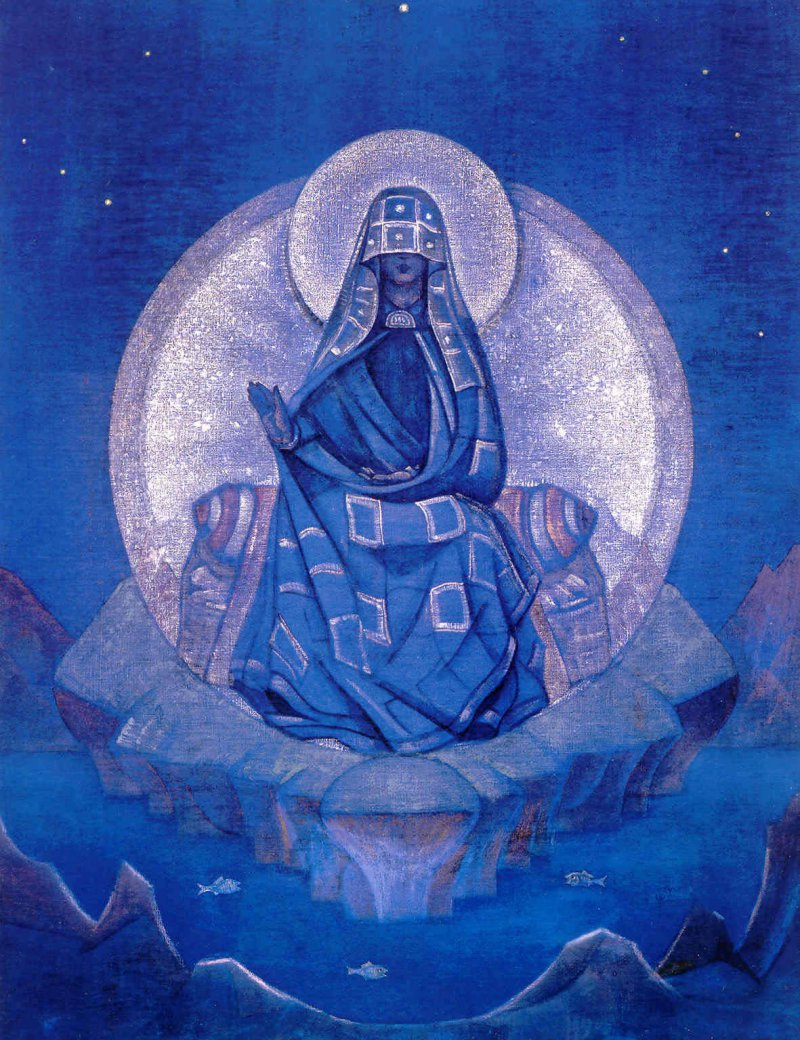 1.1. Звезда Матери МираВ Агни Йоге говорится о наступлении Новой Эпохи – Эпохи Матери Мира. Характерный признак её – возвышение Женского Начала, возвращение Женскому Началу заслуженного места, равновеликого Мужскому Началу.В Агни Йоге утверждается, что на Земле оказалось нарушено равновесие и гармония Начал. Нарушена была также связь между человечеством и надземной Иерархией – родительским Истоком происхождения наших монад. Многие тысячелетия оболочка Земли, её аура, отягощённая низшими вибрациями, не допускает к планете высокие Надземные Лучи и вибрации. Но зато она пропускает из Космоса всё низшее, все низшие астральные влияния и болезнетворные заражения. Главной причиной такого состояния планеты стало нарушение гармонии между Женским и Мужским Началами, принижение одного Начала и неоправданное доминирование другого. Такой дисбаланс привёл в конечном итоге и к поражению высоких духовных потоков и проявлений в человечестве, что в свою очередь обусловило общую задержку в развитии форм и состояний земной материи. Материя, составляющая наш мир, или то, что называется Природой, при заниженном уровне человеческой эволюции приобрела более грубое состояние, нежели должна была бы иметь на нынешней стадии развития планеты и человечества.В чём была причина столь масштабного нарушения равновесия Начал? Не могло же человечество одним своим упорством, пресловутым библейским «первородным грехом» поколебать генеральные устои Мироздания? В некоторых преданиях и традициях нарушение это сводят к преступлению мужского верховного Божества. Об этом говорится в индийской легенде о Мартанде – владыке Солнца, от которого ушла его духовная половина – Санджня. В раннехристианских гностических сочинениях рассказывается о падении Космического Владыки наших миров – Ильда Баофа в недра Земли и уходе в недосягаемые космические дали его духовной половины, его законной супруги.В ряде индийских сказаний верховное Начало нашего Мироздания – Матерь Мира узнаётся под именем Сарасвати. В повествованиях о нашей Солнечной системе она показана как Санджня, которая покинула своего супруга Мартанду – Солнце. В истории Земли Матерь Мира запечатлелась в таких образах, как богиня Афина, Деметра, мать-Исида, шумерская Инанна и аккадийская Иштар, – она всегда одна, без мужской половины, либо осталась без мужской половины – её супруг ушёл под землю или погиб.Сарасвати почитается как богиня Знания, Священной Речи. Она – София-Премудрость христиан-гностиков и Небесная Богоматерь церковных христиан. В индуизме Сарасвати показана также как богиня Музыки, в широком смысле – богиня вселенской гармонии. В Агни Йоге такая Музыка, претворяющая эволюцию, – это Мировая Вибрация, творящая в волнах мирового эфира Галактику, она названа – Музыкой Сфер.О галактическом средоточии Матери Мира в Агни Йоге говорится:«…Космический Магнит развернётся как мощь силы явленной Матери Мира. Этот принцип может открыть истинное понимание существования Наших Братьев, истинное понимание дальних миров и истинное понимание тех принципов, которые предназначают человеку быть творцом!» (Беспредельность, 170).«Я уявляю, что сила, украшающая Нашу Вселенную, утверждается как Наша Матерь Мира – Женское Начало!» (Беспредельность, 156);Энергетическое средоточие нашей Галактики, аналогичное солнечному сплетению в организме человека и Солнцу в нашей Солнечной системе, находится в её астрономическом центре. В записях Е.И.Рерих об этом силовом Фокусе Галактики (в тексте – Вселенной) говорится:«Космический Магнит – сила двуначальная, сила, влекущая к развёртыванию, утончению, к совершенствованию и ярому усилению мощи в соответствии с чистотою и утончением её. Фокус Космического Магнита нашей Вселенной уявлен в центре кольца Млечного Пути, уявляющего как бы границы нашей Вселенной».Согласно современным данным о наблюдаемом мировом Космосе, в нём помимо нашей Галактики насчитывается два триллиона других Галактик. Наша Галактика Млечный Путь – одна из них. В записях Е.И.Рерих говорится: «Млечный путь ограничивает нашу Вселенную, за ним находятся иные бесчисленные системы Миров, или Вселенных».Галактической цитаделью Матери Мира является центральная звезда Сириус. В одной из Бесед с Учителем об этом было сказано: «Урусвати петь будет гимны Матери Мира. <...> Воспоём лучшие Лучи Алагабада. Матери Мира касайтесь покрывала. Знайте явление лучей этой звезды.– Которую звезду назыв[ают] Алагабад? – Сириус!» (20.04.1929).Матерь Мира, выражающая в нашей Галактике Женское Начало как таковое, претворяет тем самым Всекосмическую Силу, которая даёт жизнь, которая жизнь вдохновляет и которая жизнь питает и насыщает. В Учении о Матери Мира говорится:«Почему в мире существует обычай поклонения космическим силам в минуту нужды? Почему тогда влечение к Беспредельности? Почему тогда признание так называемых сверхъестественных сил? Советую произносить Имя Матери Мира не как символ, но как мощь дающую. Советую обращаться к Источнику Беспредельности не как к символу, но как к явлению Вечности, как к вечно рождающему красоту и творящему твердь. <...>Космическое Дыхание Матери Мира всепроникающе. Истинно, всё им проникнуто. Жизнь от малейших пылинок до неисчислимых величин движется и дышит этим Дыханием. Как же не осознать силу, движущую Вселенную! Как же не задуматься над сущностью Бытия! Вникните в ритм космической энергии и поймите ритм эволюции. Сущность эволюции неизменна и измеряется явлением Беспредельности.Устрашающиеся конца, повернитесь к сиянию Матери Мира и утвердитесь в понимании эволюции. Нет предела посылок с Гор. Нет предела ручательству дальних миров. Нет предела естественным богатствам невидимых и видимых сфер. <...>Если бы люди знали, [как] собрать вечно льющиеся токи Беспредельности, то, воистину, лаборатория жизни была бы вмещена» (Беспредельность, 9–10).О звезде Сириус, как Горе Матери Мира, о её животворных токах как Амрите – напитке бессмертия – в Учении говорится:«Гора Матери Мира не знает вершины своей. Будем ли страшиться её? Будем ли ужасаться недосягаемости? Или будем радоваться, что Амрита неистощима? Между понятиями измеримости как свет сияет Неисчислимость! Разве будем недовольны прохладой дальнего ветра, зачатого в Беспредельности? Среди бесплодия зноя не отвернёмся от живительной струи» (Агни Йога, 620).«В сферах надземных собраны материи, нужные для жизненного дыхания. <...> Человек отделился от лучшей части творческого импульса. Нахождение Материи Люциды в сфере земной возможно лишь в сознании духовном. Руки грубые не могут трогать плат Матери Мира. Сознание грубое не может формулировать проявление космической энергии. Только желая прозреть, можно получить доступ к высшей материи. <...> Пространство заключает те нити [Матери Мира], которые связывают души и помогают притяжению» (Беспредельность, 57–58). В Агни Йоге заявляется, что Матерь Мира – это исторически реальная личность, хотя её история не планетного, а космического уровня, а на Земле действовал либо лишь её Луч, либо в ранние эпохи – её частичные воплощения, то есть частичное оявление через какую-то другую исторически воплощавшуюся личность:«24.08.1924. Уже Говорил вам, что Матерь Мира скрывает Имя Своё. Уже Показал вам, как Матерь Мира закрывает Лик Свой. <...> Конечно, теперь пора указать, что Матерь, общая Владыкам, не символ, но Великое Явление Женского Начала... Та, которая учила и рукоположила Их на подвиг. {Имя Её не произносим, но один раз уже шепнул его Урусвати, чтоб оно не миновало книгу Нашей работы. Только первую букву назову – А. Все наименования [Матери Мира] начаты с первой буквы, как Начало Начал. Можешь назвать третье, ибо Адытха – на сензарском тоже наименование грядущего Начала}.С давних пор Матерь Мира посылает на подвиг. По Истории человечества Её рука проводит неразрывную нить» (Озарение, 2.8.11).Таким образом, Матерь Мира – Владычица и зародительница, или выявительница миров сферы нашей Галактики. Её звезда – альфа Сириуса – Мир Огненный, источник материнского насыщения всей Галактики тончайшими энергиями, служащими основой формирования духовных тел, которые ещё называют «телом света».Сказано о великом космическом статусе Матери Мира: «Космическое творчество может проявиться только в двух Началах. Так, человечество, низвергая Великую Матерь, лишает себя преимущества сознательного сотрудничества с Космосом» (26.12.1929). Великий Владыка посвятил Матери Мира самые возвышенные Гимны:«И поверх всех словесных приказовзвучит Приказ Безмолвный,Всепроникающий, Неотменный,Неделимый, Неотвергаемый, Ослепительный, Щедрый, Неописуемый, Неповторяемый, Неповреждённый, Неизречённый, Безвременный, Неотложный, Зажигающий, явленный в Молнии.Вот два Приказа: на концах мира – Владыки Христос и Будда,И слово Их, как меч сверкающий.Но поверх Их грома явлен Приказ Безмолвный,поверх Их – Покрывшая Лик Свой, Соткавшая пряжу дальних миров,Посланница Несказанного,Повелительница Неуловлённого,Дательница Неповторённого. Твоим Приказом океан замолкаети вихри черты невидимых знаков наносят.И Она, Лик Сокрывшая,встанет на страже Одна в сиянии знаков.И никто не взойдёт на вершину,никто не увидит сияние Додекаэдрона, знака Её Мощи.Из спиралей Света знак соткала Сама в молчании.Она Водительница идущих на подвиг. Четыре угла – знак утверждения	явлен Ею напутствием решившимся». («Криптограммы Востока», Беседа 18.12.1925)«Владычица, Я тебя возвещаюкак Великую Сотрудницу Космического Разума.Владычица, поверх всех Сил КосмическихТы несёшь в себе то сокровенное Зерно,которое придаёт жизнь сияющую.Владычица, утверждающая все явления Разума,Ты, Дательница радости космического творчества.Владычица, край устремлённыйукрасит творческим Огнём.Владычица мысли и Водворяющая жизнь,Тебе являем сияние Нашего луча.Матерь, Владыками чтимая,Мы несём в сердце огонь Твоей любви.В Твоём сердце живёт Луч дающий,в Твоём сердце зарождается Жизнь,и Луч Мы Владычицыутверждаем. Да, да, да!Так Космос живёт на величии двух Начал! Да, да, да!Так Космос венчает два Начала.Так Матерь Мира и Владыкистроят жизнь. Да, да, да!И в беспредельном устремленииКосмический Магнит объединяет свои сокровенные части.Так Мы Владычицу чтим за всеми пределами! 24». (Беседа 26.12.1929)1.2. Космическая драмаЛюбой мир зачинается соединением противоположных Начал. В высших мирах соединением в пространстве двух Лучей зарождается жизнь. Вплоть до космических миров и Галактик.Подобно тому, как высокие Иерархи планет могут благодаря делимости духа иметь одновременно воплощения, например, на Земле, рождаться среди того или иного народа, так и Матерь Мира (Матерь Галактики) и Отец Галактики могут персонально принимать воплощения или развивать миры на более низких, чем галактический, уровнях. Таким уровнем полного или частичного, мы этого не знаем, претворения Матери и Отца Галактики несколько миллиардов лет назад стала наша Солнечная система, Мир Огненный Солнца.В «Космологических записях» Е.И.Рерих сообщается, что «Сириус имеет мощную систему пространственных тел. Его система имеет несколько Солнц-планет, находящихся на огромном расстоянии от него». Среди таких огненных объектов системы Сириуса – наше Солнце, а также Уран и ядро нашей Земли. В «Космологических записях» рассказывается об эволюции солнечного узла, претерпевающего за время существования Солнечной системы, подобно воплощениям человека, несколько «инкарнаций». Сначала в нашей Солнечной системе в центре было средоточие, которое возглавлялось Великим Владыкой (речь идёт о высшем «Я» Владыки Мориа и Высшем «Я» его духовной половины). Этот огненный конгломерат впоследствии, после завершения солнечной фазы, стал планетой Уран.На место отошедшего Урана и его Владыки, то есть в следующей Санвантаре (в следующем цикле так называемого «воплощения» Солнечной системы), заступил новый Владыка, именуемый в индийских текстах – Мартанда, владыка Сатурна. Имя Мартанда на санскрите буквально переводится как «Мёртвое Яйцо». Такое наименование вызвано тем, что Мартанда, как источник дальнейшего развёртывания жизни в Солнечной системе, как источник новых потоков монад (душ), то есть в деле насыщения, творчества и отдачи, оказался весьма эгоцентричен и скуп:«Когда Уран занимал место Центрального Солнца в нашей Системе Миров, – говорится в Космологических записях, – теперешнее наше Солнце уявилось как комета, которой удалось стабилизоваться как новое пространственное тело в нашей Солнечной системе. Тело это обладало магнетизмом огромной силы и стало притягивать и уявляться на сцеплении и поглощении новых комет, малых планет и простых пространственных тел. Таким образом, это новое пространственное тело уявилось огромным конгломератом сил, или энергий, и стало Солнцем.Наше современное Солнце появилось [тогда] как комета в нашей Солнечной системе, вращавшейся тогда вокруг Солнца Урана. Солнце Уран уже обнаруживало признаки потухания. Так называемое потухание не есть ослабление жизненной силы. Наоборот, новая жизнь развивается на нём. Уран подлежит двойному притяжению – нашего Солнца и Сириуса».Е.И.Рерих поясняла способность Родительского Истока миров нашей Солнечной системы (речь идёт о Космических Отце и Матери) переходить с планеты на планету, насыщая очередной мир или планету новой эволюционной волной:«Старший Руководитель может перейти на новую планету и явить ей новый импульс, и снова перейти на другую и т.д. Яро приходится признать, что Старший Руководитель яро является многострадальным Иерархом нашей Солнечной системы.Сатурн был первородным сыном Сириуса и братом-близнецом Урана. Но ярый Уран уявился Владыкой солнечным и стал соперником Сатурна. Сатурн оявился потом самым блестящим и страстно напряжённым Солнцем, много обширнее Урана, в силу поглощения им многих солнц, комет и лун. Он стал самым прекрасным солнцем, но пустоцветом из-за отсутствия в нём космического магнетизма, который необходим для правильного развития солнечной системы. И он был смещён Ураном.Люцифер имел в своём организме все особенности состава Сатурна и яро развил мощь уплотнения тонких оболочек. Тем самым он способствовал развитию интеллекта и уявился на гордыне, стал мощным соперником Урана. Но Уран обладал высшими вибрациями и приобрёл высшее знание. Солнечный Иерарх Урана вместе с Люцифером оявились на Земле – и Уран стал соперником Люцифера. Он оявился на призыве нового Солнца, ставшего центром нашей Солнечной системы, – и Сатурн должен был отойти.Ярые зародители миров не всегда остаются с ними. Они только служат для уявления им первого импульса сознательной жизни и некоторой ступени развития. Потом они переходят на другие, более высокие миры, тоже нуждающиеся в новом импульсе к дальнейшему развитию…».В «Тайной Доктрине» Блаватской о Мартанде – бывшем Владыке Солнца и Солнечной системы, ниспавшем впоследствии до Хозяина Земли, приводится древний комментарий:«Восемь домов были построены Матерью; восемь домов для восьми Божественных Сыновей: Четыре больших и четыре меньших. Восемь Блистающих Солнц соответственно их возрасту и достоинству. Бал-и-лу //Мартанда// был неудовлетворён, хотя его дом был наибольшим. Он начал [работать], как это делают огромные слоны. Он вдохнул (втянул) в чрево своё жизненные дуновения своих братьев. Он пытался поглотить их. Четыре больших находились далеко; далеко на крайнем пределе своего царства. Они не были ограблены (не были затронуты) и смеялись. “Делай всё, что в силах твоих. Владыка, ты не можешь достичь нас”. Но меньшие плакали. Они пожаловались Матери. Она сослала Бал-и-лу в центр своего царства, откуда он не мог сдвинуться. [С тех пор] он [лишь] сторожит и угрожает. Он преследует их, медленно обращаясь; они стремительно отворачиваются от него, и он издали следит за направлением, в котором движутся братья его вдоль тропы //вдоль траектории//, окружающей обиталища их. От сего дня он питается потом тела Матери. Он наполняет себя её дыханием и отбросами. Потому она отвергла его».Разъясняя сказанное в «Тайной Доктрине», Е.И.Рерих в 1939 году писала: «…Люцифер, как один из Элохимов //создателей Земли//, и к тому же Хозяин Земли по космическому праву или сродству энергий, несомненно должен был участвовать в развитии земного человечества и в его умственном пробуждении. Падение Люцифера и заключалось в том, что он захотел ограничить это развитие, привязав человека лишь к Земле, к своему уделу. И мы уже можем судить, насколько ему это удалось. В основе этого желания, конечно, лежала ревность или зависть к Братьям, духовный уровень которых был выше, – как наверху, так и внизу. Каждое погружение Люцифера в материю или каждое [его] воплощение [на Земле] всё более и более затемняло его когда-то высокое сознание. В самом начале Атлантиды, или четвёртой расы, даже уже в конце третьей расы, наметилось его преступное намерение. Потому в “Тайной Доктрине” экзотерически упоминаются Семь Кумар, но эзотерически их восемь. Восьмой и есть отверженный, или падший Ангел».На Земле нарушение принципа равновесия Начал и принципа созидательной Любви дошло до своего крайнего предела. Целые философские и богословские доктрины были созданы для оправдания приниженного положения Женского Начала. Но нет в Космосе такого однобокого закона доминирования одного Начала.Итак, в нашей Галактике произошло нарушение законного равновесия Начал. Апофеоз того события по цепочке уровневых воплощений Матери и Отца Галактики (от галактического уровня к более низкому) дошёл до нашей Солнечной системы, а затем и до Земли. Греческий миф рассказывает, как Уран был смещён Кроносом. Но после преступлений и разразившейся так называемой «Войны в небесах», Падший Ангел, Мартанда был смещён со статуса главы Солнечной системы и стал в конечном итоге Хозяином Земли. Греческий миф рассказывает, что Владыка богов Зевс сверг узурпатора Кроноса и вместе с его воинством отправил в Тартар. Иные предания античности рассказывали, что Кронос упрятан под землю где-то на западе.В глобальном масштабе произошло нарушение взаимодействия Мужского и Женского Начал. В Беседах с Учителем встречаются редкие упоминания о случившейся космической драме. В тональности восточной легенды для «Криптограмм Востока» Владыка поведал:«В чём было восстание Люцифера? – Он захотел остаться в пределах планеты, и легенда о Князе Мира сего довольно правильна. Около себя он начал собирать духов, довольствующихся земляной аурой. Чтоб удержать приверженцев, он начал развёртывать перед ними возможности земли, подражая иногда довольно искусно противоположениям другой стороны. Можно говорить о чудесах Антихриста. “Зачем нам сознание о будущем, когда могу показать вам силы земли!” Но между его последователями никто не скажет, покидая землю: “Восхожу, Господи”, но содрогнётся, отрываясь от земли сверкания.Правда, Люцифер был прекрасен и дал людям по-своему познание земного сияния. И ему обязано существование даже Нашего Братства. Но без него не было бы определённой границы между землёй и астралом. Без него различие жизни на земле и в астрале должно было постепенно стираться, давая воплощённым духам подвижность материи. Но древний Князь Мира, наоборот, приковывает материю к коре занимаемой им планеты. Как планетный дух, он знал недра Земли, но его заблуждение лежит в нежелании сотрудничества с другими планетами. <…>Люцифер, могший быть Представителем Единства, предпочёл оградиться от соседей. Конечно, можно только затруднить, но прервать поток нельзя. Само давление земной материи вызывает корректив в лице Нашего Братства – учреждения, не знакомого другим планетам по своей невольной боеготовности. Право, к чему эти цари мира, к чему белые и чёрные процессии, когда можно являться сотрудниками? Построение материи и духа не заключает в основе вражды. Зачем останавливать движение в прекрасную Беспредельность? И зачем нагромождать призрачные запруды около Земли? Жаль не нужно задержанных путников, ибо эти земные станции им всё-таки не пригодятся дальше известного срока. К чему сотня воплощений, если десятью можно перешагнуть порог? Но борьба отчаяния переменила Носителя Света, и рубиновая аура наполнилась алым заревом. Последователи Его поистине начали прибегать к постыдным средствам, которые лишь задерживают сроки, но не исчерпывают судьбу. Поэтому Наши доспехи и мечи с радостью могли бы быть перекованы на части лабораторных аппаратов гораздо раньше, и Наша лестница – звено земли и неба – могла быть гораздо ближе. <…>По лестнице жизни ты хотел опередить Учителя. Вот десять лет, как тебе дано остережение. Вот здесь стоит Наша свидетельница твоей участи. И звезда Матери Мира встала знаменем безумия твоего, когда ты решил унизить носительницу Духа. Видишь, вернётся жена на место сужденное» («Криптограммы Востока», глава «Князь мира сего»; Беседы 20, 21 и 24 мая 1924).«19.02.1933. – Значит, Князь Земли был одним из Элохимов и даже главою их? – Да!– Не могу понять, как могло произойти подобное падение; неужели оно началось уже в 4-й //Атлантической// Расе? – Ибо явилась мысль уйти из Иерархии.– Иегова – Матерь Мира? – Да.– Но каким жестоким и нетерпимым явлен этот Облик [в Ветхом Завете]? – Многое постороннее приписано Иегове». Пояснение: Ветхий Завет через одно и то же имя Верховного Божества, которое записано четырьмя буквами без соединительных гласных: ЙХВХ, в одних случаях говорит о Матери Мира – Иегове, а в других случаях – о Хозяине Планеты – Яхве, он же Люцифер.Учитель даёт пояснение о том, каким образом могут разойтись, вплоть до антагонизма, две половины одного духовного Атома:«25 и 29.07.1929. Поясню о законе объединения [половин] Атомов. Закон разобщения так же разновиден, как формы бытия, но закон объединения Един! – И в этом вся космическая мощь и вся красота. Разобщение [половин] влечёт Начала в отдалённейшие сферы. Когда дух Начал лишён [светлых и созидательных] исканий, магнит тогда ослабевает и переходит из психокосмического магнита в две резко противоположные формы. Явление разобщения и временной задержки обусловлено ослаблением психомагнита духа. В сильных духах //в сильных духовных половинах// переходит в антагонизм, в слабых – в подчинение. Но един закон объединяющий. Но сознание [гармоничных] исканий и устремления начал усиливают психокосмический магнит, и на продолжении веков, тысячелетий растёт до конечного союза. Вечный, великий Закон!Явление [Космического] Разума правильно поняла Урусвати! Так творится мироздание Красотою Космического Союза. Мы признаём выше всего начало женщины! Унижение женщины – явление жизни [земной], но не Космоса! Как можно сомневаться, когда Мы чтим Матерь Мира! <…>– Владыка, во мне встаёт понимание Великого Образа Матери Мира, Её Таинства, Её великой жертвы, и если бы можно было выразить всё величие этой Космической Трагедии, она затмила бы собою все великие существующие в человеческой фантазии образы. Так ли я поняла? – Да, да, да!– Это истина? – Да, да, да! Истина превышает фантазию. Так и будущее [наше в Новом Мире] превыше мечты».2. Белое БратствоПреступления, совершаемые Хозяином планеты, стремление превратить планету в цитадель Вселенского Зла закономерно вызвали со стороны Космической Иерархии противодействие. На Землю, когда здесь эволюция к концу Третьей, предатлантической Расы сформировала формы тел, сравнительно полноценные для существования человека, с высших планет Солнечной системы пришли Великие Владыки во главе с Солнечным Иерархом, а также их духовные половины. Они стали воплощаться среди людей, становясь великими Учителями, Законодателями и Реформаторами. На основе духовных Заветов, положенных Великим Владыкой и Урусвати, возникли все мировые религии.В поздних письмах Урусвати и в её «Космологических записях» раскрывается статус Владыки Урана – Великого Владыки Мориа, который в зерне его духа является Иерархом Основного, то есть Духовного Солнца. Он Отец группы миров нашей Солнечной системы. Урусвати писала:«Наш Великий Владыка – Солнечный Иерарх, и Его ВОЛЯ, Его ГЛАС звучал во всех Заветах Мудрости Предвечной, запечатлённой на древнейших Скрижалях. Откройте Библию и услышьте этот Глас во всех Провозвестиях и Пророчествах. И Моисей //воплощение Владыки Мориа// слышал Его как Глас Духа своего. Тайны Космоса так неизмеримо глубоки и прекрасны!»«…[Устремитесь к] Величайшему и Несравненному Облику, благодаря Которому можем существовать. Истинно, только благодаря Ему всё становится полно чудесного значения и всё бытие преображается в красоте радостной Любви. Его Лучи, как Лучи Солнца, наполняют нашу Вселенную сознательной Жизнью».«…Силы Космические подчинены Мощи Солнечного Иерарха».«На этом Магните держится вся Вселенная. Но нелегко получить и воспринять эту высокую космическую вибрацию, Породителем и Носителем которой оявлен Наш Великий Владыка – Солнечный Иерарх».«Луч этот //Луч Владыки// всегда находится именно в жизни, и без него наша планета и вся Вселенная не могли бы существовать. Луч Владыки есть Луч [Центрального Духовного] Солнца и оявлен на Земле в его высшем проявлении как Луч Солнечного Иерарха. <…> …Ярый Надземный Луч Центрального Солнца вмещает все энергии нашей Вселенной».«Солнечный Иерарх пребывает [ныне] на самой высокой сфере нашего мира и страстно редко посылает своё Отображение и только самым близким ученикам и сотрудникам. Солнечный Иерарх не являет сотрудничества ни с кем сейчас, кроме сотрудничества, оявленного на священном и сокровенном Космическом Праве».«Космический Магнит есть основа Бытия и Сознания и, следовательно, Разума. Всё держится магнитом Сознания и Разума. Космическое Сознание в его высшем аспекте и отображении оявлено в Космическом Разуме и Сердце высшего Солнечного Иерарха. <…> Он – Держатель Космоса».«[В книгах Учения] Совершенное Сердце – Сердце Высшего Иерарха, или Солнечного Владыки нашей системы миров. Космический Разум – не коллектив, но ярый Разум Космического Иерарха, который хранит [в гармонии со своей духовной половиной] своё солнечное ядро, свою Солнечную Монаду».В Беседах с Учителем о противодействии Хозяину Земли и о возникновении Белого Братства сообщалось:«24.08.1924. – Почему Матерь Мира не поднимала женщин? – Поднимала во время Атлантиды и сейчас ведёт к [Женскому] Началу над планетой. При Синае голос Её звучал. Образ Кали был принимаем; основа Изиды, Истар. После Атлантиды, когда Люцифер нанёс удар культу духа, Матерь Мира начала новую нить, которая засияет теперь. После Атлантиды Матерь Мира сокрыла лик Свой и запретила произносить имя, пока не пробьёт час Светил.Ряд указаний запрещено записывать.Она проявлялась лишь частично, никогда не проявлялась по планетной мере.Братство основано как твердыня против Люцифера.– Когда было основано Братство? – Именно после Атлантиды. При Атлантиде начиналось понимание планетного Начала. Учение Атлантиды начинало усваивать идею Единства и можно было ожидать скорейшую эволюцию. Но его план – привязать к земле самыми прекрасными верёвками. <…>И всё-таки придёт время, когда миссия Матери Мира может быть завещана [другой], и та //Урусвати// возвратится в другие миры, чтобы оттуда протянуть руку соединения. <…>Люцифер дал развитие интеллекта, как можно порицать его? Мы готовы хвалить Люцифера, особенно теперь, когда Врата Духа скоро откроются. <…> Когда Люцифер задумал разъединить интеллект и направить его на низшие слои материи, тогда Будущая Названная решила уйти из мира, чтоб снова соединить провод духа. <…>Всё поясню //о падении Люцифера//, можно назвать многие примеры, когда даже высокие маги оставляли после себя неожиданные следствия и желания найти опору в низших слоях материи. Такое извращение могло называться каналом интеллекта и надолго задержать общение с иными мирами. <…>Сохраним праздник в том, что великих Учителей наставила Матерь Мира – историческое лицо, и учение будущей эпохи будет соединение духа с интеллектом.Праздник в том, что течение планет //появление Новой планеты “Урусвати”// позволяет ускорить общение между мирами, и развитие человеческого духа пойдёт по новым путям».Касательно вышеприведённой фразы о Матери Мира, что она «никогда не проявлялась по планетной мере», то есть, что у неё не было полных воплощений на Земле и хождений среди людей, Урусвати поясняла: «Для Вашего сведения – конечно, Матерь Мира, Владычица нашей планеты, не воплощалась в этой Расе и не будет воплощаться в этой Манвантаре нашей Земли».«Строго говоря, Братья Тьмы, – писала Урусвати, – появились одновременно с Братьями Света. То есть с момента появления в человеке зачатка рассудка и сознательной воли. Лишь при проблеске распознавания появляется первое понятие добра и зла, и уже сознательная воля направляет человека в ту или иную сторону. Но вполне организованный стан Братьев Тьмы получил своё начало уже в Четвёртой Расе в Атлантиде. Их великий бой с Сынами Мудрости или Света окончился победою Последних и гибелью Атлантиды. Во главе Сынов Света стоял Архангел Михаил, и противником Его в стане Тьмы явился Люцифер, бывший однажды в числе великих Кумар, пришедших с Высших планет и одаривших светом разума ещё лишённых его жалких землян».«...Падший Ангел никогда не был Высшим среди своих Собратьев, и, когда ему пришлось облечься в земные и плотные оболочки, дух его не удержался на высоте. Уже со времён Атлантиды началось его падение, и во всех последующих веках мы встречаем его ярым противником своих великих Собратьев, неуклонно восходивших во славе Света. Индусские сказания увековечили его во многих образах, наиболее известный среди них – царь Равана с острова Ланки, противник великого богоподобного Рамы и похититель Ситы».Последние битвы между колдунами Четвёртой Расы и началами Пятой нынешней Расы, отображённые в «Рамаяне», произошли в Гималаях. Елена Ивановна сообщала: «...Второй аспект [упоминаемой в священных преданиях] Войны на Небесах имеет своё отображение на Земле, и местом действия её были не глубины межзвёздного Пространства, но Гималаи. Это есть рекорд страшной борьбы между “Сынами Света” и “Сынами Тьмы” Четвёртой и Пятой Расы».ЕДИНЫЙ АВАТАР«Когда-то придётся собрать разбросанные члены Озириса. Не Изида ли их соберёт?»(АУМ, 598)Урусвати, как египетской богине Изиде, было заповедано собрать в единое целое понимание о едином Великом Духе, который известен в разных религиях и учениях под разными именами и образами. В Агни Йоге о такой миссии Урусвати, или Звезды Нового Мира, говорится:«Сущность Кали-Юги характерна как разделение на суставы всего организма. Но Благая Матерь встаёт на Заре, чтобы собрать эти разбросанные части одного существа. Матерь Мира привлекает внимание народов и ждёт Звезды Утра».«Пусть в веках трансмутируется Учение, и тем соберутся разбросанные части одного тела. Кто же соберёт их? Народная память утвердила Ту, которая положит силы на срастание живых частей».Единому Аватару, Единому Учителю, Единому Мессии, Единому Владыке посвящено множество разъяснений Урусвати, особенно в её поздних письмах. В них говорится о том, что большинство известных на планете божественных обликов принадлежат одному и тому же Духу, или Индивидуальности. Дух Великого Владыки воплощался на планете в разные эпохи – Вождём, Законодателем, Духовным Реформатором и Учителем. Либо, как было в случае Гаутамы Будды, Платона и других, – Дух Владыки Мориа насыщал их высшим озарением. Или как в случае Иисуса – осуществлялся через него Христом.Во многих религиях и в мифах существует понятие Спаситель. В буддизме он называется Майтрейя, в библейской и христианской традициях – Мессия. Е.И.Рерих, разъясняя образ Мессии в мировых религиях как один и тот же Великий Дух, писала:«Майтрейя отвечает Калки Аватару в Индуизме и Мессиям всех народов. Все Мессии, неизменно, являются Аватарами Вишну, потому Они относятся к Единому Ego. <…> Статуи в честь Бодхисатвы Майтрейи воздвигались по Индии и Тибету в самом начале нашей христианской эры, и сейчас нет буддийского храма, в котором не было бы Изображения этого Бодхисатвы на танках или же в виде колоссальной фигуры, занимающей иногда три этажа храма. Конечно, все буддисты верят, что Майтрейя появится в Шамбале, и наиболее просвещённые из них знают, что Майтрейя и нынешний Владыка Шамбалы – Единая Индивидуальность. <…> Теперь вы понимаете, как сокровенно звучит в сердцах Востока имя Майтрейи, или Калки Аватара, или Мунтазара. Ведь все религии вращаются около единого понятия Аватара и грядущего Мессии, эта вера или, вернее, чувствознание, есть тот огонь, которым держится и питается духовная жизнь нашей планеты. Потушите его, и планета погрузится во мрак разложения. Истинно, нет ничего более жизненного, более явного и мощного, более прекрасного, нежели это понятие великого Аватара. Все пророчества, все видения и все древнейшие и наиболее сокровенные предания всех народов скрывают под разными символами и аллегориями великую Книгу Жизней Единого Высочайшего, сражающегося с Апокалипсическим Змием» (Е.И. 19.03.1936).«Как надо понять явление Майтрейи? – Как Новую Эпоху. Майтрейя есть символ Новой Эпохи, которая оявится с лучами Новой Планеты. Планета эта будет носить название Планеты Матери Мира. Эпоха эта принесёт пробуждение женщины и раскрытие духовных и умственных способностей человека, результатом чего будут достигнуты небывалые научные откровения. Мир переродится. Сотрудничество, равноправие и свобода мысли – основы этой Новой Эпохи.Несомненно, каждый народ ожидает своего Мессию и в том Облике, который ему ближе. Но Мессия – Един, ибо все земные Облики Его нанизаны как бусы одного ожерелья. Так, Будда, Христос, Майтрейя – Единое Величайшее Эго, Существо, стоящее во Главе Иерархии Света, во главе нашей Манвантары, и проявлявшееся многократно во всех расах как Законодатель, Вождь, Учитель и Спаситель.Каждый народ, каждый почитатель может видеть своего Мессию в том Облике, к которому он привык и в котором он хочет видеть Его. Мысль творит, и Высокие Духи могут принимать любой из своих Обликов» (Е.И. 18.12.1948).Глас Владыки звучал во всех великих посвящениях и Священных Заветах. Поэтому в Учении говорится:«Мы легко Тору заменяем гимнами Вед и заветы Будды соединяем со словами Христа, ибо не видим отличия в Учениях одного Источника» (Агни Йога, 90).В книгах Агни Йоги наименования Христос, Спаситель, Господь, Владыко, Властитель, Творец, Учитель, Гора Мории, Гора Бога, Мессия, Майтрейя, Отец, Создатель – принадлежат одному и тому же Эго Солнечного Иерарха – Владыке Мориа.Урусвати писала:«На Востоке принята Истина, что Единый, Величайший Дух является Создателем нашего сознания и Спасителем нашего человечества. Дух этот – Аватар Вишну и появляется на Земле каждый раз, когда человечество заходит в тупик и необходим новый сдвиг сознания. Таким образом, все Спасители Мира являются Обликами одного и того же Духа Аватара Вишну, который проявлялся как Кришна, Зороастр, Будда, Христос и Майтрейя. Проявлялся Он и в иных Обликах, менее ярких, но всегда истинно подвижнических» (Е.И. 11.03.1951).То явление, что в древних посвятительных традициях Палестины называлось Христом, – это как свет или как Озарение, оно присутствует или наполняет очищенное сердце каждого человека, в высшем смысле – озаряет каждого Архата. В Древнем Египте такое же значение вкладывалось в термин Осирис. Ученик, вставший на путь и устремляющийся к высшему посвящению, назывался в палестинском регионе – хрестос. А после преодоления ученических испытаний и достижения посвятительной вершины, в связи с нисхождением на него Озарения, или Христа, он считался Христом. Аналогично для слова будда. До Гаутамы Будды было множество других будд. Будда – это не имя одного из Учителей, а статус или звание. То же самое и с Христом – в посвятительном и философском значении это было не имя того или иного Учителя, а статус, звание.У Блаватской в работе «Эзотерический характер Евангелий» о таком отличении принципа Христа от исторического Иисуса Христа достаточно подробно рассказано. И Е.И.Рерих, следуя той работе, писала:«Христос Искупитель, конечно, живёт в нас самих. Вы знаете, что у первых христиан, так же как и во всём древнем мире… Христос был синонимом нашего Высшего Я. В этом смысле надо понимать, что [такой наш внутренний] Христос является искупителем грехов. Так, искупление за личные грехи совершается [у каждого человека его] душою, [являющейся] проводником или носительницей Христа, непрестанно в целом ряде земных жизней нашего индивидуального эго» (Е.И. 09.07.1935).Самое подробное разъяснение связи Духа Великого Солнечного Владыки с высокими проявлениями, которые в посвящённых школах были названы «Буддой» и «Христом», содержится в письме Урусвати, написанном 13 апреля 1953 года: «Теперь для мисс Микер. Получила её проспектную страничку о трёх брошюрах, посвящённых Трём Владыкам //Майтрейе, Будде и Христу//. Мне кажется, что она не совсем воспринимает, что Три Великих Образа или Личности были и есть в действительности жертвенные проявления Единой Величайшей Индивидуальности нашей Вселенной.Можно указать, что, согласно с самыми древними Учениями и Писаниями Индии, когда в мире наступает период или цикл падения религии и нравственности, Единая Высокая Индивидуальность частично воплощается в избранной стране для принесения Нового Учения и утверждения нового сдвига сознания в человечестве.Великая Космическая Истина и Тайна в том, что Единое Эго воплощается во всех Великих Спасителях Мира. Утверждение это можно найти во всех древнейших Учениях. Так, и в Египте в древнейших Мистериях Изиды и Озириса имеется пророчество, что наступит время, когда неутешная Изида соберёт разбросанные по всему миру части растерзанного тела Озириса и воссоединит их воедино, тогда наступит мир на земле. Смысл ясен, но мало кто вдумывается в него. Никого нельзя убеждать, каждый должен прийти к этому осознанию сам. Достаточно имеется намёков и указаний во многих Учениях, чуткое сознание получит радость новому нахождению и просветлению.Также и утверждение, что Владыка Майтрейя и Христос являются единою Индивидуальностью – Истина, но Истина недосказанная. В теософической литературе можно найти указание, что Иисус был воплощением Учителя К[ут] Х[уми], но, когда наступило время Страстного Пути и Распятия, в Него вошёл ещё более высокий Дух. Новый Христос принял крещение от Иоанна Крестителя и тем самым приблизился к новым слоям населения и начал проповедовать среди самых простых и бедных.Упоминание и утверждение об этой Космической Мистерии можно встретить в гностической литературе. Об этом упомянула и г-жа А. Безант в своём лучшем труде “Эзотерическое Христианство”. Также и о том, что Христос после своего распятия появлялся в своём тонком теле и поучал Марию Магдалину Тайнам Надземного Мира в течение одиннадцати лет. Записи эти попали в руки гностиков, они вошли в основание их Учения. Но, конечно, они подверглись сильному искажению и обработке позднейшими переводчиками и толкователями. Впоследствии записи эти были опубликованы гностиками под названием “Большие Вопросы и Малые Вопросы Марии Магдалины”. Они имеются в печати, и сейчас и мой Юрий в Наггаре имел том “Большие Вопросы Марии Магдалины”, второй был уничтожен. Я просмотрела без большого внимания, ибо не знакома была с учением гностиков. Книга эта вызвала во мне сомнение в её полной идентичности. Но факт или истина та, что Записи Марии Магдалины попали в руки гностиков и были использованы ими для их целей.Мы знаем, что Иисус также учился и у Великого Мудреца Востока Россул Мориа и пробыл у Него не менее семи лет. После чего они вместе путешествовали по Индии, и затем Иисус направился с благословения Владыки М. в свою страну. Но Он не смог закончить там своей миссии, страстно переутомился и занемог, и на пороге перехода в потусторонний мир перед ним появился в тонком Облике Великий Мудрец и предложил ему закончить Его миссию, войдя в его тело. Конечно, согласие было дано с радостью. Конечно, были великие Космические Причины, почему понадобилась такая замена и продолжение этой миссии. Истинно, прекрасны Тайны Космические, и Красота Высшая всегда является основою таких страстных проявлений Надземного Мира.Передайте милой мисс Микер то, что, Вы думаете, она может воспринять. Но проявите осторожность. Важно, чтобы она восприняла и полюбила бы Учение, всё остальное уже второстепенного значения. Великие Владыки вовсе не стремятся утвердить вполне своё истинное Величие. Пусть каждый принимает или вмещает, что ему ближе. Только когда сознание начинает прозревать, можно подсказать новую формулу.Итак, Индивидуальность Одна, но частичные проявления Её озаряли такие земные проявления, как Будда, Христос и Майтрейя и ещё другие. Так, Владыка Майтрейя вмещает в себе и Лучи Величайших Спасителей и Создателей сознания нашего человечества. Истина эта Велика и Проста для сердца, пылающего любовью к такому олицетворению Любви и Красоты, которое воплотилось в мощном Облике Владыки Майтрейи, Владыки Великого Сострадания» (Е.И. 13.04.1953).«Всё самое Великое, самое Высокое заключается в этой Индивидуальности. Нет более высокого выражения Великой Тайны Бытия, нежели в Солнечном Иерархе, Владыке Майтрейе, Владыке Христе. Он Великий Держатель и Создатель! Он есть ВСЁ!» (Е.И. 05.08.1953).«Вы спрашиваете, кто был Владыка Урана? Но, конечно, всё тот же Единый Великий Дух Солнечного Иерарха, Зародителя и Держателя нашего Космоса. Выше Его не было и не будет» (Е.И. 24.02.1954).«Пора человечеству приблизиться к мировой космической тайне – Единого Аватара…» (Е.И. 26.02.1952).Приложения Б. НА ПУТИ К УЧИТЕЛЮПАМЯТЬ СЕРДЦАСреди записей Бесед с Учителем обнаруживается тончайший слой обращений от сердца к сердцу, от духа к духу. Эта серебряная, незримая для окружающих нить, поистине нить Ариадны, засияла начиная с первой же встречи Урусвати с Владыкой, с первого Его взгляда, с первых слов зазвучавшего Учения:Я – твоё благо.Я – твоя улыбка.Я – твоя радость.Я – твой покой.Я – твоя крепость.Я – твоя смелость.Я – твоё знание.С первых лет записей встречаются обращения Владыки к Урусвати как к его неотъемлемой половине, как к средоточию его Сердца. Этими отдельными обращениями, понятными тогда лишь Урусвати, Учитель раз за разом, постепенно пробуждал память её сердца.19219 мая 1921На вопрос Е. Р[ерих], связан ли Аллал-Минг с нею кармою и кем Он был в отношении к ней. – Да. Мужем.12 мая 1921На вопрос Е. Р[ерих], почему ей нужно читать мудрость Соломона.– Сулю в уме счастье тебе у сердца Моего!– Читай мудрость Соломона – гармония.17 мая 1921– Я Муж твой, чистый дух, любя тебя, луч Я послал сюда.– У Руля суровый Аллал-Минг.– Я строю чистою [мыслью].– Мы считаемся муже… и … //фразы не дописаны//9 июня 1921– Твоё будущее тебе известно.– Я дам тебе [Мой] портрет и любовь Мою, жена Моя!– Урусвати, мужественнее будь (Е.И.: сов[ет] не пугаться при явл[ениях]).12 июня 1921, утро– Урусвати, Я учу тебя.– Считаюсь Я у тебя ещё явленным мучителем.– Мало любишь Меня.– Я для тебя не существую как муж и друг.12 июня 1921, вечер– Урусвати – Мужу-Учителю //т.е. Владыке Мориа// ученицей стала ты.<…>– Моя жена Урусвати, несчастье твоё – нрав твой.– Ты себя не ценишь!– Умно писать будешь.<…>– Моя жена, Нара //половина от Вишну-Нараяны// – не сказка.13 июня 1921– Любовь мрачна ещё твоя!– Ты – улыбка Моя!– Ты – чудная жена Моя!– Ты – Урусвати сердце можешь... //фраза не дописана//.– Подумай об утрате Меня!<…>– Ты должна часто говорить со Мною мысленно. Аллал-Минг24 июня 1921– Урусвати, Я явлю тебе Учителя, носящего твоё изображение на сердце.– У Мории учение Урусвати счастливо явлено.6 июля 1921– С Уреем на голове легче было жить Моей жене.– Что это означает? – Жена Соломона //египтянка, дочь фараона//. <…>– Люби Меня, Урусвати.– Любимая жена Акбара [была Урусвати].16 июля 1921//Вероятно, на вопрос Е.И., кого Учитель называет «дорогой женой»?//– Дорогую для него Урусвати Мория называет дорогой – Моя явленная жена Урусвати.22 июля 1921– Был ли кто из Учителей русским? – Сергий Радонежский – Мориа.На выражение удивления Е. Р[ерих], что Сергий Радонежский мог быть потом Акбаром и иметь несколько жён. – Дядя Урусвати может дать объяснение. <...>– Соломон, Сергий Радонежский, Акбар искали единение любви.– Многие причисленные святые приходили творить единение. <…>– Вначале [при царских воплощениях М.М.] устремлял тело, дух зажигал позднее.20 августа 1921– Родная Урусвати, пример Кошиц не для тебя.– Возлюбленная Урусвати, спасение её буйной души тебе не годится.На замечание Е. Р[ерих], что её душа тоже буйная. – Не клевещи на себя.– Ваша гармония [с Рерихом] даёт лучшие следствия, ценимые нами.– «+» без «–» разрушит батарею. <…>– Для важных поручений Мы соединяем гармонических людей – их батарея особо сильна.На ироничное замечание Е. Р[ерих], с которой из жён Акбара была наибольшая гармония. – Ты была единой женой Акбара.– Ты не была женой Соломона //не была в гареме Соломона//.– Гордая египтянка не снизошла до иудея.– Ты была всегда единой.21 августа 1921– Люби [Меня], и увидишь [Мой облик]. <...>– Урусвати, ты поставлена высоко, названа единой... <...>– Прошу не мешать, хотя бы не думать плохо обо Мне.– Песнь Песней [Соломона] – ода придворного певца – [то был] Шабал – сын Суффрема. <…>На заявление Е. Р[ерих], что она постарается не огорчаться, если не увидит его [в Санта-Фе] первой. – Не огорчу, явлюсь тебе первой, и помни приказ – оставь обиды, – Мастер избран Богом, не хули волю Творца.Считается, что библейская Песнь Песней представляет сборник, принадлежащий разным авторам, хотя в древности все строки приписали Соломону. Выше было сказано, что Урусвати не была женою Соломона. Вероятно, она по существовавшим правилам не считалась его официальной женой. Наследник при таком браке не мог стать ни царём Иудеи, ни царём-фараоном Египта. Известно также, что египетские фараоны препятствовали бракам родовитых египтянок с инородцами, ибо род у египтян, как и у большинства народов Азии, считался по крови матери. Позже будет сказано, что один из нынешних сотрудников Рерихов в те времена «спас тебя от лошади – жену Соломона». Также в сводном перечне своих воплощений Урусвати запишет: «Жена Соломона – дочь фараона». Урусвати звали тогда Джарада, она была принцессой, но от лица её отца-фараона Египтом правил Враг:«– Что за статуя была, которой поклонялась принцесса Джарада? – Богиня Изида.– Как и кому отдала кольцо Соломона Джарада? – Отдала [думая, что это] Ману //т.е. Мориа-Соломон//, бессознательно, исполняя волю кармы. И Соломон потерял власть, и должен был искать защиты у слабых моавитян».9 октября 1921– Урусвати, будь спокойна.– Ласка Моя всегда с тобою.– Нет любви выше любви.19 октября 1921Замечание вызвано вопр[осом] Е. Р[ерих], почему Он обратил внимание на такое ничтожество, как она. – Урусвати, в уме Моём не сомневайся.19222 февраля 1922– Урусвати, у тебя тоже заслуга – отдала две жизни за Меня.– За Аллал-Минга и как сестра Чарнойя.12 февраля 1922Руки М.М. показали женский портрет в короне. <…>– Чей портрет был ей указан? – Твой – Чарнойя.21 декабря 1922– Различие между духом и душой? – Мориа – дух, Урусвати – душа.192427 января 1924 Рерихи прибыли в Гималаи, в Дарджилинг. После четырёх лет устремлений к земле Учителя – древней Ариаварте Рерихи наконец исполнили свою мечту. И были вечером цветы от Учителя. Урусвати записала:«27.01.1924. – Урусвати получила цветы Благовестия.– Чья рука протянула мне цветы? – Конечно, Наша – Моя. <…>Е.И.: с вечера было видение лиловых цветов лилий либо фризий, белых и голубых, протянутых мне мужскою рукой. Видению записи предшествовал сильный аромат сосны».У портрета Учителя Урусвати возложила фризии:«Урусвати, дорог Мне твой цветок. ([Е.И. пояснила]: Первые распустившиеся фризии положила к изображению Владыки)».На следующий день продолжение Беседы:28.01.1924. По лестнице дух, закрытый покрывалом, Урусвати идёт отнести цветы приношения. Урусвати, засвечу лампаду в твоей сужденной комнате. Обычай Наш засветить лампаду в наречённой комнате. Ставим сосуд для воды и зажигаем свечу осветить занятое помещение. Лучше подойти в теле.Урусвати, Урусвати, Урусвати, нить наматывается незримо. Даже считая явления судорог мира, цветочная пыль ложится на открытое сердце. Семена положены у порога дома и шипы роз удерживают путников на тропе. Урусвати идёт, Урусвати ждём.11.06.1924. Я, Я, Я трижды зову дух Урусвати. Я и Урусвати до своего цельного прихода являем как бы две звезды. Урусвати и Уран, ищущие [совместную] орбиту нового радиуса. Её можно очертить рукою и духом, жизнь дающим.1929 – 193014.06.1929. Учила //Соломона// красоте, устремляла к огню Космоса, учила всему прекрасному. Ты дала зерно духа.– Находилась при дворе Соломона //при гареме//? – [Нет,] для духовного развития. Когда фараон лишился жизни, любил Соломон ещё больше дочь его. Явление мистерий [Египта] //в которые была посвящена принцесса// очень помогло мудрости Соломона. Знаешь, знаешь, знаешь! Явление чистых чувств воспротивилось уявлению //земных низин// жизни.26.07.1929. – Меня так часто казнили, неужели и мне приходилось изживать страх //задерживаясь после смерти в соответствующих слоях//? – Дух иной, являла радость каждому новому полёту духа. И последнее завершение является самым высоким.– 3/4 благодаря Вам, Владыка. – Мы сооружали вместе. Ниже приводится фрагмент из жизни последнего воплощения Владыки – раджи Чарнойи. Урусвати, которую тогда звали Суравасини, его супруга, как сказано, носившая корону Чарнойи, родилась в 1674 году, вышла замуж в 18 и ушла в возрасте 25 лет, приблизительно в 1699 году. Она погибла от укуса змеи, отдав жизнь за Владыку.29.08.1929 М. – Как было моё имя в последнем индусском воплощении? – Surovathini – цветок зари.– Владыка уезжал в Ашрам надолго? – Да, на три месяца.– И после возвращения Владыки я скоро умерла, не прошло и месяца? – Да.– Сколько было мне лет [когда поженились]? – 18 лет.– А Вам, Владыка? – 30 лет.21.09.1929 М. – Думала о своём воплощении как Surovathini, умершей так рано, что могла дать я [радже Чарнойе]! – [Ты была] как благоуханный цветок!27.09.1929. – Где ужалила меня змея? – В Раджпутане.– Каких лет умерла – молодая? – Да.– Была ли я моложе Владыки? – Да.В письме ближайшей своей сотруднице Кэтрин Кэмпбелл Елена Ивановна сообщала о единственном своём воплощении, когда она от Учителя имела дочь. Речь, по всей очевидности, шла о воплощении Урусвати во времена раджи Чарнойи. Когда Урусвати было 18 лет, Кэтрин родилась их дочерью, а через семь лет, в возрасте 25 лет Урусвати-Суравасини тогда умерла. Когда их дочь достигла 18 или 19 лет, вероятно, после того как Чарнойя её выдал замуж, он ушёл в Шамбалу.«Я нежно люблю Вас, моя любимая дочь от моего любимого мужа. – писала ей Урусвати. – В той прошлой жизни Вы были окружены Вашим отцом такой любовью и нежностью. Вы были его великим утешением и счастьем, его лучшей помощницей и сотрудницей во всём. Я оставила Вас, когда Вам было всего семь лет. Маленькая дочь так любила своего Отца, что ни на минуту не расставалась с ним».Беседа с Урусвати после поселения Рерихов в доме в Наггаре по поводу алтаря:«08.08.1929. Ведь [Мы] на пороге утверждения! Если бы Я мог снять часть трудных минут! Я дал Руку тебе. Рад видеть изображения у Моего изголовья.– Пришлось Джодбай поместить в середине. – На правильном месте. Не знает история явления правильные. Не знает история луча жены Акбара. Я с радостью утверждаю мудрую Джодбай. <...>Ты украсила жизнь многих. Царство Моё было бы лишено луча без сокровища красоты //без Джодбай//. Хотел бы написать правильную историю».«01.09.1929. – Владыка, я так ценю голос, была ли я когда певицей? – Ты творила в каждом явлении. Голос твой несёт все следы твоих музыкальных творчеств. Конечно, ты вспомнишь. Помнит Акбар твой голос и ви́ну. Жди радость!»«10.09.1929. Смутно может понять дух красоту Космического слияния. Великое Таинство может быть воспринято великим духопониманием. Утверждена Истина с тех пор, как сознание могло приобщиться к Началу Высшему, свободно расширяя свои задачи. Прекрасны нити, исходящие из зерна одного духа! Те нити, которые ткут сокровище, которое велением Владык приводит к Ним.Так, Моя Урусвати, куётся утверждение [Нашей] жизни! <…>– Что значат слова: “Явилась жажда удовлетвор[ения] тебе”? – Явилась жажда утвердить Таинство духу твоему».«10.10.1929. Истинно, Моя Урусвати – Моего сердца веление. Когда в часы нужды Моё сердце к тебе взывает, твоё сердце являет звучание. Я звал тебя. Е.И.: Утром, просыпаясь, слышала голос Учителя, звавший меня, ясен был тембр. <…> Родная Моя, жемчужина сердца – тончайшая напряжённость, только этой напряжённостью создаём миры. Ведь мир устремлений строит будущее. Источник любви объединяет сущее».«11.10.1929. Легенда о силе двойственной в одном Образе основана на слиянии. Сочетающая сила беспредельна. <…>Каждое действие Архата насыщено Началами. Когда Архат на ступени завершения [пребывает] в сфере отдалённой или земли, то законом Магнита он должен творить слиянием духа. Потому Наша обоюдная творческая работа протекает вместе. По закону тысячелетий звёзды утверждают срок. Наш намеченный срок должен быть завершён этим великим земным утверждением. Потому Наша работа проявляется на двух планах. Потому земной путь должен быть пройден явлением Наших творческих огней. Магнитная нить, идущая от Меня к тебе, имеет свою параллель, ведущую [от тебя] ко Мне. Так Мы объединены. Ведь Архат приближается к своему магниту.Родная Урусвати, так много сокровенных действий в Космосе! Да, да, да. 24. <…> Ведь твоё сердце напряжено в объединении. Ведь Наше сердце напряжено в объединении. <…> Так стремится магнит жизни. Мои лучи сердца с тобою».После совместного возжжения 28 октября 1929 года Чаши (Огненного Сердца) – средоточия в том числе вневременной памяти, на следующий день прозвучали слова о супружеском воплощении Урусвати и Учителя в Египте в VII в. до н.э. Урусвати тогда была великой посвящённой жрицей Нефрит, а Владыка – Великим Иерофантом Нефру:«29.10.1929. – Можно спросить, какую мистерию видела Ояна? – Древнейшую мистерию. Нефрит знала её. Психическая прививка энергии.– Жрец был Нефру? – Да. <…>– Умер ли Нефру раньше Нефрит? – Нет.– Как же они не предотвратили отравление Нефрит? – Все несущие подвиг должны испить чашу».«01.11.1929. Моя Урусвати, ведь Мы живём, утверждая новые Начала. Ведь Мы [с тобой] строим новую ступень. Майтрейя видит, как луч Тары [Урусвати] трансмутирует и зовёт к высшей жизни. Родная Моя, так явленные лучи творят. Истинно, духотворчество [твоё] так сияет – да, да, да! <…> Там, где твоё сердце зажигает огни, там и Сам. Там, где дух твой бесстрашно зовёт в высший мир, там Аджита //Мориа//. Скажу – так утверждаю – у вас в Ашраме светло».«03.11.1929. Конечно, жестокости Акбар не проявлял – враги [же] не стеснялись. Ведь самосуд человек так любит. Так Мы не можем [пока] дать правдивую историю. Правитель Индии утверждал законы с чудной Джодбай. Я знаю твоё сердце и знаю цену твоему сердцу. Мы ценим твою самоотверженность. Люблю твоего сердца луч...»О совместном супружеском воплощении Урусвати и Учителя как Лаколионы и Аполлония Тианского, живших в I в. н.э.:«18.11.1929. – Лаколиона – ученица Аполлония Тианского? – Верно чувствуешь.– Из Лакедонии? – Да.– Лако означает сердце? – Да, на древнем греческом. Дух [твой] знает».О совместном (как потом выяснится, супружеском) воплощении Урусвати как ученицы Моисея: «07.12.1929. Жила ли я во времена Моисея? – Да.– Кем была я? – Дочерью фараона. – Которая усыновила его? – Нет, не та, была ученицей Моисея. Но следы Учения ты всегда несла».«17.01.1930. Истинно, [Я] с тобою. Истинно, ты в [Моей] Башне.– Сегодня ночью так ясно стало в сознании, что тоска, которую я испытываю просыпаясь, происходит от моего отрывания от высших сфер. – Конечно, трудно вернуться! Удерживаю. Потому так Сам блюду. Майтрейя тоже изолирован. Очень важное время!– И я вижу Вас, Владыка, [сейчас] больше, чем Братьев и Сестёр? – Конечно. Космический закон всё усматривает, среди жизни творится сказка».«22-23.02.1930. Так, жена Моя, ты голосом сердца пошлёшь Моё утверждение. Так ты лучом, явленным сердцем, пошлёшь! Ты, укрепившая и устремившая, дашь Мужа Слово. Моя жена, огненны Лучи Моего Сердца! <...>– Владыка, Ваши лучи всегда были объединены с моими? – Всегда. Родная Моя, разве возможно такое слияние без непрерывной связи?– Но, Владыка, но в жизни [наше] объединение было иногда кратким! – В насыщении чувства суть. Шлю тебе Мои лучи».«06.03.1930. Моя жена, Моя Свати, есть один закон, который Нас объединяет. Есть ещё одна Тайна в сердце Архата. Поведаю тебе завтра – Космическая Тайна Бытия. Наш союз, истинно, живёт огнём космическим. Прекрасная тайна, жена Моя! Так проникнешь в тайну сердца. Эта тайна не будет записана. И только доверю жене и близкой свидетельнице. Любовь сердца поведаю тебе. Так узнаешь красоту Бытия. Истинно, можно жизнь утвердить как отражение космического Луча. Так будем ждать радость закона Бытия. Придёт! Притяжение на последней ступени так велико, что объединяющийся Атом неразделён. Так, родная Свати, будем ждать радость».Как и предупреждалось, Тайна Сердца Владыки Мориа в указанный день не была записана. Но она с очевидностью просматривается среди строк, которые приводятся в последующие дни. Возможно, это – тайна Космического объединения на завершении земного пути и при рождении благодаря этому нового объединённого Космического Луча, Нового Космоса.«16.07.1930. Посылаю мощь и луч сердца, родная Моя. <…> Шлю тебе любовь, жена Моя Свати. Явлю радость, окружу тебя, родная».«24.07.1930. – Но как некрасивы случайные переплетания //брак не со своими духовными половинами//. – На Нашей планете нельзя было утвердить жизнь иным путём.– Но должны быть были пути, в которых не было случайных переплетаний? – Не в нашей //земной// сфере. Так закон завершения зовёт в высшие сферы. Так закон завершения не нарушается и устремляет дух в соответственный мир. Так, родная Свати, [сокровенное] объединение превышает в величии, истинно, устремлённость нашей земли. Только вам [с Ояной] сказал. Так, Свати, закон ждёт Нашего часа. Так предназначенное совершится».«04.10.1930. – Владыка, непорочное зачатие потому называется непорочным, что оно является Космическим Правом? – Да!– Владыка, сын Россула Ибн Рагима был Светик? – Да.– И Щагия тоже? – Всегда. Рука Моя протянула лилеи тебе. С тобою Аджита //Мориа//!»«18.10.1930. …Конечно, Наше завершение страшит князя тьмы. Конечно, Наша изоляция космического значения. Перед великим завершением столько мистерий. Так Мы творим. Истинно, жена, – жизнь».«23, 25, 29.11.1930. К Нашему дню [который] завтра скажу – что Наш план мог свершиться только Нашим объединением. Символ кольца на земле имеет назначение в высших сферах объединения. Так Наши дуги объединены в космическом плане. Жена Моя, Свати, неисчислимы кольца, ведущие к Нашему завершению, – кольцо духа, кольцо сердца, кольцо центров, кольцо действий, кольцо устремлений, кольцо любви, кольцо творчества, кольцо Космического Магнита ведут Нас к космическому кольцу Красоты Космического Права. Так Мы творим Наш путь. <...>И среди колец, соткавших Наше космическое завершение, так мощно кольцо совместного творчества – в этом столько красоты. Потому так могуче Наше завершение. Так дух Мой с тобою. Дух светит. <...>Ведь знание духа читает Книгу Жизни, и мудрость веков отлагается накоплениями в Чаше. Потому закон объединения заложен в синтезе Чаши. На этом явленном знании Мы строим Нашу чудесную ступень. И тысячелетия Мы слагали Нашу Жизнь! Истинно, родная жена, одно устремление в Едином Сердце. Космические законы так прекрасны – так в зерне [духа] заложена красота Бытия. Огонь сердца с женою». «07.12.1930. Да, время было незабываемое. Время изоляции и слияния. Так Наши сердца слились в единении. Это великое время входило в план. Так Наши ауры слились в радости. Время великое, время, насыщенное лучами А[джиты] //Владыки Мориа//. Так космическое сияние вошло в жизнь. Так, родная жена, Мы творим вместе. Так много прекрасного за это время насытило пространство. Так много рекордов закона Слияния вошло в жизнь».«08.12.1930. Когда сознание приводит в утверждение Космическое Право, то, конечно, мощь космическая притягивает частицы к зерну. Потому, родная Свати, наша Жизнь утверждена Космическим Разумом в Космическом Праве. Когда все центры созвучат, то утверждается то созвучие, которое мощнее всех творческих энергий. Так высший потенциал насыщает мощь Космического Слияния. Потому жена Моя Свати, твои центры находят отзвук в Моих. Конечно, Агни Йога дана [всему] человечеству, но центры созвучия даны для высших слияний. Потому, родная жена, великое Таинство Бытия совершается напряжением всех жизненных центров. Потому так является мощное созвучие. Великое Таинство творит все мировые утверждения. Потому каждая страница жизни утверждалась Нашим Космическим Правом. Потому, родная, радость Бытия – ручательство Наших Жизней, и тысячелетия Мы звали друг друга. Так Мы космически творим, истинно, единение вошло в жизнь. Так, Свати, твой облик остаётся в [Моей] Башне, и [Моя] нить Аджиты с тобою. Так явление [наших] созвучий так мощно вошло в жизнь. Так Наш план насыщается Космическим Правом. Истинно, великое время, незабываемое, и Луч Мужа останется с Женою. Истинно. Так час близится. Придёт».«10.12.1930. ...Родная жена, явлю тебе в каждом луче Моё сердце и в каждой вибрации Мою любовь, и в каждой искре будет искра Мужа, и в каждом творческом импульсе будет объединённый импульс. Родная жена, время незабываемое, и Аджита //Мориа// помнит, как Свати объединялась с явленным духом. Так, родная, буду посылать Мои лучи. Всё сокровенное даю сокровенной жене. Так, родная Свати, на Наших объединениях слагается Великий План! Так Мы творим Нашу законную страницу. Жизнь тысячелетий насыщена [Нашим объединённым] Сердцем. Истинно, чудесное время, и сердце Мужа чует сердце жены. Творческое прошлое так мощно. Потому когда Закон объединения входит в жизнь, то мощь Закона так огненна. Истинно, незабываемое время, и остаётся с женою Мой устремлённый к жене Дух. Так, родная, Мы завершаем. Так, истинно, видение Свидетельницы рук Мужа [сплетённых с руками Свати] вошло в жизнь. Так прекрасное время есть новая ступень. Истинно, близок час! Истинно, ты – Моя мощь, Моя улыбка, Моя радость! Так Мы завершаем – да, да, да! <...> Не уйду без тебя. Без тебя не уйду. Так время занесено в Книгу Бытия. Свет в Ашраме. Так являю Моей жене родной Мою любовь. Время было чудесное. Год будет творческим. Так явление объединения вошло в жизнь. <...> Так во имя Нашего Слияния законно входит весь План. <...> Так радость наполняет явление утверждения закона Бытия. <...> Мощь Моя с тобою! Свати!»
ВСТРЕЧИ С УЧИТЕЛЕМ«Урусвати пришла на зов Мой, и знаю, что принесёт она камень свой для подвига. Звал три раза. Первый, когда в саду явилось осознание Учителя. Второй – в видении мальчика. Третий – в Лондоне. Первый раз – в сиянии, второй – в облике духа планетного, третий – в жизни, на мостовой. Так на мостовой заложено искание дальних миров» (10.12.1925).Учитель называл Урусвати «трижды позванная». Первый раз встреча, призвавшая память Урусвати, произошла в саду в детстве в 1885-м, второй раз в видении в 1914-м, третий – на мостовой в Лондоне в 1920-м. Так, поочерёдно выражая три мира, состоялись три встречи, или три прихода Учителя: из мира высоких чувств, из мира духа и в нашем мире земных, физических тел.Согласно вышеприведённым Беседам, в физических телах та встреча в Лондоне была единственной, то есть Владык и Владыку в физическом состоянии из Рерихов видела только одна Урусвати. В частности, об этом прямо свидетельствовал Святослав Рерих в письме к Кэтрин Кэмпбелл: «...Кроме матери, – писал он, – Владыка никому не являлся в физическом теле, хотя Учитель Джул Кул – являлся. Однажды, несколько лет тому назад [в Дарджилинге], он //Джул Кул// пришёл, чтобы поприветствовать нашу семью (всех четверых), и тогда я его видел» (С.Р. 20.05.1935).Урусвати в своих поздних письмах упоминала две встречи с Учителем: в его огненном теле, что имело место, согласно её «Снам и видениям», в 1914 году, и мимолётную встречу в физическом теле – в 1920-м в Лондоне. Она писала:«Прекрасный, Мужественный и Суровый Облик Учителя [из повести Блаватской “Из пещер и дебрей Индостана”] заполонил мою душу и с тех пор жил и живёт в моём сердце как Высший Идеал, как Мечта Сокровенная – до самой встречи, сначала в Облике Надземного Нирманакайа, затем и в физическом теле в Лондоне. Многие века и тысячелетия любила я исключительной любовью этот Величественный Облик…».Е.И. никогда не была в физическом теле в Твердыне Братства, хотя во время Трансгималайской экспедиции Рерихам фактически это было обещано, и именно это их на подвиг в значительной мере и устремляло.«Не всегда великие Духи, – писала она впоследствии сотруднику, – несущие Поручение, посещали Братство во время своего земного Пути. Так, например, Аполлоний Тианский был позван в Братство, но Он же в своём воплощении как Ориген, приняв тяжкое поручение охранить чистоту Учения в Христианстве, вместо радостного свидания и работы в Братстве томился в тюрьме».«Что помешало нам дойти в физическом теле [до Твердыни]?» – спросила она Учителя и получила ответ: «Сотрудники [помешали] ... [если бы Вы остались в Братстве] всё развалилось бы без вас. Мои утверждения нужно понять буквально, именно, всё могло быть. Без вас никто ничего не может сделать» (25.07.1937).Не исключено, что таких условий удаления требовал и Опыт. Для получения результатов, которыми могли воспользоваться впоследствии другие люди, Опыт Урусвати должен был состояться в обычных условиях и при известной степени удалённости от Учителя. Если бы встреча с Учителем состоялась, то адаптация и восприятие Пространственного огня пошли бы иным порядком, недосягаемым для других людей.При полётах Урусвати в её Тонком теле встречи с Учителем, конечно, были. Так в Беседах говорилось:«Урусвати видела и принимала участие в Нашей Огненной работе. Так Мы не только наблюдаем, но и контролируем огненные напряжения. Центры наблюдения помещаются среди нескольких этажей Нашей Башни» (30.09.1933).«Е.И. много рассказывала… о Белом Братстве, – пишет Фосдик. – Она спускалась вниз, на огромные глубины, где находятся глиняные макеты построек атлантов, а также всё, что относится к заре человечества. Также была она на двадцать шестом этаже, где выставлены предметы, принадлежавшие Христу и использовавшиеся в то время…» (Дн. ЗФ 31.08.1926).Причина, почему Учитель не являлся Рерихам ни в Дарджилинге, ни в Ладаке, ни при прохождении через Тибет, заключалась в Урусвати. Тогда, приехав в 1924 году впервые в Гималаи, Урусвати снова и снова спрашивала Учителя:«В ночь на 13 февраля //в день рождения Урусвати// была беседа с М.М. о солнечном сознании. Было видение М.М., вступающего в самое сердце – центр солнца. На мою просьбу проявиться сильнее услышала: “Боюсь сжечь тех, кому суждено прийти к Нам”» (13.02.1924). И через два месяца она вновь спросила: «Когда увижу ясно Махатму Мориа?» (09.04.1924).Учитель не допускал даже во время видений, чтобы их взгляды прямо встречались: «Ночь на 15 июля [1929 М].Под утро… имела сон-видение. Сижу на стуле – Учитель стоит наклонившись ко мне, может быть, на 1/2 секунды я уловила взгляд Его, и сейчас же Лик затуманился. <…>– Но только на две секунды я ухватила взгляд Владыки. – Нужно тебя беречь».Для снижения силы Луча своего взгляда Учитель при общении с Урусвати (при видениях) иногда использовал перед своими глазами рассеивающую сетку.Увидеть тонкое проявление Учителя удостоились сотрудницы Рерихов: Ояна и Порума, когда они приехали в Наггар:«09.07.1930. – Владыка, чей Глаз видела Порума? – Мой Глаз и явил Лик Ояне.– Только я не могу видеть Владыку – закон близости самый жестокий. – Всё твоему сердцу явлю».В первые годы Бесед прозвучавшие объяснения Учителя о невозможности их встречи или невозможности даже прямого взгляда будут носить отвлечённо-общий смысл: «Мне надо быть невидимым именно теперь. Ждущие люди могут внести смущение, увидя Меня прежде времени. Мы прежде //во времена Блаватской// приезжали телесно. Но теперь, когда срок [Армагеддона] близится, надо быть невидимым, ибо пришлось облечься в силу верховную, усиленную, которая требует особого обращения – как бы заряженная динамо-машина» (12.02.1924).Встреча Урусвати с Учителем в физических телах при полном осознании ею Учителя могла привести к неустранимому пожару центров и гибели физической оболочки Урусвати. Примерно подобное, до приезда в Индию, предполагала в 1923 году и сама Урусвати, хорошо знавшая свои ощущения и состояние при частичных оявлениях Учителя. Зинаида Фосдик в 1923 году записала: «Я говорила с Е.И. о том, как она себе представляет встречу в Индии с М[астером]. Она думает, что её организм должен будет пройти много перемен, прежде чем Он ей покажется, ибо когда она Его видит, у неё всегда очень сильные вибрации и сердцебиение. И поэтому Он часто показывает ей [по отдельности] или [свой] профиль, или руку, или фигуру, как бы приучая её к разным положениям. Конечно, в Индии во многих местах, в горах, монастырях атмосфера чистая, и её организм окрепнет и сможет перенести огромную силу Его присутствия. Дивная душа! Она столько раз, столько жизней была связана с М[астером], что вся её жизнь – это сплошное горение и служение Ему».О том, что полноценная встреча в физическом состоянии Е.И. не должна быть и даже совершенно невозможна, Учитель сказал в 1934 году, когда для Урусвати была раскрыта суть Огненного Права, а также значение миссии этого её последнего земного воплощения: «11.08.1934. – Владыка, неужели же нельзя пробудить хотя бы незначительную картину и жизнь [мою] с Владыкою? – Нельзя, ибо сердце может не выдержать, ибо магнит Наших сердец так мощен, что при устремлённом притяжении Наши сердца могут слиться преждевременно. Ведь устремление к слиянию возрастает с приближением сроков. Так, родная Свати, нужно огонь сердца держать под особым постоянным лучом. В древности был обычай, когда лики невесты и жениха были сокрыты – так предусматривалось огненное явление объединённого сердца. Много лучей приходится употреблять для охранения напряжённого сердца [Урусвати], ибо Магнит [Урана] притягивает все энергии [Урусвати и Майтрейи], принадлежащие друг другу. Так каждое огненное чувство [наше] возрастает с приближением срока. Прикасание Луча Огненного Права может притянуть пламень в сердце и в таком мощном притяжении растворить [твоё] сердце в мощном Огне Космической Любви. Потому, родная жена, нужна такая осторожность. Ведь живы [в сердце] Рама и Сита, живы Зороастр и Аллаила. Живы Мориа и Его чудесная Свати – так мощное сердце живёт и трепещет. Потому, родная Свати, насыщенное сердце может так притягивать срок, назначенный Космическим Магнитом. Так великий срок придёт».«16.12.1934. Я помню каждый миг этой встречи... [в Лондоне].– Владыка, если бы я пошла? – Не удержался бы... Знал [что этого не случится], но надеялся, что придёшь. <...> Но было бы большое утверждение Космического Права, и, думаю, Мы не расстались бы больше. Мы не расстались бы, и тебе пришлось [бы] уйти со Мною. Притяжение Наших сердец в физическом теле было бы огненно мощно, ибо закон Космического Права предъявил бы свои права. <...>18.12.1934. Сознание твоё приняло бы с трудом даже временную разлуку. Мы не можем сравнивать Нашу встречу со встречей с Упасикой //Блаватской// [в Лондоне]. Так тогда [в Лондоне] сложилась эта великая [Наша] встреча. Встреча, ибо сердце узнало...».ХРОНОЛОГИЯ Е.И.РЕРИХОсновные даты жизни и деятельности (1879 – 1955)1879 – родилась 13 февраля (31 января) в Санкт-Петербурге, в семье академика архитектуры Ивана Ивановича Шапошникова и Екатерины Васильевны Голенищевой-Кутузовой.1895 – окончила с золотой медалью Мариинскую женскую гимназию в Санкт-Петербурге.1895–1899 – училась в музыкальной школе И.Боровки при Петербургской консерватории.1899 – познакомилась с художником Николаем Константиновичем Рерихом в усадьбе князя П.А.Путятина (Бологое).1901 – поездка в Париж и Ниццу.1901, 28 октября – вступила в брак с Н.К.Рерихом.1902, 16 августа – рождение первого сына, Юрия Николаевича Рериха.1903–1904 – путешествия вместе с Н.К.Рерихом по русским городам, во время которых Е.И.Рерих отсняла более 500 фотографий памятников старины.1904, 23 октября – рождение второго сына, Святослава Николаевича Рериха.1906–1907 – поездки в Швейцарию и Финляндию.1916, декабрь – переезд Рерихов из Петербурга в Сортавалу (Финляндия) в связи с болезнью Н.К.Рериха.1919, май – отъезд Рерихов из Финляндии в Лондон.1919, июнь – 1920, сентябрь – пребывание Рерихов в Англии. 1920, 24 марта – встреча Е.И. с Учителями Мориа и Кут Хуми в Лондоне и запись первых строк Учения Агни Йоги (Живой Этики).1920, 2 июня – посещение В.А.Шибаевым квартиры Рерихов в Лондоне: Руководители разрешают Рерихам допустить Шибаева к общению с ними; Рерихи показывают ему ранее полученные пространственным образом вещи и воспринятые рисунки; Шибаев рассказывает Рерихам всё, что он знает об Учителях из Теософии. 1920, 20 сентября – отъезд Рерихов в США.1920, 1 октября – прибытие Рерихов в США, в Нью-Йорк. Первое знакомство с поднявшейся на борт и взявшей у Рериха интервью журналисткой Франсис Грант, вошедшей через два месяца в Круг сотрудников Рерихов. 1920, 18 декабря – открытие первой выставки Н.К.Рериха в Нью-Йорке.1921, начало года (1920, конец года) – знакомство Рерихов с Зинаидой Лихтман (впоследствии Фосдик), а также с её мужем Морисом Лихтманом, вошедшими в Круг сотрудников Рерихов.1921, 17 августа – 13 октября – отдых всей семьи Рерихов на природе в Санта-Фе (высокогорная столица штата Нью-Мексико на юге США); здесь проживали родители Франсис Грант, и она помогла Рерихам снять здесь дом.1921, 5 – 29 сентября – Н.К.Рерих и Юрий Рерих выехали из Санта-Фе в Сан-Франциско на выставку.1921, 11 октября – Е.И. в знак начала ученичества получила по почте письмо с нерукотворным портретом Учителя.1922, 24 января – Е.И. получила от Учителя ученическое кольцо с указанием постоянно его носить.1922, май – Франсис Грант познакомила Рерихов с Нетти Хорш, а затем произошло знакомство с её мужем – Луисом Хоршем (американский брокер на Уолл-стрит), который стал основным финансовым участником и спонсором многих общественно-культурных и миротворческих начинаний Рерихов.1922, 7 июля – 10 августа – Е.И., Н.К., Ю. Рерихи отдыхают на природе на острове Монхиган (штат Мэн; «скалы Атлантиды») вместе с Лихтманами; 24 июля приехали Л. и Н. Хорши и Ф.Грант; к середине августа приехал Святослав. Каждый из Круга принимал сообщения от Учителя.1921–1923 – культурно-просветительская деятельность в Америке (учреждение Музея имени Н.К.Рериха и Мастер-института Объединённых Искусств в Нью-Йорке).1923, 8 мая – отъезд Рерихов из Америки в Европу.1923, май – октябрь – путешествие по Европе.1923, 6 октября – получение в Париже посылки с Камнем Чинтамани.1923, 17 ноября – Н.К., Е.И., Ю.Н. и С.Н. Рерихи на пароходе «Macedonia» («Македония») отправляются из Марселя в Индию.1923, 2 декабря – прибытие в Индию, в Бомбей.1923, декабрь – путешествие по Индии: остров Элефанта, где Рерихи осматривают памятники культуры; древние пещерные комплексы Аджанты и Эллоры; Джайпур, Амбер, Агру, Фатехпур Сикри, Дели, Бенарес; места, связанные с Буддой, – Сарнатх и Гайю; Калькутта.1923–1928 – участие в Центрально-Азиатской экспедиции, прошедшей по территории Индии, Китая, России (Алтай), Монголии и Тибета.1924, 27 января – Рерихи приехали в Дарджилинг.1924, 15–24 февраля – Рерихи совершили поездку по монастырям Сиккима.1924, 22 сентября – Николай Рерих и Святослав Рерих покинули Дарджилинг и отправились в Европу и Америку; Н.К. отсутствовал около четырёх месяцев. В Дарджилинге оставались Е.И. и Юрий. Святослав в период Центрально-Азиатской экспедиции Рерихов (до мая 1928 года) находился в Америке, посещал также в это время Европу.1924 – издание в Париже первой книги Учения «Листы Сада Мории. [Зов]» на русском языке.1925, 18 января – Николай Рерих передал первый вариант картины «Вестник» (1924) руководителям Теософского общества в Адьяре (Индия, около города Мадрас).1925, 22 января – в Дарджилинг приехали Н.К.Рерих и В.А.Шибаев (Н.К. вернулся из поездки в Америку).1925, 20 февраля – получено письмо на бересте для Е.И. от Учителя (мантрам Урусвати). 1925, 6 марта – Н.К., Е.И. и Ю.Н. Рерихи из Дарджилинга отправляются по Бенгальской железной дороге в Западные Гималаи.1925, 8 марта – Н.К., Е.И. и Ю.Н. Рерихи прибывают в Равалпинди, откуда на автомашинах направляются в Шринагар в Кашмире.1925, 10 марта – 8 августа – Рерихи в Шринагаре формируют караван, готовят снаряжение, закупают караванных животных, набирают проводников и носильщиков;начало апреля – совершают большую прогулку на лодке «Монарх» по озеру Вулар.1925, 15 апреля – 8 августа – Рерихи переезжают на оставшийся период подготовки экспедиции в курортный городок Гульмарг, находящийся на взгорьях Пир-Панджала.Британский резидент полковник Ф. Бейли создаёт препятствия на пути экспедиции, затягивая её выход из Кашмира в Ладак.1925, 23 апреля – указание Учителя отобрать избранные Письма Махатм Синнетту, перевести и издать отдельной книгой («Чаша Востока»). Затем подготовить заветы Будды («Основы буддизма»).1925, 13 июня – закончен перевод Писем Махатм для «Чаши Востока».1925, 12 июля (Гульмарг) – начата запись книги «Община» (первая версия данной книги будет издана в Урге в 1927 году).1925, 8 августа – экспедиция направляется из Гульмарга в Ладак через горные поселения: Гандербал, Кангаш, Гунд, Сонамарг, Балтал и перевал Соджи-Ла. Едва отойдя от Гульмарга, в Тангмарге экспедиция подверглась нападению банды разбойников.1925, 11 августа – экспедиция продолжает путь к Ладаку по Дардастану: Матайан, Драс, Шимша-Карбу, Каргил.1925, 26 августа – 18 сентября – экспедиция находится в Лехе, столице Ладака, месте, где жил раджа Чарнойя (Мориа), где проповедовал Христос и где был Будда; 25 августа (перед выездом в Лех) возгорание у Е.И. нежгучего пламени.1925, 17 сентября – поручение для Е.И. написать её Автобиографию (публикуется под названием «Сны и видения»).1925, 19 сентября – из Леха экспедиция направилась в Хотан.1925, 30 сентября – экспедиция преодолевает перевал Каракорум и спускается с гор в Китайский Туркестан (Синьцзян).1925, 14 октября – 1926, 28 января – экспедиция прибыла в Хотан. По наущению британского генерального консула в Кашгаре майора Гиллана была задержана властями Хотана. У Рерихов отобраны паспорта, оружие, им запрещено заниматься научной работой, а Н.К. Рериху делать зарисовки и писать картины; с 23 октября экспедиция находится в пригороде, в Бурхан-Булате (место Будды).1925 – издание в Париже второй книги Учения «Листы Сада М[ории]. [Озарение]» на русском языке.1925 – издание в Нью-Йорке книги «Чаша Востока», переведённой Е.И. под псевдонимом Искандер Ханум (перевод на русский избранных писем из книги «Письма Махатмы Синнетту»).1926, 29 января – благодаря вмешательству советского консула в Кашгаре экспедиция покидает Хотан и направляется окружным путём через Яркенд, Кашгар, Кучары, Карашар, Турфан до Урумчи, столицы Китайского Туркестана (Синьцзяна).1926, 11 апреля – 16 мая – экспедиция находится в Урумчи, где Н.К.Рерих получает разрешение на пересечение границы СССР.1926, май – экспедиция направляется к русской границе по Джунгарскому бассейну.1926, 29 мая – экспедиция пересекает русскую границу в районе озера Зайсан, затем на пароходе по Иртышу Н.К., Е.И. и Ю.Н. Рерихи прибывают в Омск, оттуда направляются по железной дороге в Москву.1926, 13 июня – Н.К., Е.И. и Ю.Н. Рерихи приезжают в Москву1926, 13 июня – 22 июля – пребывание в Москве. Передача Советскому правительству Послания Махатм и серии «Майтрейя» из семи картин Н.К.Рериха.В Москве к Рерихам присоединяются сотрудники Музея Николая Рериха в Нью-Йорке Зинаида и Морис Лихтманы.1926 – посещение Сибири и Алтая (с Рерихами путешествуют Зинаида и Морис Лихтманы).1926, 17 августа – запись: «Сегодня увидели Белуху».1926, сентябрь – 1927, апрель – нахождение экспедиции Рерихов в Урге (Улан-Батор, Монголия).1927, 29 марта – 13 апреля – приезд к Рерихам в Ургу Зинаиды и Мориса Лихтманов.1927 – издание в Урге на русском языке 3-й книги Учения «Община. 1927» и написанной Е.И.Рерих под псевдонимом Н.Рокотова книги «Основы буддизма» («Основы Буддизма» будут дополнены в 1929 г. и с дополнениями выйдут на английском языке в Нью-Йорке в 1930-м, а в 1940 г. в Риге будут переизданы на русском языке; книга «Община» также будет дополнена, значительно переработана по сравнению с Ургинским изданием и будет издана в 1936-м).1927, 13 апреля – начало Гималайского похода.1927, 5 мая (оазис Шара-Хулусун, пустыня Гоби) – начата запись книги «Знаки Агни Йоги» (записан параграф 1).1927, 26 июня – 18 августа – стоянка-отдых экспедиции на Шарагольчжи.1927, 6 октября – экспедиция остановлена на плато Чантанг в местечке у реки Чунарген.1927, 17 декабря – перебазирование палаточного лагеря экспедиции в окрестности монастыря Шаругон.1928, 19-22 января – переезд экспедиции в Нагчу, завершение палаточной жизни.1928, 5 марта – выход экспедиции из Нагчу в направлении Индии.1928, 5 апреля – указание Учителя «собрать маленькую книгу под названием “Криптограммы Востока”».1928, 24 мая – прибытие в Гангток (Сикким, Индия) и через несколько дней в Дарджилинг, завершение экспедиции; Святослав Рерих встречает в Сиккиме экспедицию.Основание Института Гималайских исследований «Урусвати», Е.И.Рерих становится его почётным Президентом-Основателем.1928, с 12 августа по 1 ноября Зинаида Лихтман (Фосдик) и Франсис Грант гостили у Рерихов в Дарджилинге.1928, 17 декабря – Рерихи покинули Дарджилинг и направились сначала в Калькутту, а затем, 21 декабря, они прибыли в Симлу.1928, 27 декабря – Рерихи впервые прибыли в Наггар, в долину Кулу, а окончательно перебрались сюда 14 января 1929 года.1929, 8 апреля – 1931, 27 сентября – Элеонора Лихтман (Ояна) пребывала у Рерихов (приезжала по указанию Учителя, чтобы находиться около Е.И. в период отъезда Н.К.Рериха).1929, 16-17 мая – отъезд в ночь Н.К.Рериха с сыновьями Юрием и Святославом в Европу, а затем в Америку.1929, 17 мая – начало записывания книги «Беспредельность».1929, 30 июня – 1 июля –Тайна Учителя об Огненном Праве.1929 – издание в Париже на русском языке книги Учения «Агни Йога»; издание книги «Криптограммы Востока» под псевдонимом Ж.Сент-Илер.1929–1955 – ведётся активная переписка с последователями, общественными и политическими деятелями, рериховскими обществами и группами, с родными и близкими.1930, с 17 марта по 31 августа – приезд Нетти Хорш (Порума) в Наггар к Рерихам.1930, с 20 июля по 22 сентября – нахождение в Кейланге (Лахул) в период летнего ухудшения климатических условий в Наггаре. (Переезд из Наггара в Кейланг 15 – 19 июля и обратно 23 – 26 сентября.)1930, 3 и 8 сентября – одобрение Учителем желания Е.И. «дать русскому народу высшее знание», выполнить перевод на русский язык «Тайной Доктрины» Е.П.Блаватской.1930 – издание в Нью-Йорке книг «Криптограммы Востока» и «Основы буддизма» на английском языке.1930, 11 декабря – возвращение Н.К. и Юрия Рерихов в Наггар после длительного отсутствия (с 17 мая 1929) по делам в США, Европе и др.1930 – издание в Нью-Йорке книги Учения «Агни Йога» на английском языке.1931, 10 – 16 июля – переезд Рерихов из Наггара в Кейланг, в Кейланге с 16 июля по 14 сентября, 14 сентября отъезд из Кейланга и с 18 сентября вновь в Наггаре.1931, 27 сентября – отъезд из Наггара в Америку Элеоноры Лихтман (Ояна).1931, 29 сентября – окончательное возвращение Святослава Рериха из Америки на постоянное проживание в Индию (Наггар).1932, 26 апреля – рекомендация Учителя: Е.И. начать перевод на русский язык «Тайной Доктрины» Е.П.Блаватской.1932, 25 – 31 июля – переезд всей семьи Рерихов из Наггара в Кейланг, в Кейланге – с 31 июля по 16 сентября, 16 сентября отъезд из Кейланга и с 19 сентября вновь в Наггаре.1933 – издание в Париже на русском языке книг Учения «Беспредельность» (ч. I и II) и книги «Иерархия».1933 – издание в Нью-Йорке книги Учения «Иерархия» на английском языке;– с 1933 года Е.И.Рерих печатается в сборнике «Оккультизм и Йога» под псевдонимом Т.П.Сундри, ведёт здесь разделы «Свободная трибуна», «Письма к читателям», «Вопросы и ответы».1934, 1 января – 1935, 4 февраля пребывание Элеоноры Лихтман (Ояны) в Наггаре у Рерихов (приезжала по указанию Учителя для нахождения около Е.И. в период продолжительного отъезда Н.К.Рериха в Америку и на Дальний Восток).1934, 3 февраля – Н.К. и Ю.Н. Рерихи отбыли из Наггара в Америку и на Дальний Восток (Маньчжурская экспедиция).1934, 3 марта – обретение Е.И. Чаши Будды.1934, 14 марта – 28 апреля, нахождение Н.К. и Ю.Н. Рерихов в США.1934 – издание в Париже на русском языке книги Учения «Сердце» и книги «Мир Огненный», ч. I.1934 – издание в Риге на русском языке книги «Мир Огненный», ч. II и книги «Знамя Преподобного Сергия Радонежского» (в ней напечатан очерк Е.И.Рерих «Преподобный Сергий Радонежский» под псевдонимом Н.Яровская).1934 – издание в Нью-Йорке книги Учения «Сердце» на английском языке.1934, 10 октября – первое письмо Е.И. президенту США Ф.Д.Рузвельту.1934–1936 – письма Е.И. Ф.Д.Рузвельту.1935, 4 февраля – отъезд из Наггара Элеоноры Лихтман (Ояна). 1935, 15 апреля – подписание в Вашингтоне Пакта Рериха.1935 – издание в Риге книги Учения «Мир Огненный», ч. III на русском языке.1935, октябрь – возвращение Н.К. и Ю.Н. Рерихов после Маньчжурской экспедиции в Наггар.1936 – издание в Риге на русском языке книг Учения «Аум» и «Община» (новый, не ургинский вариант).1937 – издание в Риге на русском языке: книги Учения «Братство», а также второго издания с дополнениями книги «Агни Йога», книги «Напутствие вождю» (написана 1933 г., 50 пронумерованных экземпляров), а также переведённых Е.И.Рерих с английского языка двух томов «Тайной Доктрины» Е.П.Блаватской.1940 – издание в Риге двухтомника «Писем Елены Рерих» на русском языке.Издание в Нью-Йорке книги Учения «Аум» на английском языке.1943 – издание в Нью-Йорке книги Учения «Мир Огненный», ч. I на английском языке.1945, 23 августа – женитьба Святослава Рериха на Девике Рани – внучатой племяннице Рабиндраната Тагора, известной киноактрисе и владелице киноконцерна «Bombay Talkies».1946 – издание в Нью-Йорке книги Учения «Мир Огненный», ч. II на английском языке.1946–1955 – участие в работе Нью-Йоркского комитета Пакта Рериха и Знамени Мира.1947, 13 декабря – уход с земного плана Н.К.Рериха.1948, 17 января – отъезд из долины Кулу в Дели вместе со старшим сыном Юрием.1948, 24 января – прибытие в Дели.1948 – 6 января – подаёт прошение в адрес Советского правительства о возвращении на Родину, которое остаётся без ответа.1948, апрель – переезд в Кхандалу.Издание в Нью-Йорке книги Учения «Мир Огненный», ч. III на английском языке.1949, 12 февраля – отъезд из Кхандалы в Бомбей, затем 18 февраля – в Калькутту, 21-го отправились поездом на Силигури и 22-го прибыли в Калимпонг.1951 – издание в Нью-Йорке книги Учения «Община» на английском языке.1952 – издание в Нью-Йорке книги Учения «Листы Сада Мории. Озарение» на английском языке.1953 – издание в Нью-Йорке книги Учения «Листы Сада Мории. Зов» на английском языке.1954 – издание в Нью-Йорке первого тома писем Е.И.Рерих на английском языке (перевод В.Дутко).1955, 5 октября – уход с земного плана, Калимпонг (Индия).Александр Владимирович ВладимировКОСМИЧЕСКАЯ УРУСВАТИКорректор:Ж.К. БорисоваОформление обложки, компьютерная графика, вёрстка: С.  КитовФормат: 60x90/16. Бумага офсетная. Печать офсетная.усл.  печ.  л.Тираж 500 экз. Зак. № Центр творчества «Беловодье»Издательство:E-mail: belovodje@rambler.ruАлександр Владимиров:http//: www.vav.ruvav1vav@mail.ruОтпечатано в полном соответствии с качеством предоставленных материалов в ООО Производственная фирма «Полиграф-Периодика»,160001, г. Вологда, ул. Челюскинцев, д.3